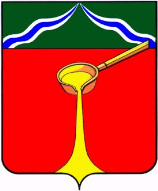 К а л у ж с к а я   о б л а с т ь  А д м и н и с т р а ц и я    м у н и ц и п а л ь н о г о    р а й о н а«Г о р о д   Л ю д и н о в о  и  Л ю д и н о в с к и й   р а й о н»П О С Т А Н О В Л Е Н И Еот « 12 »декабря  2019г.                                                              № 1691О внесении изменений в постановление администрациимуниципального района «Город Людиново и Людиновскийрайон» от 24.05.2019 № 646 «Об утверждении муниципальнойпрограммы «Обеспечение доступным и комфортным жильем,коммунальными услугами населения и благоустройство территорийЛюдиновского района»В соответствии со ст. 7, 43 Федерального закона Российской Федерации от 06.10.2003 № 131-ФЗ «Об общих принципах организации местного самоуправления в Российской Федерации», ст. 44 Устава муниципального района «Город Людиново и Людиновский район» администрация муниципального района «Город Людиново и Людиновский район»	ПОСТАНОВЛЯЕТ:1. Внести в постановление администрации муниципального района «Город Людиново и Людиновский район» от 24.05.2019 № 646 «Об утверждении муниципальной программы «Обеспечение доступным и комфортным жильем, коммунальными услугами населения и благоустройство территорий Людиновского района» следующие изменения:	1.1.Приложение к постановлению администрации МР от 24.05.2019 № 646 изложить в новой редакции (прилагается).2.Контроль за исполнением настоящего постановления оставляю за собой.3.Настоящее постановление вступает в силу с момента подписания.Заместитель главы администрации                                                                                             муниципального района								Е.И. ШаровПриложениек ПостановлениюАдминистрацииМРот 12 декабря 2019 г. N 1691МУНИЦИПАЛЬНАЯ ПРОГРАММА"ОБЕСПЕЧЕНИЕ ДОСТУПНЫМ И КОМФОРТНЫМ ЖИЛЬЕМ, КОММУНАЛЬНЫМИУСЛУГАМИ НАСЕЛЕНИЯ И БЛАГОУСТРОЙСТВО ТЕРРИТОРИЙ ЛЮДИНОВСКОГО РАЙОНА" ПАСПОРТмуниципальной программы муниципального района "ГородЛюдиново и Людиновский район" "Обеспечение доступным и комфортным жильем, коммунальными услугами населения и благоустройство территорий Людиновского района" 1. Общая характеристика сферы реализации муниципальнойпрограммыВводнаяВ соответствии с Федеральным законом от 06.10.2003 N 131-ФЗ "Об общих принципах организации местного самоуправления в Российской Федерации" задачи, которые решает данная муниципальная программа, относятся к вопросам местного значения муниципального района "Город Людиново и Людиновский район"Одной из задач, является, обеспечение населения муниципального района доступнойпитьевой водой нормативного качества и является одной из важнейших задач, решение которой способствует сохранению здоровья населения, увеличению продолжительности жизни граждан.Значимость решения указанной проблемы связана с конституционным правом граждан на благоприятную окружающую среду, включая удовлетворение потребности в доброкачественной питьевой воде. Основные требования к обеспечению населения питьевой водой регламентируются государственными стандартами, санитарными нормами и правилами, Водным кодексом Российской Федерации, Федеральными законами от 30.03.1999 N 52-ФЗ "О санитарно-эпидемиологическом благополучии населения" и другими нормативными актами.Интенсивное экономическое развитие Калужской области, в том числе и Людиновского района, размещение новых промышленных и сельскохозяйственных предприятий в немалой степени сдерживаются недостаточным наличием межпоселковых газопроводов, в связи с этим возникает потребность в увеличении темпов газификации региона.На территории муниципального района многодетным семьям предоставлено 599 земельных участков для строительства индивидуальных жилых домов. Остро стоит вопрос обеспечения земельных участков для многодетных семей необходимой инфраструктурой. Правительство Калужской области совместно с компанией «Газпром» в рамках заключенного Соглашения о сотрудничестве с 2002 года активно участвует в финансировании строительства объектов газификации на территории области. В настоящее время осуществляется реализация областной целевой программы газификации Калужской области. Целью программы является развитие инфраструктуры для снабжения природным газом потребителей Калужской области.Приоритетами региональной политики в сфере газификации является газификация сельских населенных пунктов, населенных пунктов с наличием проблемных вопросов по организации теплоснабжения объектов социальной и производственной сферы, а также синхронизация строительства региональных объектов (уличных газопроводов) со строительством межпоселковых газопроводов, осуществляемым на территории Калужской области ОАО "Газпром", подача газа для вновь создаваемых жилых поселков и нужд инвесторов со значительным газопотреблением.Необходимость проведение капитального ремонта общего имущества в МКД,  текущего ремонта жилых помещений, находящихся в муниципальной собственности обусловлена низким качеством жилищных услуг и потенциальной аварийностью жилья, а также высокими эксплуатационными затратами на его содержание.В современных условиях развития социально-экономической и политической системы России выявляется ряд негативных тенденций, характерных в первую очередь для молодого поколения. Такими проблемами являются: общее снижение рождаемости, увеличение числа неполных семей и, как следствие, уменьшение численности коренного населения. В комплексе эти проблемы и являются первостепенной составляющей депопуляционных тенденций.Для района, где традиционно большое внимание уделяется вопросам стабилизации демографической ситуации, данная проблема также актуальна. Поэтому главная задача, которую призваны решать органы государственной власти, - создание комплексной системы государственной поддержки молодых семей, в первую очередь через оказание им со стороны государства финансовой субсидиарной помощи в целях приобретения и строительства жилья. В настоящее время на территории района проживает более 10 тысяч молодых граждан в возрасте до 35 лет, в том числе на территории города Людинова 9,35 тысячи.Улучшение внешнего облика города, создание гармоничной архитектурно-ландшафтной среды, благоустройство дворовых и внутриквартальных территорий, организация досуга населения на детских игровых и спортивных площадках, увеличение площадей зеленых насаждений и обустройство комфортных зон отдыха, вовлечение населения в процесс управления и благоустройства территорий - все это является первоочередными задачами при создании благоприятных условий жизнедеятельности населения Людиновского района.1.1. Основные проблемы в сфере реализации муниципальнойпрограммыНесмотря на позитивные результаты в сфере строительства и жилищно-коммунального хозяйства, существует ряд проблемных вопросов.Техническое состояние коммунальной инфраструктуры, характеризующееся высоким уровнем износа, высокой аварийностью, низким коэффициентом полезного действия мощностей и большими потерями энергоносителей, привело к тому, что планово-предупредительный ремонт уступил место аварийно-восстановительным работам, затраты на которые в 2 - 3 раза выше, чем затраты на проведение планово-предупредительного ремонта.1.2. Прогноз развития сферы реализации муниципальнойпрограммыПрогноз развития сферы строительства и жилищно-коммунального хозяйства сформирован с учетом приоритетов, определенных в Стратегии социально-экономического развития Калужской области до 2030 года.Реализация муниципальной программы должна привести к созданию комфортной среды жизнедеятельности для человека, обеспечению населения доступным и качественным жильем.2. Цели, задачи и индикаторы достижения целей и решениязадач муниципальной программыЦель реализации муниципальной программы:- обеспечение населения Людиновского района питьевой водой, соответствующей требованиям безопасности и безвредности, установленным в технических регламентах и санитарно-эпидемиологических правилах;- обеспечение устойчивого сокращения непригодного для проживания жилищного фонда на территории городского поселения «Город Людиново»- создание условий для обеспечения доступным и комфортным стандартным жильем отдельных категорий граждан, в том числе молодых семей;- повышение качества и надежности предоставления жилищно-коммунальных услуг населению- обеспечение контроля качества строительства;- формирование для населения Калужской области благоприятной среды жизнедеятельности, в том числе безопасных и благоприятных условий проживания,- обеспечение жильем проживающих в поселениях и нуждающихся в жилых помещениях отдельных категорий граждан.Для достижения цели муниципальной программы необходимо решение следующих задач:Улучшение качества и уровня благоустройства жилищного фонда Людиновского района;- обеспечение населения питьевой водой нормативного качества;- строительство многоквартирных домов;- переселение граждан из аварийного жилищного фонда и ликвидация аварийного жилищного фонда;- увеличение объемов капитального ремонта многоквартирных домов на территории муниципального района;- предоставление мер государственной поддержки в приобретении жилья молодым семьям, отдельным категориям граждан, установленных нормативными правовыми актами Российской Федерации и Калужской области;- организация мероприятий по охране, защите, воспроизводству городских лесов;- приведение и поддержание в качественном состоянии объектов благоустройства;- повышение освещенности городских улиц и внутридворовых территорий;Эффективность реализации государственной программы будет ежегодно оцениваться на основании следующих целевых индикаторов:Целевые индикаторы муниципальной программы.3. Обобщенная характеристика основных мероприятиймуниципальной программыДля обеспечения прозрачной и понятной связи влияния основных мероприятий на достижение целей муниципальной программы информация, представленная в данном разделе, дает характеристику основных мероприятий подпрограмм, которые влияют на достижение целей муниципальной программы.3.1Подпрограмма "Чистая вода в Людиновском районе"Достижение заявленных целей и решение поставленных задач подпрограммы будут осуществляться реализацией следующих основных мероприятий:Восстановление и развитие эксплуатационно-технического состояния объектов водопроводно-канализационного хозяйства Людиновского района. решает задачи по:- развитию коммунальных централизованных систем хозяйственно-питьевого водоснабжения Людиновского района;- ликвидации дефицита питьевого водоснабжения в ряде населенных пунктов Людиновского района;- реконструкции и модернизации объектов водоснабжения населенных пунктов Людиновского района с внедрением передовых технологий очистки питьевой воды в целях обеспечения ее соответствия санитарно-гигиеническим требованиям;предусматривает:- модернизация систем водоснабжения, водоотведения и очистки сточных вод;- строительство, реконструкция объектов ВКХ (в том числе разработка проектной документации);- капитальный ремонт объектов ВКХ муниципальной собственности;- разработка проектной документации на объекты строительства и реконструкции;3.2 Подпрограмма "Расширение сети газопроводов и строительство объектов газификации, объектов коммунальной инфраструктуры на территории Людиновского района"Достижение заявленных целей и решение поставленных задач подпрограммы будут осуществляться реализацией следующих основных мероприятий:1. Развитие инфраструктуры для обеспечения природным газом потребителей Людиновского района;2. Развитие объектов коммунальной инфраструктуры (строительство сетей водоснабжения, водоотведения, электроснабжения для обеспечения земельных участков многодетных семей);3.    Строительство межпоселковых газопроводов, уличных газопроводов и котельных.	Реализация данных мероприятий:- решает задачи по доведению уровня газификации на начало 2021 года в целом по району до 83%, в том числе до 69% в сельской местности, и повышению уровня газификации жилищно-коммунального хозяйства, промышленных, сельско-хозяйственных и иных организаций;- предусматривает проектирование и строительство межпоселковых, уличных газопроводов и котельных; - влияет на создание надежных систем теплоснабжения объектов социальной сферы и жилищного фонда.3.3 Подпрограмма «Проведение капитального ремонта общего имущества в МКД, текущего ремонта жилых помещений, находящихся в муниципальной собственности»Мероприятия подпрограммы направлены на реализацию проведения капитального ремонта общего имущества многоквартирных домов.Мероприятия подпрограммы реализуются на основании ежегодно корректируемого перечня многоквартирных домов.Капитальному ремонту не подлежат многоквартирные дома, признанные в установленном порядке аварийными и подлежащими сносу.3.4 Подпрограмма "Обеспечение жильем молодых семей в городскомпоселении "Город Людиново" Достижение заявленных целей и решение поставленных задач подпрограммы будут осуществляться реализацией мероприятий, направленных на обеспечение мер государственной поддержки молодых семей, нуждающихся в улучшении жилищных условийКраткая характеристика мероприятий:- решают задачи по предоставлению социальных выплат молодым семьям на приобретение (строительство) жилья;- влияют на увеличение показателей рождаемости, увеличение коэффициента семейности, снижение числа разводов;- предусматривают:- формирование единой информационной базы данных об участниках подпрограммы, утверждение сводного списка молодых семей, изъявивших желание получить социальные выплаты.3.5 Подпрограмма «Развитие МКУ «Людиновская служба заказчика»Мероприятия подпрограммы решают задачи:- высокого уровня контроля качества, надёжности, безопасности строительства;- охраны, защиты, воспроизводству городских лесов;- оказание платных услуг физическим и юридическим лицам по вопросам проектирования и составления сметной документации.3.6Подпрограмма «Благоустройство территорий муниципального района».	Мероприятия подпрограммы направлены на создание комфортных условий проживания населения года, благоустроенных общественных территорий в городе, освещенных улиц и проездов, зеленых островков среди жилых микрорайонов, а также приобретение техники для коммунальных служб города.3.7Подпрограмма "Переселение граждан из аварийного жилищного фонда на территории городского поселения "Город Людиново"Достижение заявленных целей и решение поставленных задач подпрограммы будут осуществляться реализацией следующих основных мероприятий:Выплата денежного возмещения за изымаемые жилые помещенияСнос аварийных жилых домов.Реализация данных мероприятий позволит:- сократить площадь непригодного для проживания жилфонда,- обеспечить граждан, проживающих в аварийном жилфонде благоустроенным, отвечающим нормативным требованиям жилфондом;- земельные участки, сформированные после сноса аварийных домов, предоставить под новое строительство, что позволит сделать территорию города более благоустроенной и привлекательной.3.8Подпрограмма «Обеспечение жильем отдельных категорий граждан, состоящих на учете в качестве нуждающихся в жилых помещениях на территории Людиновского района»Мероприятия подпрограммы направлены на обеспечение жильем отдельных категорий граждан, состоящих на учете в качестве нуждающихся в жилых помещениях в городском и сельских поселениях Людиновского района (по судебным решениям).4. Объем финансовых ресурсов, необходимых для реализациимуниципальной программы(тыс. руб. в ценах каждого года)5. Подпрограммы муниципальной программы5.1. Подпрограмма "Чистая вода в Людиновском районе";5.2. Подпрограмма "Расширение сети газопроводов и строительство объектов газификации, объектов коммунальной инфраструктуры на территории Людиновского района";5.3. "Проведение капитального ремонта общего имущества в МКД, текущего ремонта жилых помещений, находящихся в муниципальной собственности ";5.4. Подпрограмма "Обеспечение жильем молодых семей в городском поселении "Город Людиново" на 2017 - 2020 годы";5.5. "Развитие МКУ "Людиновская служба заказчика";5.6. "Благоустройство территорий муниципального района".5.7. Подпрограмма"Переселение граждан из аварийного жилищного фонда на территории городского поселения "Город Людиново";5.8. Подпрограмма «Обеспечение жильем отдельных категорий граждан, состоящих на учете в качестве нуждающихся в жилых помещениях на территории Людиновского района».5.1. Подпрограмма "Чистая вода в Людиновском районе"ПАСПОРТподпрограммы "Чистая вода в Людиновском районе"1. Характеристика сферы реализации подпрограммыВ соответствии с Федеральным законом от 06.10.2003 N 131-ФЗ "Об общих принципах организации местного самоуправления в Российской Федерации" обеспечение населения муниципального района питьевой водой нормативного качества относятся к вопросам местного значения муниципального района "Город Людиново и Людиновский район" и является одной из важнейших задач, решение которой способствует сохранению здоровья населения, увеличению продолжительности жизни граждан.Значимость решения указанной проблемы связана с конституционным правом граждан на благоприятную окружающую среду, включая удовлетворение потребности в доброкачественной питьевой воде. Основные требования к обеспечению населения питьевой водой регламентируются государственными стандартами, санитарными нормами и правилами, Водным кодексом Российской Федерации, Федеральными законами от 30.03.1999 N 52-ФЗ "О санитарно-эпидемиологическом благополучии населения" и другими нормативными актами.В целом Людиновский район обладает значительными эксплуатационными запасами пресных подземных вод, предназначенных для хозяйственно-питьевого водоснабжения населения и обеспечения объектов промышленности, сельского хозяйства и социальной сферы.Общая протяженность водопроводных сетей в Людиновском районе составляет 109,2 км, при этом требуется замена до 50% сетей.Общая протяженность канализационных сетей в Людиновском районе составляет 106,7 км, при этом требуется замена до 40% сетей.Решение проблемы обеспечения населения муниципального района питьевой водой нормативного качества и в достаточном количестве является одной из главных задач, решение которой способствует сохранению здоровья населения, увеличению продолжительности жизни. Значимость решения указанной проблемы связана с конституционным правом граждан на благоприятную окружающую среду, включая удовлетворение потребности в доброкачественной питьевой воде.На качество питьевой воды негативно влияет эксплуатационно-техническое состояние водопроводных сетей. В первую очередь это касается стальных сетей коммунальных водопроводов построенных в 60 - 80 годах прошлого столетия. Величина их амортизационного износа составляет более 64% (таблица N 1).Таблица N 1Трудное финансовое положение предприятий осуществляющих эксплуатацию, содержание систем водоснабжения (особенно в 90-е годы прошлого столетия), рост тарифов на энергоносители, постоянное недофинансирование отрасли жилищно-коммунального хозяйства, несоответствие тарифов на водоснабжение и водоотведение реальным затратам на содержание инженерных сетей привели к существующей ситуации, необходимости принятия срочных мер по ремонту и модернизации систем водоснабжения.Подобная ситуация сложилась и в сфере водоотведения. Ряд сельских поселений района до сих пор остаётся неканализированным. Очистные сооружения в с/поселениях "Село Букань", "Деревня Заболотье" требуют капитального ремонта либо проведения восстановительных работ. В с/поселениях "Деревня Игнатовка", "Село Заречный" необходимо строительство новых современных очистных сооружений. Наличие большого количества выгребов, которые в большинстве случаев не обслуживаются и не откачиваются, водопроницаемы, что приводит к загрязнению водоносных горизонтов, существующие в поселениях системы водоотведения частично выполняют свои функции и требуют капитального ремонта.Решение проблем, связанных с капитальным ремонтом инженерных сетей водоснабжения и водоотведения, отсутствие систем очистки сточных вод требует значительных капитальных вложений, которые не могут быть реализованы в рамках одного финансового года. Таким образом, назрела острая необходимость перехода к устойчивому функционированию и развитию сектора водоснабжения и водоотведения, строительству новых систем водоснабжения, очистных сооружений. Запланированные мероприятия данной подпрограммы позволят решить поставленные задачи.Обеспечение населения Людиновского района питьевой водой нормативного качества в достаточном количестве будет способствовать сохранению здоровья и увеличению продолжительности жизни населения.2. Цели, задачи и показатели достижения целей и решениязадач подпрограммыОсновной целью подпрограммы является обеспечение населения Людиновского района питьевой водой, соответствующей требованиям безопасности и безвредности, установленным в технических регламентах и санитарно-эпидемиологических правилах.Достижение цели подпрограммы будет осуществляться решением следующих задач:- развитие коммунальных централизованных систем хозяйственно-питьевого водоснабжения Людиновского района;- строительство, реконструкция, модернизация, содержание объектов, инженерных сетей водоснабжения и водоотведения, очистных сооружений;- капитальный ремонт, содержание инженерных систем водоснабжения и водоотведения;- увеличение энергоэффективности технологических процессов в сфере водопроводно-канализационного хозяйства.Эффективность реализации подпрограммы будет ежегодно оцениваться на основании следующих целевых индикаторов:3. Объём финансирования подпрограммыФинансирование мероприятий подпрограммы осуществляется за счет средств бюджета муниципального района, сельских поселений, средств областного бюджета, внебюджетных источников.Объёмы, условия и порядок финансирования подпрограммы за счёт средств бюджета муниципального района, бюджета сельских поселений ежегодно уточняются в соответствии с объёмами финансирования, определяемыми решениями Людиновского Районного Собрания о бюджете МР "Город Людиново и Людиновский район" на очередной финансовый год.4. Механизм реализации подпрограммы	Муниципальным заказчиком подпрограммы является администрация муниципального района "Город Людиново и Людиновский район".Общее руководство, контроль и мониторинг за ходом реализации муниципальной подпрограммы осуществляет администрация МР "Город Людиново и Людиновский район" следующим образом:- ежегодно с учётом реализации подпрограммных мероприятий уточняет объёмы средств, необходимых для их финансирования в очередном году, и представляет необходимые материалы в соответствии с действующим Положением о порядке и сроках составления проекта бюджета муниципального района на очередной финансовый год и на плановый период;- координирует деятельность исполнителей муниципальной подпрограммы в ходе ее реализации;- осуществляет контроль за выполнением целевых показателей муниципальной подпрограммы;- проводит анализ эффективности программных мероприятий подпрограммы.	Ответственные за реализацию отдельных мероприятий подпрограммы несут ответственность за своевременную и полную реализацию программных мероприятий подпрограммы, предоставляют информацию о ходе их реализации в администрацию МР "Город Людиново и Людиновский район".Корректировка муниципальной подпрограммы, в том числе включение в неё новых мероприятий, а также продление срока её реализации осуществляются в установленном порядке.5.  Перечень основных мероприятий подпрограммы «Чистая вода в Людиновском районе»6. Перечень программных мероприятий подпрограммы « Чистая вода в Людиновском районе»5.2. Подпрограмма "Расширение сети газопроводов и строительство объектов газификации, объектов коммунальной инфраструктуры на территории Людиновского района"ПАСПОРТподпрограммы "Расширение сети газопроводов и строительствообъектов газификации, объектов коммунальной инфраструктурына территории Людиновского района"1. Характеристика сферы реализации подпрограммыИнтенсивное экономическое развитие Калужской области, в том числе и Людиновского района, размещение новых промышленных и сельскохозяйственных предприятий в немалой степени сдерживаются недостаточным наличием межпоселковых газопроводов, в связи с этим возникает потребность в увеличении темпов газификации региона.На территории муниципального района многодетным семьям предоставлено 599 земельных участков для строительства индивидуальных жилых домов. Остро стоит вопрос обеспечения земельных участков для многодетных семей необходимой инфраструктурой. Правительство Калужской области совместно с компанией «Газпром» в рамках заключенного Соглашения о сотрудничестве с 2002 года активно участвует в финансировании строительства объектов газификации на территории области. В настоящее время осуществляется реализация областной целевой программы газификации Калужской области. Целью программы является развитие инфраструктуры для снабжения природным газом потребителей Калужской области.Приоритетами региональной политики в сфере газификации является газификация сельских населенных пунктов, населенных пунктов с наличием проблемных вопросов по организации теплоснабжения объектов социальной и производственной сферы, а также синхронизация строительства региональных объектов (уличных газопроводов) со строительством межпоселковых газопроводов, осуществляемым на территории Калужской области ОАО "Газпром", подача газа для вновь создаваемых жилых поселков и нужд инвесторов со значительным газопотреблением.В 2018 году  средний уровень газификации по Калужской области составил 82%, в том числе по сельской местности – 67%. Уровень газификации Людиновского района в 2018 году составил  95 %. Недостаточный уровень газификации, водоснабжения, водоотведения, электроснабжениямуниципального района не отвечает современным требованиям качества жизни населения.2. Цель, задачи и индикаторы достижения цели и решениязадач подпрограммыЦелью подпрограммы является развитие инфраструктуры для обеспечения природным газом потребителей Людиновского района, развитие объектов коммунальной инфраструктуры (строительство сетей водоснабжения, водоотведения, электроснабжения для обеспечения инженерными коммуникациями земельных участков многодетных семей).Задачами подпрограммы являются:- доведение уровня газификации на начало 2025 года по Людиновскому району до 98%;- повышение уровня газификации жилищно-коммунального хозяйства, промышленных, сельскохозяйственных и иных организаций;- обеспечение земельных участков, выделенных многодетным семьям под малоэтажную жилую застройку объектами коммунальной инфраструктуры (водоснабжением, водоотведением, электроснабжением).- ввод в эксплуатацию газовых сетей;- строительство и ввод в эксплуатацию котельных к образовательным учреждениям.Эффективность реализации подпрограммы будет ежегодно оцениваться на основании следующих показателей подпрограммы.СВЕДЕНИЯо показателях подпрограммы и их значениях3. Объем финансирования подпрограммы(тыс. руб. в ценах каждого года)4. Механизм реализации подпрограммыМеханизм реализации подпрограммы предусматривает проведение организационных мероприятий, включая подготовку и (или) внесение изменений в нормативные правовые акты Калужской области, обеспечивающие выполнение подпрограммы в соответствии с действующим законодательством.Министерство строительства и жилищно-коммунального хозяйства Калужской области координирует деятельность органов местного самоуправления соответствующих муниципальных образований Калужской области, заказчиков-застройщиков, проектных, строительных организаций, участвующих в реализации мероприятий подпрограммы по строительству газопроводов, котельных и подготовке потребителей к приему газа.Механизм реализации подпрограммы включает ряд последующих действий:- определение в соответствии с законодательством организации по проектированию, строительству и реконструкции объектов газификации и газоснабжения;- поэтапная разработка проектно-сметной документации с разработкой проектов планировки и проектов межевания территорий под объекты подпрограммы и ее экспертиза;- контроль за ходом строительства объектов газификации;- предоставление субсидий, предусмотренных программными мероприятиями;- подготовка к вводу и ввод в эксплуатацию объектов газификации и газоснабжения;- регистрация прав собственности на вновь построенные (реконструированные) объекты.- строительство объектов инженерной инфраструктуры для обеспечения земельных участков, выделенных многодетным семьям, сетями водоснабжения, водоотведения и электроснабжения.Завершение проектирования и строительство межпоселковых газопроводов, уличных газопроводов и котельных предусмотрены за счет средств бюджета муниципального района и  областного бюджета.Корректировка муниципальной подпрограммы, в том числе включение в нее новых мероприятий, а также продление срока ее реализации осуществляются в установленном порядке.5. Перечень основных мероприятий подпрограммы."Расширение сети газопроводови строительство объектов газификации, объектов коммунальнойинфраструктуры на территории Людиновского района"6. Перечень программных мероприятий подпрограммы "Расширение сети газопроводов и строительство объектов газификации, объектов коммунальной инфраструктуры на территории  Людиновского района"5.3. Подпрограмма «Проведение капитального ремонта общего имущества в МКД, текущего ремонта жилых помещений, находящихся в муниципальной собственности»ПАСПОРТподпрограммы «Проведение капитального ремонта общего имущества в МКД, текущего ремонта жилых помещений, находящихся в муниципальной собственности» Характеристика сферы реализации подпрограммыВводнаяНеобходимость принятия  подпрограммы "Проведение капитального ремонта общего имущества в МКД,  текущего ремонта жилых помещений, находящихся в муниципальной собственности» на 2019-2025 годы, далее - подпрограмма, обусловлена низким качеством жилищных услуг и потенциальной аварийностью жилья, а также высокими эксплуатационными затратами на его содержание.Основные проблемы в сфере реализации подпрограммыОсновными проблемами в сфере реализации подпрограммы являются:- сбор взносов на капитальный ремонт с владельцев нежилых, встроенных, офисных помещений, расположенных в МКД. Проблема связана в том числе и с отсутствием информации о собственнике таких помещений;-отсутствие достоверной информации о техническом состоянии МКД;-порядок отбора подрядных организаций для производства работ по капитальному ремонту общего имущества в МКД.Прогноз развития сферы реализации подпрограммы Повышение комфортности проживания в жилых помещениях жилищного фонда района, соблюдение требований Правил и норм технической эксплуатации жилищного фонда, снижение затрат на текущее содержание и обслуживание жилищного фонда – скажется не только на состоянии собственно жилищного фонда, но и станет заметным фактором влияния на социально-экономическую ситуацию в районе и повышения доверия жителей города к органам власти как на местном уровне, так и на уровне Калужской области и Российской Федерации.2. Цели, задачи и индикаторы достижения целей и решения задач подпрограммы	Цели подпрограммы:Целью подпрограммы являются:- устранение или снижение физического износа конструктивных элементов, внутридомовых систем, оборудования и технических устройств жилых домов;- создание безопасных и комфортных условий проживания граждан в многоквартирных домах жилищного фонда города.Задачи подпрограммы:К числу основных задач подпрограммы относятся:1. Формирование перечня объектов капитального ремонта, расположенных на территории Людиновского района.2. Выполнение капитального ремонта многоквартирных домов по следующим видам работ:- ремонт внутридомовых инженерных систем;- ремонт крыш;- утепление и ремонт фасадов.Задачами разработки и реализации подпрограммы являются:- приведение многоквартирных домов жилищного фонда района в соответствие с санитарно-гигиеническими, экологическими, архитектурно-градостроительными, противопожарными и эксплуатационными требованиями;- увеличение сроков эксплуатации конструктивных элементов, внутридомовых систем, оборудования и технических устройств многоквартирных домов района;- обеспечение безопасности граждан, проживающих в многоквартирных домах;- обеспечение физической сохранности и повышение потребительского качества жилищного фонда района;- повышение эстетической выразительности индивидуальности архитектурно-пространственного облика жилой застройки;- обеспечение психологического комфорта, в том числе пространственной соразмерности жилой среды человеку;- повышение эффективности эксплуатации жилого фонда района, содержания придомовых территорий и территорий общего пользования жилых образований, надежности функционирования систем инженерно-технического обеспечения жилой застройки, эффективности использования жилых территорий района.СВЕДЕНИЯоб индикаторах подпрограммы и их значениях3. Объем финансирования подпрограммы	(тыс. руб. в ценах каждого года)4. Механизм реализации подпрограммы	Механизм реализации подпрограммы основывается на принципах согласования интересов всех участников подпрограммы по поводу проведения ремонта многоквартирных домов жилищного фонда МО.	Реализация подпрограммы (выполнение основных подпрограммных мероприятий) осуществляется на основе договоров, контрактов, заключаемых на конкурсной основе между заказчиком с основными исполнителями подпрограммных мероприятий.	 Подпрограмма составлена с учетом фактического технического состояния многоквартирных домов в порядке приоритета, который определяется актами технического осмотра, дефектными ведомостями, техническими отчетами о диагностических обследованиях отдельных (в т.ч. несущих) конструкций жилых домов. 5. Перечень основных  мероприятий подпрограммы«Проведение капитального ремонта общего имущества в МКД, текущего ремонта жилых помещений, находящихся в муниципальной собственности» 6. Перечень программных мероприятий подпрограммы«Проведение капитального ремонта общего имущества в МКД, текущего ремонта жилых помещений, находящихся в муниципальной собственности» 5.4. Подпрограмма "Обеспечение жильем молодых семейв городском поселении "Город Людиново" ПАСПОРТПодпрограммы "Обеспечение жильем молодых семей в городскомпоселении "Город Людиново" 1. Характеристика сферы реализации подпрограммыВводнаяВ современных условиях развития социально-экономической и политической системы России выявляется ряд негативных тенденций, характерных в первую очередь для молодого поколения. Такими проблемами являются: общее снижение рождаемости, увеличение числа неполных семей и, как следствие, уменьшение численности коренного населения. В комплексе эти проблемы и являются первостепенной составляющей депопуляционных тенденций.Для района, где традиционно большое внимание уделяется вопросам стабилизации демографической ситуации, данная проблема также актуальна. Поэтому главная задача, которую призваны решать органы государственной власти, - создание комплексной системы государственной поддержки молодых семей, в первую очередь через оказание им со стороны государства финансовой субсидиарной помощи в целях приобретения и строительства жилья. В настоящее время на территории района проживает более 10 тысяч молодых граждан в возрасте до 35 лет, в том числе на территории города Людинова 9,35 тысячи.Трудное жилищное положение оказывает отрицательное влияние на репродуктивное поведение молодой семьи. Неудовлетворительное жилищное положение, вынужденное проживание с родителями одного из супругов, снижают уровень рождаемости и увеличивают количество разводов среди молодых семей. В целом средний количественный состав каждой семьи, занимающей отдельную квартиру или дом, значительно выше, чем в семьях, которые снимают комнату, живут с родителями или в общежитии.Реализация муниципальной подпрограммы "Обеспечение жильем молодых семей на 2011 - 2015 годы", позволила частично решить указанную проблему. В рамках реализации мероприятий муниципальной подпрограммы улучшили жилищные условия, в том числе с использованием ипотечных жилищных кредитов и займов, при оказании поддержки за счет средств федерального, областного и местных бюджетов 23 молодых семья. Вместе с тем, заявления на участие в программе уже подали 50 молодых семей. Увеличивающееся количество молодых семей, желающих участвовать в указанной программе, и активное участие муниципального образования в реализации ее мероприятий говорят о ее популярности среди молодых семей и необходимости продолжить работу по реализации данной Подпрограммы в 2019 - 2025 годах.1.1. Основные проблемы в сфере реализации подпрограммыКак правило, молодые семьи не могут получить доступ на рынок жилья без государственной поддержки. Даже имея достаточный уровень дохода для получения ипотечного жилищного кредита, молодые семьи не могут уплатить первоначальный взнос при получении кредита. Молодые семьи в основном являются приобретателями первого в своей жизни жилья, а значит, не имеют в собственности жилое помещение, которое можно было бы использовать в качестве обеспечения уплаты первоначального взноса при получении ипотечного жилищного кредита или займа. К тому же молодые семьи еще не имею возможности накопить на эти цели необходимые средства. Однако такая категория населения имеет перспективы роста заработной платы по мере повышения квалификации, и государственная помощь в предоставлении средств на уплату первоначального взноса при получении ипотечных жилищных кредитов или займов будет являться хорошим стимулом дальнейшего профессионального роста.Поддержка молодых семей при решении жилищной проблемы, станет основой стабильных условий жизни для этой наиболее активной части населения, и повлияет на улучшение демографической ситуации в районе. Возможность решения жилищной проблемы, в том числе с привлечение средств ипотечного жилищного кредита или займа, создаст для молодежи стимул к повышению качества трудовой деятельности и уровня квалификации в целях роста заработной платы.Необходимость обеспечения жильем молодых семей определена задачами, поставленными Президентом Российской Федерации и Правительством Российской Федерации по реализации приоритетного национального проекта "Доступное и комфортное жилье - гражданам России". В настоящее время в районе нет сложившихся устойчивых экономических механизмов поддержки молодых семей с целью обеспечения их жильем.При создании обоснованной системы решения проблемы требуется участие и взаимодействие органов государственной власти всех уровней, органов местного самоуправления, предприятий и организаций, заинтересованных в решении жилищных вопросов своих молодых специалистов, а также прочих организаций, связанных с процессом строительства и приобретения жилья, что в конечном итоге и обуславливает необходимость применения программных методов.Настоящая Подпрограмма предусматривает муниципальную поддержку решения жилищной проблемы молодых семей, нуждающихся в получении жилых помещений. При этом решение демографической проблемы не ставится в качестве прямой цели, а рассматривается как ее дополнительный социальный эффект.1.2. Прогноз развития сферы реализации подпрограммыРешение жилищной проблемы молодых граждан позволит сформировать экономически активный слой населения. В этой связи использование программно-целевого метода позволит сконцентрировать финансовые ресурсы на программных мероприятиях, которые будут оказывать молодым семьям целевую государственную поддержку в вопросах приобретения (строительства) жилья путем дифференцированного и адресного предоставления социальных выплат из средств муниципального, областного и федерального бюджетов.Муниципальная программа позволит улучшить жилищные условия молодых семей в Людиновском районе, которые признаны нуждающимися в улучшении жилищных условий, создаст условия для развития ипотечного жилищного кредитования путем снижения рисков ипотечного кредитования для банков, сокращения затрат на оформление ипотечных жилищных кредитов, развития вторичного рынка ипотечного кредитования и привлечения долгосрочных ресурсов в ипотеку.Муниципальная программа направлена на реализацию одного из приоритетных направлений национального проекта "Доступное и комфортное жилье - гражданам России", которая предполагает формирование системы оказания государственной поддержки определенным категориям граждан в приобретении жилья или строительстве индивидуального жилого дома.2. «Цели, задачи и показатели достижения целей и решения задач подпрограммы»Целью подпрограммы является предоставление государственной поддержки в решении жилищной проблемы молодым семьям, признанным в установленном порядке нуждающимися в улучшении жилищных условий. Подпрограмма направлена на реализацию в городском поселении "Город Людиново" одного из направлений приоритетного национального проекта "Доступное и комфортное жилье - гражданам России".Задачи подпрограммы:- предоставление молодым семьям - участникам подпрограммы социальных выплат на приобретение жилья экономкласса или строительство жилого дома экономкласса (далее - социальные выплаты);- создание условий для привлечения молодыми семьями собственных средств, дополнительных финансовых средств кредитных и других организаций, предоставляющих жилищные кредиты и займы, в том числе ипотечные, для приобретения жилого помещения или строительства индивидуального жилья.СВЕДЕНИЯоб индикаторах подпрограммы и их значениях3. Объем финансирования подпрограммыОсновными источниками финансирования подпрограммы являются средства федерального, областного и местного бюджетов. Объем финансирования определяется с учетом средств, предусмотренных в соответствующих бюджетах на эти цели.Финансирование мероприятий подпрограммы за счет средств бюджета городского поселения "Город Людиново" будет осуществляться в объемах, утвержденных решением городской Думы на очередной финансовый год и плановый период.(тыс. руб. в ценах каждого года)4. Механизм реализации подпрограммыМеханизм реализации подпрограммы предполагает оказание поддержки молодым семьям - участникам подпрограммы в улучшении жилищных условий путем предоставления им социальных выплат.1. Условием участия в программе и предоставления социальной выплаты является согласие совершеннолетних членов молодой семьи на обработку органами местного самоуправления, органами исполнительной власти субъекта Российской Федерации и федеральными органами исполнительной власти персональных данных о членах молодой семьи.Согласие должно быть оформлено в соответствии со ст. 9 Федерального закона "О персональных данных".Право молодой семьи - участницы подпрограммы на получение социальной выплаты удостоверяется именным документом - свидетельством о праве на получение социальной выплаты на приобретение жилого помещения или строительство индивидуального жилого дома (далее - свидетельство), которое не является ценной бумагой.2. Социальная выплата предоставляется и используется в соответствии с Правилами предоставления молодым семьям социальных выплат на приобретение (строительство) жилья и их использования, утвержденными постановлением Правительства Российской Федерации от 17.12.2010 N 1050 (в редакции от 25.08.2015) (далее - Правила).3. Участницей подпрограммы может быть молодая семья, в том числе неполная молодая семья, состоящая из одного молодого родителя и одного и более детей, местом жительства которой является муниципальное образование "Город Людиново", соответствующая условиям, установленным пунктом 6 Правил.4. Право на получение социальных выплат подтверждается именным документом - свидетельством. Форма свидетельства, срок его действия и порядок выдачи устанавливаются Правилами.5. Заказчик подпрограммы осуществляет:- общее управление программой;- контроль за деятельностью исполнителей основных мероприятий подпрограммы.Заказчик подпрограммы с учетом выделяемых средств на ее реализацию ежегодно уточняет показатели и затраты по основным мероприятиям подпрограммы.Исполнитель подпрограммы осуществляет:- организацию мониторинга и оценки эффективности программных мероприятий;- подготовку отчетов о результатах реализации подпрограммы;- организацию и проведение в средствах массовой информации информационно-разъяснительной работы по вопросам реализации подпрограммы;- готовит предложения по корректировке, приостановлению действия или отмене нормативных правовых актов, в соответствии с которыми реализуется подпрограмма.5. Перечень основных  мероприятий подпрограммы"Обеспечение жильем молодых семей в городском поселении "Город Людиново"    5.5.  Подпрограмма «Развитие МКУ «Людиновская  служба заказчика» ПАСПОРТподпрограммы «Развитие МКУ «Людиновская служба заказчика»Характеристика сферы реализации подпрограммыВводнаяПроектирование – это деятельность по созданию проектов. В настоящее время для заказчика большое значение имеет не только качество выполненного проекта, но и затраченное время разработки данного проекта. Строительство является одной из наиболее важных отраслей экономики. Её состояние во многом определяет уровень развития общества и его производственных сил.Хорошее состояние строительной отросли в регионе будет благоприятно отражаться на экономике и развитии данного региона в целом, обеспечивая приток финансовых средств в регион.  Важным инструментом поддерживания необходимого экономического равновесия в условиях рыночных отношений – являются нормативы, выполняющие роль обоснованного измерителя предстоящих затрат и результатов производственно-хозяйственной деятельности субъектов.Под сметными нормативами в строительстве понимается обобщенное название комплекса сметных норм, расценок и цен, объединяемых в отдельные сборники. Вместе с правилами и приложениями, содержащими в себе необходимые требования, они служат для определения сметной стоимости строительства и реконструкции зданий и сооружений, расширения и технического перевооружения предприятий всех отраслей хозяйства и промышленности.Действующая система ценообразования и сметного нормирования в строительстве включает в себя строительные нормы и правила. Действующая система ценообразования и сметного нормирования в строительстве включает в себя государственные сметные нормативы и другие сметные нормативные документы, необходимые для определения сметной стоимости строительства которые систематизированы.Основанием для определения сметной стоимости служат:Проект и рабочая документация, включая чертежи, ведомости объемов строительных и монтажных работ; спецификации и ведомости на оборудование; основные решения по организации и очередности строительства, принятые в проекте организации строительства, а также пояснительные записки к проектным материалам;Действующая сметно-нормативная база;Отдельные, относящиеся к соответствующей стройке решения федеральных и других органов государственного управления.Осуществление строительного контроля – процедура в процессе строительства, реконструкции, капитального ремонта объектов капитального строительства в целях проверки соответствия выполняемых работ проектной документации, требованиям технических регламентов, результатам инженерных изысканий, требованиям градостроительного плана земельного участка, проведение оценки характеристик технологических процессов, применяемых строительных материалов, объектов капитального строительства или их частей, а так же учет выполнения работ, итоговую проверку выполненных работ.Основные проблемы в сфере реализации подпрограммыМКУ «Людиновская служба заказчика» создано на основании постановления администрации города Людиново от 30.04.2014г. №133 для оказания следующих видов  услуг:- Достижение высокого уровня контроля качества, надёжности, безопасности строительства; - Составление сметной документации как нужд для городского поселения; - Проектирование территории города в целях благоустройства; - Оказание платных услуг физическим и юридическим лицам; -Осуществлять работы по охране, защите, воспроизводству городских лесов для муниципальных нужд.  Для эффективной работы муниципальных учреждений города Людиново и Людиновского района необходимы дорогостоящие   услуги по составлению проектно-сметной документации, составлению проектов и оказание услуг по техническому надзору за ремонтом и строительством, которые оказывает МКУ «ЛСЗ» безвозмездно и в кратчайшие сроки. Это позволяет экономить бюджетные средства города Людиново и Людиновского района.Прогноз развития сферы реализации подпрограммы Из года в год растем объем услуг оказываемых МКУ «ЛСЗ».В 2017-2018 годах МКУ «ЛСЗ» участвовала в крупных программах:- Составление проектной документации и технический надзор по программе «Доступная комфортная среда»;- Технический контроль за строительством многоквартирных домов по программе «Ветхое аварийное жилье».МКУ «ЛСЗ» внесит большой вклад в реализацию программы «Приватизация муниципального жилья на территории города Людиново и Людиновского района».2. Цели, задачи и показатели достижения целей и решения задач подпрограммыЦели подпрограммы:Целью развития МКУ «ЛСЗ» - обеспечить динамику развития учреждения, повысить его конкурентоспособность и увеличить привлекательность для потребителей, создание механизмов, обеспечивающих качественное и профессиональное оказание услуг.Реализация основных мероприятий Программы развития МКУ «ЛСЗ» будет способствовать:- Повышению уровня проектно-сметной деятельности;- Осуществление качественного строительного контроля.Задачи подпрограммы:- Создание условий для деятельности МКУ «ЛСЗ» в соответствии с предъявляемыми требованиями.- Рациональное использование бюджетных средств для развития МКУ «ЛСЗ»;- Создание высокопрофессионального коллектива проектировщиков, сметчиков, инженеров по контролю качества, постоянное повышение квалификации работников.СВЕДЕНИЯоб индикаторах подпрограммы и их значениях3. Объем финансирования подпрограммы.(тыс. руб. в ценах каждого года)4. Механизм реализации подпрограммыдолжен содержать информацию:о наличии рабочих групп, координирующих ход реализации подпрограммы;о механизмах взаимодействия соисполнителя с участниками подпрограммы; о механизмах взаимодействия соисполнителя с федеральными органами исполнительной власти (при наличии); о механизмах взаимодействия соисполнителя с органами местного самоуправления Муниципального района «Город Людиново и Людиновский район», включая условия предоставления субсидий (субвенций) из областного бюджета местным бюджетам (при наличии); о механизмах взаимодействия соисполнителя с иными организациями, включая условия предоставления субсидий из областного бюджета юридическим лицам (при наличии);о механизмах определения участниками подпрограммы исполнителей программных мероприятий подпрограммы;о персонализации ответственности по реализации мероприятий подпрограммы. Перечень основных  мероприятий подпрограммы«Развитие МКУ «Людиновская  служба заказчика»6. Перечень программных мероприятий подпрограммы«Развитие МКУ «Людиновская  служба заказчика» Подпрограмма «Благоустройство территорий Людиновского района»ПАСПОРТподпрограммы «Благоустройство территорий муниципальногорайона»Характеристика сферы реализации подпрограммыВводнаяАктуальность разработки муниципальной подпрограммы по благоустройству территории городского поселения «Город Людиново» на 2019 - 2025 гг. очевидна. Улучшение внешнего облика города, создание гармоничной архитектурно-ландшафтной среды, благоустройство дворовых и внутриквартальных территорий, организация досуга населения на детских игровых и спортивных площадках, увеличение площадей зеленых насаждений и обустройство комфортных зон отдыха, вовлечение населения в процесс управления и благоустройства территорий - все это является первоочередными задачами выполнения данной подпрограммы.Основные проблемы в сфере реализации подпрограммыВ последние годы благоустройству территории городского поселения «Город Людиново» придается большое значение. Однако существуют факторы, сдерживающие превращение города в многофункциональный, комфортный, эстетически привлекательный город. К некоторым из них следует отнести уровень благоустройства городских территорий.Проблем, связанных с благоустройством города, немало, и одна из самых серьезных - износ асфальтированных дорог на въездах во дворы; и внутриквартальные дороги во многих местах с трудом подходят под определение дорог с твердым покрытием. Большой проблемой является отсутствие во дворах стоянок для личного автотранспорта, в результате автомобили стоят на газонах и детских площадках, затрудняют проезд спецтехники. Из-за отсутствия ливневой канализации талые и дождевые воды скапливаются на дорогах, что затрудняет проход пешеходов.Город уже сегодня начинает радовать горожан удачным архитектурно-планировочным решением отдельных территорий. Но встречаются участки городской территории, которые имеют очень неприглядный вид.Зон отдыха, созданных на территории городского поселения, явно недостаточно. Городские парки и скверы нуждаются в благоустройстве. Требуется обустройство зоны отдыха на озере Ломпадь. Назрела необходимость создания современного цветочного оформления, установки элементов вертикального озеленения, металлического ограждения газонов, установки дополнительных скамеек, диванов и урн.Дворовые пространства жилых комплексов необходимо обустраивать детскими площадками, малыми архитектурными формами, цветниками и газонами.Особого внимания требуют детские и спортивные площадки.Большой проблемой для города является большое количество бродячих собак и кошек. Для решения этой проблемы необходимо проведение иммобилизации бродячих животных.Невозможно представить себе современный город без хорошего уличного освещения. Проблема отсутствия наружного освещения на отдельных улицах города очевидна. Обустройство территорий, прилегающих к предприятиям, организациям.Прогноз развития сферы реализации подпрограммыВ ходе реализации мероприятий подпрограммы на территории городского поселения необходимо достичь максимально высокого уровня развития городских территорий, обеспечивающих комфортные и благоприятные условия для жителей города.При достижении указанных целей основные усилия участников подпрограммы должны быть сосредоточены в сфере:1.. Устройство тротуаров, ливневой канализации.2. Строительство новых линий наружного освещения.3. Разработку проектов зон отдыха и их строительство.4. Разбивку новых цветников, установку малых архитектурных форм и элементов вертикального озеленения.5. Содержание детских площадок.2. Цели, задачи и индикаторы достижения целей и решения задач подпрограммыОсновной целью разработки данной подпрограммы является повышение уровня благоустройства территории городского поселения и создание комфортных условий для проживания населения, что будет выражаться в улучшении внешнего облика городского поселения, создании ландшафтно-архитектурной композиций объектов благоустройства, улучшении структуры зеленых насаждений, повышении комфортности территории городского поселения для удовлетворения потребностей населения в благоприятных условиях проживания.Для достижения целей требуется решение основных задач:- Организация взаимодействия между предприятиями, организациями и учреждениями при решении вопросов благоустройства территории МР "Город Людиново и Людиновский район";- приведение в качественное состояние объектов благоустройства;- реализация мероприятий по созданию новых объектов озеленения с учетом новых требований ландшафтного дизайна и реконструкция (восстановление) зеленых насаждений;- внедрение передовых методов обращения с отходами;- повышение освещенности городских улиц и внутридворовых территорий;- восстановление и сохранение природных, исторических комплексов, парковых объектов, их развитие по разным видам культурно-досуговой деятельности;- повышение уровня благоустройства кладбищ.СВЕДЕНИЯоб индикаторах подпрограммы и их значениях3. Объем финансирования подпрограммы	(тыс. руб. в ценах каждого года)4. Механизм реализации подпрограммыМеханизм реализации подпрограммы предусматривает проведение организационных мероприятий, обеспечивающих выполнение подпрограммы.Ответственный исполнитель подпрограммы:- несет ответственность за реализацию подпрограммы в целом;- осуществляет текущую работу по координации деятельности исполнителей подпрограммы, обеспечивая их согласованные действия по подготовке и реализации мероприятий подпрограммы;- в случае необходимости подготавливает и утверждает положения о порядке финансирования отдельных мероприятий подпрограммы;- представляет отчеты о ходе финансирования и выполнения мероприятий подпрограммы;- заключает при необходимости с участниками проведения мероприятий подпрограммы соглашения об участии в подпрограмме;5.Перечень основных  мероприятий подпрограммы«Благоустройство территорий муниципального района»6. Перечень программных мероприятий подпрограммы5.7. Подпрограмма "Переселение граждан из аварийного жилищного фондана территории городского поселения "Город Людиново"Паспорт Подпрограммы"Переселение граждан из аварийного жилищного фондана территории городского поселения "Город Людиново"1. Характеристика сферы реализации подпрограммыОбеспечение благоустроенным жильем граждан, проживающих в аварийном жилищном фонде и непригодных для проживания условиях, остается приоритетной задачей для органов местного самоуправления.Подпрограмма разработана в соответствии с Федеральным законом от 21.07.2007 N 185-ФЗ "О Фонде содействия реформированию жилищно-коммунального хозяйства", Жилищным кодексом Российской Федерации, постановлением Правительства Российской Федерации от 28.01.2006 N 47 "Об утверждении Положения о признании помещения жилым помещением, жилого помещения непригодным для проживания и многоквартирного дома аварийным и подлежащим сносу или реконструкции", областной адресной программой по переселению граждан из аварийного жилищного фонда на территории муниципальных образований Калужской области на 2019 - 2025 годы, утвержденной постановлением Правительства Калужской области от 25.03.2019 N 170.2. Цели, задачи и показатели достижения целей и решениязадач подпрограммыОсновными целями подпрограммы являются:Обеспечение устойчивого сокращения непригодного для проживания жилищного фонда на территории городского поселения «Город Людиново»Для решения проблемы переселения граждан из жилищного фонда, аварийного и непригодного для проживания, необходимо создание нормативных, финансовых и организационных механизмов, которые позволят решить поставленную задачу наиболее эффективно.Для достижения поставленных целей необходимо решить следующие задачи:- переселение граждан из аварийного жилищного фонда;- ликвидация аварийного жилищного фонда городаСведенияобиндикаторах подпрограммы и их значениях3. Объём финансирования подпрограммыФинансовое обеспечение программы осуществляется за счет средств Фонда содействия реформированию жилищно-коммунального хозяйства, за счет долевого финансирования средств областного бюджета, за счет долевого финансирования средств местного бюджета.(тыс. руб.)4. Механизм реализации подпрограммыВ соответствии с поставленными целями и задачами механизм реализации подпрограммы включают в себя работу по следующим направлениям:1. Формирование реестра аварийных жилых строений, осуществляемое в соответствии с Положениемо порядке признания жилого помещения непригодным для проживания и многоквартирного дома аварийным и подлежащим сносу, утвержденным постановлением Правительства Российской Федерации от 28.01.2006 N 47 "О признании помещения жилым помещением, жилого помещения непригодным для проживания и многоквартирного дома аварийным и подлежащим сносу".Решение о признании жилого помещения непригодным для проживания и многоквартирного дома аварийным и подлежащим сносу принимается специализированной организацией и комиссией, созданной для оценки состояния жилых помещений муниципального жилого фонда в установленном порядке.На основании решения комиссии для оценки жилых помещений муниципального жилого фонда создается реестр аварийных домов с указанием общей площади и количества граждан, проживающих в них.2. Переселение граждан из аварийного жилищного фонда.Администрация муниципального района "Город Людиново и Людиновский район" осуществляетвыплату денежного возмещения за изымаемые жилые помещения гражданам, проживающим в аварийном жилищном фонде, признанным таковым до 1 января 2017 года.Подпрограмма является комплексной в целях реализации конституционных прав жителей города на жилище и предусматривает решение проблемы с учетом возможностей бюджетного финансирования всех уровней.5.  Перечень основных  мероприятий подпрограммы"Переселение граждан из аварийногожилищного фонда на территории городского поселения "ГородЛюдиново"6. Перечень мероприятий подпрограммыРеализация мероприятий по переселению граждан из аварийного жилищного фонда, признанного таковым до 1 января 2017 года5.8. Подпрограмма«Обеспечение жильем отдельных категорий граждан,состоящих на учетев качестве нуждающихся в жилых помещенияхна территории Людиновского района»ПАСПОРТ подпрограммы «Обеспечение жильем отдельных категорий граждан,состоящих на учетев качестве нуждающихся в жилых помещенияхна территории Людиновского района1. Характеристика сферы реализации подпрограммыМуниципальная программа позволит улучшить жилищные условия отдельных категорий граждан состоящих на учете в качестве нуждающихся в жилых помещениях и проживающих в городском или сельском поселении Людиновского района.2. «Цели, задачи и индикаторы достижения целей и решения задач подпрограммы»Целью подпрограммы является обеспечение жильем проживающих в городском и сельских поселениях Людиновского района и нуждающихся в жилых помещениях отдельных категорий граждан.Задачи подпрограммы:- обеспечение жильем отдельных категорий граждан, состоящих на учете в качестве нуждающихся в жилых помещениях.СВЕДЕНИЯоб индикаторах подпрограммы и их значениях3. Объем финансирования подпрограммыОсновными источниками финансирования подпрограммы являются средства бюджета района и сельских поселений. Объем финансирования определяется с учетом средств, предусмотренных в соответствующих бюджетах на эти цели.(тыс. руб. в ценах каждого года)Ответственный исполнитель Отдел дорожного и муниципального хозяйства, отдел по управлению жилищным фондом и работе с населением, отдел благоустройства, МКУ «ЛСЗ»Соисполнители муниципальной программы*Отдел дорожного и муниципального хозяйства, отдел по управлению жилищным фондом и работе с населением, отдел благоустройства, МКУ «ЛСЗ», администрации сельских поселенийЦели муниципальной программы- обеспечение населения Людиновского района питьевой водой, соответствующей требованиям безопасности и безвредности, установленным в технических регламентах и санитарно-эпидемиологических правилах;- развитие инфраструктуры для обеспечения природным газом;развитие электроинфраструктуры, водоснабжения и водоотведения.- устранение или снижение физического износа конструктивных элементов, внутридомовых систем, оборудования и технических устройств жилых домов;- создание условий для обеспечения доступным и комфортным стандартным жильем отдельных категорий граждан, в том числе молодых семей;- обеспечение контроля качества строительства;- формирование для населения Калужской области благоприятной среды жизнедеятельности, в том числе безопасных и благоприятных условий проживания;- обеспечение устойчивого сокращения непригодного для проживания жилищного фонда на территории городского поселения «Город Людиново»;- обеспечение жильем проживающих в поселении и нуждающихся в жилых помещениях отдельных категорий гражданЗадачи муниципальной программы- обеспечение населения питьевой водой нормативного качества;- доведение уровня газификации к 1 января 2025 до 98%;- создание безопасных и комфортных условий проживания граждан в многоквартирных домах жилого фонда района;- предоставление мер государственной поддержки в приобретении жилья молодым семьям, отдельным категориям граждан, установленных нормативными правовыми актами Российской Федерации и Калужской области;- организация мероприятий по охране, защите, воспроизводству городских лесов;- достижение высокого уровня контроля качества, надежности, безопасности строительства;- приведение и поддержание в качественном состоянии объектов благоустройства;- повышение освещенности городских улиц и внутридворовых территорий;- переселение граждан из аварийного жилищного фонда и ликвидация аварийного жилищного фонда;- обеспечение жильем отдельных категорий граждан, состоящих на учете в качестве нуждающихся в жилых помещенияхПодпрограммы муниципальной программы1. "Чистая вода в Людиновском районе";2. " Расширение сети газопроводов и строительство объектов газификации, объектов коммунальной инфраструктуры на территории Людиновского района ";3. " Проведение капитального ремонта общего имущества в МКД,  текущего ремонта жилых помещений, находящихся в муниципальной собственности ";4. "Обеспечение жильем молодых семей в городском поселении "Город Людиново";5. "Развитие МКУ "Людиновская служба заказчика";6. "Благоустройство территорий муниципального района"7. "Переселение граждан из аварийного жилищного фонда на территории городского поселения "Город Людиново";8. «Обеспечение жильем отдельных категорий граждан, состоящих на учете в качестве нуждающихся в жилых помещениях на территории Людиновского района»Индикаторы муниципальной программыОбеспеченность населения централизованными услугами водоснабженияОбеспеченность населения централизованными услугами водоотведенияУровень газификации Людиновского района, в том числе в сельской местностиВвод в эксплуатацию уличных газопроводовВвод в эксплуатацию котельныхОбщая площадь аварийного жилищного фонда, переселение граждан из которого предусмотрено подпрограммой, м²Общая площадь снесенного аварийного жилфонда, граждане из которого были расселены в соответствии с мероприятиями подпрограммы, м²Сбор денежных средствКоличество МКД, участвующих в программеКоличество молодых семей, улучшивших жилищные условияДоля молодых семей, улучшивших жилищные условия, в общем количестве молодых семей, нуждающихся в улучшенииКоличество составленной проектно-сметной документацииКоличество изготовленных проектовКоличество оказанных услуг по техническому контролю за объектами строительстваДоля освещенных улиц к общей протяженности дорожной сетиСтепень озеленения территорий и мест общего пользования.с высадкой и убор кой зеленых насажденийСтепень участия жителей домов частного сектора в благоустройстве придомовых территорийОбновление парка коммунальной и уборочной техникиКоличество мероприятий по отлову и содержанию безнадзорных животныхКоличество оказанных услуг по транспортировке тел умерших;Доля обеспеченных жильем отдельных категорий граждан, состоящих на учете в качестве нуждающихся в жилых помещениях в общем объеме нуждающихся в жилых помещениях (по судебным решениям)Сроки и этапы реализации  2019 – 2025 годыОбъемы финансирования муниципальной программы за счет бюджетных ассигнованийN п/пНаименование индикатораЕд. изм.Значение по годамЗначение по годамЗначение по годамЗначение по годамЗначение по годамЗначение по годамЗначение по годамЗначение по годамЗначение по годамЗначение по годамN п/пНаименование индикатораЕд. изм.2018, оценка2018, оценкареализации муниципальной программыреализации муниципальной программыреализации муниципальной программыреализации муниципальной программыреализации муниципальной программыреализации муниципальной программыреализации муниципальной программыреализации муниципальной программыN п/пНаименование индикатораЕд. изм.2018, оценка2018, оценка201920202021202220232024202520251Обеспеченность населения централизованными услугами водоснабжения%77777879,580,581,5838485852Обеспеченность населения централизованными услугами водоотведения%79,379,3808182,5848586,588883Уровень газификации Людиновского района %95,395,395,495,59696,59797,598984В том числе в сельской местности%82,582,58383,58484,58585,586865Ввод в эксплуатацию уличных газопроводовкм003,80,93,62,35,64,02,12,16Ввод в эксплуатацию котельныхшт.00110000007Общая площадь аварийного жилищного фонда, переселение граждан из которого предусмотрено подпрограммойкв.м57,5326,4326,48Общая площадь снесенного аварийного жилфонда, граждане из которого были расселены в соответствии с мероприятиями подпрограммыкв.м383,9383,99Сбор денежных средств%8585939495969697979710Количество МКД, участвующих в программе%6,56,515,96,8-----11Количество молодых семей, улучшивших жилищные условияед.555566778812Доля молодых семей, улучшивших жилищные условия, в общем количестве молодых семей, нуждающихся в улучшении%111111111313151820201313Количество составленной проектно-сметной документацииЕд.2012302302402502602702803001414Количество изготовленных проектовЕд.5960607080901001101151515Количество оказанных услуг по техническому контролю за объектами строительстваЕд.1471801802002202302402502701616Доля освещенных улиц к общей протяженности дорожной сети%94949495969798991001717Степень озеленения территорий и мест общего пользования.с высадкой и уборкой зеленых насаждений%8888889091929496981818Степень участия жителей домов частного сектора в благоустройстве придомовых территорий%6868687276788082841919Обновление парка коммунальной и уборочной техникиед.---1-1-1-2020Количество мероприятий по отлову и содержанию безнадзорных животныхшт.2223344442121Количество оказанных услуг по транспортировке тел умершихед.3030303234363839392222Доля обеспеченных жильем отдельных категорий граждан, состоящих на учете в качестве нуждающихся в жилых помещениях в общем объеме нуждающихся в   жилых помещениях   (по судебным решениям)ед.111000000Наименование показателяВсего в том числе по годамв том числе по годамв том числе по годамв том числе по годамв том числе по годамв том числе по годамв том числе по годамНаименование показателяВсего 2019202020212022202320242025ВСЕГО793622,3149186,32148492,7174630,21230265382361695,2282768,86в том числе:по подпрограммам:«Чистая вода в Людиновском районе»267350,1 8301009008377032290123401234023880«Расширение сети газопроводов и строительство объектов газификации, объектов коммунальной инфраструктуры на территории Людиновского района»47 8997 6506 1905 9806 4166 8337 2307 600«Проведение капитального ремонта общего имущества в МКД, текущего ремонта жилых помещений, находящихся в муниципальной собственности» 226771,52100061,52106405405052860294030203200"Обеспечение жильем молодых семей в городскомпоселении "Город Людиново"5450,0700,0760,0790,0790,0800,0800,0810,0«Развитие МКУ «Людиновская  служба заказчика»34955,74892,84882,74980,25000,05000,05100,05100,0«Благоустройство территорий муниципального района»189092332522512025 06025670259102694027140"Переселение граждан из аварийного жилищного фонда на территории городского поселения "Город Людиново"21304,08000006265,2215038,86«Обеспечение жильем отдельных категорий граждан, состоящих на учете в качестве нуждающихся в жилых помещениях на территории Людиновского района»800,0800,0000000по источникам финансирования:793622,3149186,32148492,7174630,21230265382361695,2282768,86средства бюджета МР115296,714802,821582,719947,215265,013707,014224,015768,0средства бюджета ГП213600,8436252,028410,028370,029040,029450,030602,6531476,19средства бюджета СП400,0400,0000000средства бюджета КО239638,24090270,074853,028521,010566,011739,0723689,17Справочно: кроме тогоФонд капитального ремонта207251,5297641,5281405137050100000Собственные средства организаций670909090100100100100Фонд реформирования ЖКХ16765,0000005029,511735,51. Соисполнитель муниципальной программыАдминистрация муниципального района "Город Людиново и Людиновский район"Администрация муниципального района "Город Людиново и Людиновский район"Администрация муниципального района "Город Людиново и Людиновский район"Администрация муниципального района "Город Людиново и Людиновский район"Администрация муниципального района "Город Людиново и Людиновский район"Администрация муниципального района "Город Людиново и Людиновский район"Администрация муниципального района "Город Людиново и Людиновский район"Администрация муниципального района "Город Людиново и Людиновский район"Администрация муниципального района "Город Людиново и Людиновский район"2. Участники подпрограммыАдминистрация муниципального района "Город Людиново и Людиновский район";администрация сельского поселения "Село Букань";администрация сельского поселения "Село Заречный";администрация сельского поселения "Деревня Манино";администрация сельского поселения "Деревня Заболотье";администрация сельского поселения "Деревня Игнатовка"Администрация муниципального района "Город Людиново и Людиновский район";администрация сельского поселения "Село Букань";администрация сельского поселения "Село Заречный";администрация сельского поселения "Деревня Манино";администрация сельского поселения "Деревня Заболотье";администрация сельского поселения "Деревня Игнатовка"Администрация муниципального района "Город Людиново и Людиновский район";администрация сельского поселения "Село Букань";администрация сельского поселения "Село Заречный";администрация сельского поселения "Деревня Манино";администрация сельского поселения "Деревня Заболотье";администрация сельского поселения "Деревня Игнатовка"Администрация муниципального района "Город Людиново и Людиновский район";администрация сельского поселения "Село Букань";администрация сельского поселения "Село Заречный";администрация сельского поселения "Деревня Манино";администрация сельского поселения "Деревня Заболотье";администрация сельского поселения "Деревня Игнатовка"Администрация муниципального района "Город Людиново и Людиновский район";администрация сельского поселения "Село Букань";администрация сельского поселения "Село Заречный";администрация сельского поселения "Деревня Манино";администрация сельского поселения "Деревня Заболотье";администрация сельского поселения "Деревня Игнатовка"Администрация муниципального района "Город Людиново и Людиновский район";администрация сельского поселения "Село Букань";администрация сельского поселения "Село Заречный";администрация сельского поселения "Деревня Манино";администрация сельского поселения "Деревня Заболотье";администрация сельского поселения "Деревня Игнатовка"Администрация муниципального района "Город Людиново и Людиновский район";администрация сельского поселения "Село Букань";администрация сельского поселения "Село Заречный";администрация сельского поселения "Деревня Манино";администрация сельского поселения "Деревня Заболотье";администрация сельского поселения "Деревня Игнатовка"Администрация муниципального района "Город Людиново и Людиновский район";администрация сельского поселения "Село Букань";администрация сельского поселения "Село Заречный";администрация сельского поселения "Деревня Манино";администрация сельского поселения "Деревня Заболотье";администрация сельского поселения "Деревня Игнатовка"Администрация муниципального района "Город Людиново и Людиновский район";администрация сельского поселения "Село Букань";администрация сельского поселения "Село Заречный";администрация сельского поселения "Деревня Манино";администрация сельского поселения "Деревня Заболотье";администрация сельского поселения "Деревня Игнатовка"3. Цели подпрограммыОбеспечение населения Людиновского района питьевой водой, соответствующей требованиям безопасности и безвредности, установленным в технических регламентах и санитарно-эпидемиологических правилахОбеспечение населения Людиновского района питьевой водой, соответствующей требованиям безопасности и безвредности, установленным в технических регламентах и санитарно-эпидемиологических правилахОбеспечение населения Людиновского района питьевой водой, соответствующей требованиям безопасности и безвредности, установленным в технических регламентах и санитарно-эпидемиологических правилахОбеспечение населения Людиновского района питьевой водой, соответствующей требованиям безопасности и безвредности, установленным в технических регламентах и санитарно-эпидемиологических правилахОбеспечение населения Людиновского района питьевой водой, соответствующей требованиям безопасности и безвредности, установленным в технических регламентах и санитарно-эпидемиологических правилахОбеспечение населения Людиновского района питьевой водой, соответствующей требованиям безопасности и безвредности, установленным в технических регламентах и санитарно-эпидемиологических правилахОбеспечение населения Людиновского района питьевой водой, соответствующей требованиям безопасности и безвредности, установленным в технических регламентах и санитарно-эпидемиологических правилахОбеспечение населения Людиновского района питьевой водой, соответствующей требованиям безопасности и безвредности, установленным в технических регламентах и санитарно-эпидемиологических правилахОбеспечение населения Людиновского района питьевой водой, соответствующей требованиям безопасности и безвредности, установленным в технических регламентах и санитарно-эпидемиологических правилах4. Задачи подпрограммы- Развитие коммунальных централизованных систем хозяйственно-питьевого водоснабжения Людиновского района;- строительство, реконструкция, модернизация объектов, инженерных сетей водоснабжения и водоотведения, очистных сооружений;- капитальный ремонт инженерных систем водоснабжения и водоотведения;- увеличение энергоэффективности технологических процессов в сфере водопроводно-канализационного хозяйства- Развитие коммунальных централизованных систем хозяйственно-питьевого водоснабжения Людиновского района;- строительство, реконструкция, модернизация объектов, инженерных сетей водоснабжения и водоотведения, очистных сооружений;- капитальный ремонт инженерных систем водоснабжения и водоотведения;- увеличение энергоэффективности технологических процессов в сфере водопроводно-канализационного хозяйства- Развитие коммунальных централизованных систем хозяйственно-питьевого водоснабжения Людиновского района;- строительство, реконструкция, модернизация объектов, инженерных сетей водоснабжения и водоотведения, очистных сооружений;- капитальный ремонт инженерных систем водоснабжения и водоотведения;- увеличение энергоэффективности технологических процессов в сфере водопроводно-канализационного хозяйства- Развитие коммунальных централизованных систем хозяйственно-питьевого водоснабжения Людиновского района;- строительство, реконструкция, модернизация объектов, инженерных сетей водоснабжения и водоотведения, очистных сооружений;- капитальный ремонт инженерных систем водоснабжения и водоотведения;- увеличение энергоэффективности технологических процессов в сфере водопроводно-канализационного хозяйства- Развитие коммунальных централизованных систем хозяйственно-питьевого водоснабжения Людиновского района;- строительство, реконструкция, модернизация объектов, инженерных сетей водоснабжения и водоотведения, очистных сооружений;- капитальный ремонт инженерных систем водоснабжения и водоотведения;- увеличение энергоэффективности технологических процессов в сфере водопроводно-канализационного хозяйства- Развитие коммунальных централизованных систем хозяйственно-питьевого водоснабжения Людиновского района;- строительство, реконструкция, модернизация объектов, инженерных сетей водоснабжения и водоотведения, очистных сооружений;- капитальный ремонт инженерных систем водоснабжения и водоотведения;- увеличение энергоэффективности технологических процессов в сфере водопроводно-канализационного хозяйства- Развитие коммунальных централизованных систем хозяйственно-питьевого водоснабжения Людиновского района;- строительство, реконструкция, модернизация объектов, инженерных сетей водоснабжения и водоотведения, очистных сооружений;- капитальный ремонт инженерных систем водоснабжения и водоотведения;- увеличение энергоэффективности технологических процессов в сфере водопроводно-канализационного хозяйства- Развитие коммунальных централизованных систем хозяйственно-питьевого водоснабжения Людиновского района;- строительство, реконструкция, модернизация объектов, инженерных сетей водоснабжения и водоотведения, очистных сооружений;- капитальный ремонт инженерных систем водоснабжения и водоотведения;- увеличение энергоэффективности технологических процессов в сфере водопроводно-канализационного хозяйства- Развитие коммунальных централизованных систем хозяйственно-питьевого водоснабжения Людиновского района;- строительство, реконструкция, модернизация объектов, инженерных сетей водоснабжения и водоотведения, очистных сооружений;- капитальный ремонт инженерных систем водоснабжения и водоотведения;- увеличение энергоэффективности технологических процессов в сфере водопроводно-канализационного хозяйства5. Перечень основных мероприятий подпрограммы1. Строительство, реконструкция, модернизация очистных сооружений, в том числе разработка проектно-сметной документации (далее - ПСД);2. Строительство, капитальный ремонт, содержание водопроводных сетей;3. Строительство, капитальный ремонт, содержание канализационных сетей;4. Строительство, модернизация, капитальный ремонт, содержание объектов водопроводно-канализационного хозяйства;5. Приобретение специализированной техники;6. Проведение мероприятий по нормативному содержанию независимых источников водоснабжения в поселениях1. Строительство, реконструкция, модернизация очистных сооружений, в том числе разработка проектно-сметной документации (далее - ПСД);2. Строительство, капитальный ремонт, содержание водопроводных сетей;3. Строительство, капитальный ремонт, содержание канализационных сетей;4. Строительство, модернизация, капитальный ремонт, содержание объектов водопроводно-канализационного хозяйства;5. Приобретение специализированной техники;6. Проведение мероприятий по нормативному содержанию независимых источников водоснабжения в поселениях1. Строительство, реконструкция, модернизация очистных сооружений, в том числе разработка проектно-сметной документации (далее - ПСД);2. Строительство, капитальный ремонт, содержание водопроводных сетей;3. Строительство, капитальный ремонт, содержание канализационных сетей;4. Строительство, модернизация, капитальный ремонт, содержание объектов водопроводно-канализационного хозяйства;5. Приобретение специализированной техники;6. Проведение мероприятий по нормативному содержанию независимых источников водоснабжения в поселениях1. Строительство, реконструкция, модернизация очистных сооружений, в том числе разработка проектно-сметной документации (далее - ПСД);2. Строительство, капитальный ремонт, содержание водопроводных сетей;3. Строительство, капитальный ремонт, содержание канализационных сетей;4. Строительство, модернизация, капитальный ремонт, содержание объектов водопроводно-канализационного хозяйства;5. Приобретение специализированной техники;6. Проведение мероприятий по нормативному содержанию независимых источников водоснабжения в поселениях1. Строительство, реконструкция, модернизация очистных сооружений, в том числе разработка проектно-сметной документации (далее - ПСД);2. Строительство, капитальный ремонт, содержание водопроводных сетей;3. Строительство, капитальный ремонт, содержание канализационных сетей;4. Строительство, модернизация, капитальный ремонт, содержание объектов водопроводно-канализационного хозяйства;5. Приобретение специализированной техники;6. Проведение мероприятий по нормативному содержанию независимых источников водоснабжения в поселениях1. Строительство, реконструкция, модернизация очистных сооружений, в том числе разработка проектно-сметной документации (далее - ПСД);2. Строительство, капитальный ремонт, содержание водопроводных сетей;3. Строительство, капитальный ремонт, содержание канализационных сетей;4. Строительство, модернизация, капитальный ремонт, содержание объектов водопроводно-канализационного хозяйства;5. Приобретение специализированной техники;6. Проведение мероприятий по нормативному содержанию независимых источников водоснабжения в поселениях1. Строительство, реконструкция, модернизация очистных сооружений, в том числе разработка проектно-сметной документации (далее - ПСД);2. Строительство, капитальный ремонт, содержание водопроводных сетей;3. Строительство, капитальный ремонт, содержание канализационных сетей;4. Строительство, модернизация, капитальный ремонт, содержание объектов водопроводно-канализационного хозяйства;5. Приобретение специализированной техники;6. Проведение мероприятий по нормативному содержанию независимых источников водоснабжения в поселениях1. Строительство, реконструкция, модернизация очистных сооружений, в том числе разработка проектно-сметной документации (далее - ПСД);2. Строительство, капитальный ремонт, содержание водопроводных сетей;3. Строительство, капитальный ремонт, содержание канализационных сетей;4. Строительство, модернизация, капитальный ремонт, содержание объектов водопроводно-канализационного хозяйства;5. Приобретение специализированной техники;6. Проведение мероприятий по нормативному содержанию независимых источников водоснабжения в поселениях1. Строительство, реконструкция, модернизация очистных сооружений, в том числе разработка проектно-сметной документации (далее - ПСД);2. Строительство, капитальный ремонт, содержание водопроводных сетей;3. Строительство, капитальный ремонт, содержание канализационных сетей;4. Строительство, модернизация, капитальный ремонт, содержание объектов водопроводно-канализационного хозяйства;5. Приобретение специализированной техники;6. Проведение мероприятий по нормативному содержанию независимых источников водоснабжения в поселениях6. Показатели подпрограммы- Снижение процента износа инженерных коммуникаций водоснабжения и водоотведения;- доля уличной водопроводной сети, нуждающейся в замене;- доля уличной канализационной сети, нуждающейся в замене;- обеспеченность населения централизованными услугами водоснабжения;- обеспеченность населения централизованными услугами водоотведения;- доля утечек и неучтенного расхода воды в общем объёме поданной воды- Снижение процента износа инженерных коммуникаций водоснабжения и водоотведения;- доля уличной водопроводной сети, нуждающейся в замене;- доля уличной канализационной сети, нуждающейся в замене;- обеспеченность населения централизованными услугами водоснабжения;- обеспеченность населения централизованными услугами водоотведения;- доля утечек и неучтенного расхода воды в общем объёме поданной воды- Снижение процента износа инженерных коммуникаций водоснабжения и водоотведения;- доля уличной водопроводной сети, нуждающейся в замене;- доля уличной канализационной сети, нуждающейся в замене;- обеспеченность населения централизованными услугами водоснабжения;- обеспеченность населения централизованными услугами водоотведения;- доля утечек и неучтенного расхода воды в общем объёме поданной воды- Снижение процента износа инженерных коммуникаций водоснабжения и водоотведения;- доля уличной водопроводной сети, нуждающейся в замене;- доля уличной канализационной сети, нуждающейся в замене;- обеспеченность населения централизованными услугами водоснабжения;- обеспеченность населения централизованными услугами водоотведения;- доля утечек и неучтенного расхода воды в общем объёме поданной воды- Снижение процента износа инженерных коммуникаций водоснабжения и водоотведения;- доля уличной водопроводной сети, нуждающейся в замене;- доля уличной канализационной сети, нуждающейся в замене;- обеспеченность населения централизованными услугами водоснабжения;- обеспеченность населения централизованными услугами водоотведения;- доля утечек и неучтенного расхода воды в общем объёме поданной воды- Снижение процента износа инженерных коммуникаций водоснабжения и водоотведения;- доля уличной водопроводной сети, нуждающейся в замене;- доля уличной канализационной сети, нуждающейся в замене;- обеспеченность населения централизованными услугами водоснабжения;- обеспеченность населения централизованными услугами водоотведения;- доля утечек и неучтенного расхода воды в общем объёме поданной воды- Снижение процента износа инженерных коммуникаций водоснабжения и водоотведения;- доля уличной водопроводной сети, нуждающейся в замене;- доля уличной канализационной сети, нуждающейся в замене;- обеспеченность населения централизованными услугами водоснабжения;- обеспеченность населения централизованными услугами водоотведения;- доля утечек и неучтенного расхода воды в общем объёме поданной воды- Снижение процента износа инженерных коммуникаций водоснабжения и водоотведения;- доля уличной водопроводной сети, нуждающейся в замене;- доля уличной канализационной сети, нуждающейся в замене;- обеспеченность населения централизованными услугами водоснабжения;- обеспеченность населения централизованными услугами водоотведения;- доля утечек и неучтенного расхода воды в общем объёме поданной воды- Снижение процента износа инженерных коммуникаций водоснабжения и водоотведения;- доля уличной водопроводной сети, нуждающейся в замене;- доля уличной канализационной сети, нуждающейся в замене;- обеспеченность населения централизованными услугами водоснабжения;- обеспеченность населения централизованными услугами водоотведения;- доля утечек и неучтенного расхода воды в общем объёме поданной воды7. Сроки и этапы реализации подпрограммы2019 - 2025 годы2019 - 2025 годы2019 - 2025 годы2019 - 2025 годы2019 - 2025 годы2019 - 2025 годы2019 - 2025 годы2019 - 2025 годы2019 - 2025 годы8. Объемы финансирования подпрограммыНаименование показателяВсего (тыс. руб.)В том числе по годамВ том числе по годамВ том числе по годамВ том числе по годамВ том числе по годамВ том числе по годамВ том числе по годам8. Объемы финансирования подпрограммыНаименование показателяВсего (тыс. руб.)20192020202120222023202420258. Объемы финансирования подпрограммыВСЕГО267350183010090083770322901234012340238808. Объемы финансирования подпрограммыВ том числе по источникам финансирования:8. Объемы финансирования подпрограммыбюджет района31452183010460891737691774177429288. Объемы финансирования подпрограммыБюджет КО235728-9027074853285211056610566209528. Объемы финансирования подпрограммыбюджет ГП170-170-----N п/пНаименование поселенияПротяженность водопроводных сетей (км)Протяженность канализационных сетей (км)Износ инженерных сетей (%)1с/п "Село Заречный"9,08,0682с/п "Деревня Манино"2,62,0573с/п "Деревня Заболотье"6,12,23Из них:3д. Заболотье3,62,2703д. Войлово2,5-884с/п "Село Букань"3,23,0545с/п "Деревня Игнатовка"4,2-5Из них:5д. Игнатовка2,0-60д. Космачево2,2-50ИТОГО25,115,264%N п/пНаименование индикатораЕд. изм.Значение по годамЗначение по годамЗначение по годамЗначение по годамЗначение по годамЗначение по годамЗначение по годамЗначение по годамN п/пНаименование индикатораЕд. изм.2017факт2018, оценкареализации муниципальной программыреализации муниципальной программыреализации муниципальной программыреализации муниципальной программыреализации муниципальной программыреализации муниципальной программыреализации муниципальной программыN п/пНаименование индикатораЕд. изм.2017факт2018, оценка20192020202120222023202420251Обеспеченность населения централизованными услугами водоснабжения%72777879,580,581,58384852Обеспеченность населения централизованными услугами водоотведения%7279,3808182,5848586,588Наименование показателяВсего(тыс. руб)В том числе по годамВ том числе по годамВ том числе по годамВ том числе по годамВ том числе по годамВ том числе по годамВ том числе по годамНаименование показателяВсего(тыс. руб)2019202020212022202320242025ВСЕГО26735018301009008377032290123401234023880В том числе:по источникам финансирования:бюджет района3145218301046089173769177417742928средства областного бюджета235728-902707485328521105661056620952средства бюджета ГП170-170-----N п/пНаименование мероприятияСрок реализацииУчастник подпрограммыИсточники финансированияПринадлежность мероприятия к проекту (наименование проекта)N п/пНаименование мероприятияСрок реализацииУчастник подпрограммыИсточники финансированияПринадлежность мероприятия к проекту (наименование проекта)1Восстановление и развитие эксплуатационно-технического состояния объектов водопроводно-канализационного хозяйства Людиновского района.2019 – 2025гАдминистрация МР;Администрации СПБюджет МРБюджет КОN п/пНаименование мероприятияСрок реализацииУчастник подпрограммыИсточники финансированияСумма расходов, всего (тыс. руб.)В том числе по годам реализации подпрограммы (тыс. руб.)В том числе по годам реализации подпрограммы (тыс. руб.)В том числе по годам реализации подпрограммы (тыс. руб.)В том числе по годам реализации подпрограммы (тыс. руб.)В том числе по годам реализации подпрограммы (тыс. руб.)В том числе по годам реализации подпрограммы (тыс. руб.)В том числе по годам реализации подпрограммы (тыс. руб.)N п/пНаименование мероприятияСрок реализацииУчастник подпрограммыИсточники финансированияСумма расходов, всего (тыс. руб.)20192020202120222023202420251.Восстановление и развитие эксплуатационно-технического состояния объектов водопроводно-канализационного хозяйства Людиновского района.Восстановление и развитие эксплуатационно-технического состояния объектов водопроводно-канализационного хозяйства Людиновского района.Восстановление и развитие эксплуатационно-технического состояния объектов водопроводно-канализационного хозяйства Людиновского района.Восстановление и развитие эксплуатационно-технического состояния объектов водопроводно-канализационного хозяйства Людиновского района.Восстановление и развитие эксплуатационно-технического состояния объектов водопроводно-канализационного хозяйства Людиновского района.Восстановление и развитие эксплуатационно-технического состояния объектов водопроводно-канализационного хозяйства Людиновского района.Восстановление и развитие эксплуатационно-технического состояния объектов водопроводно-канализационного хозяйства Людиновского района.Восстановление и развитие эксплуатационно-технического состояния объектов водопроводно-канализационного хозяйства Людиновского района.Восстановление и развитие эксплуатационно-технического состояния объектов водопроводно-канализационного хозяйства Людиновского района.Восстановление и развитие эксплуатационно-технического состояния объектов водопроводно-канализационного хозяйства Людиновского района.Восстановление и развитие эксплуатационно-технического состояния объектов водопроводно-канализационного хозяйства Людиновского района.Восстановление и развитие эксплуатационно-технического состояния объектов водопроводно-канализационного хозяйства Людиновского района.1.1Разработка проектной документации, строительство артезианской скважины и башни Рожновскогов с. КосмачевоАдминистрация МР; администрация СП "Деревня Игнатовка"Бюджет района26002601.1Разработка проектной документации, строительство артезианской скважины и башни Рожновскогов с. КосмачевоАдминистрация МР; администрация СП "Деревня Игнатовка"Областной бюджет260023401.2Разработка ПСД, строительство артскважины и башни Рожновского, водопроводных сетей в д. Верзебнево (3,9 км)Администрация МР; администрация СП "Село Игнатовка"Бюджет района1094010941.2Разработка ПСД, строительство артскважины и башни Рожновского, водопроводных сетей в д. Верзебнево (3,9 км)Администрация МР; администрация СП "Село Игнатовка"Областной бюджет1094098461.3Капитальный ремонт резервнойартскважины в д. БуканьАдминистрация МР; администрация СП "Село Бакань"Бюджет района700701.3Капитальный ремонт резервнойартскважины в д. БуканьАдминистрация МР; администрация СП "Село Бакань"Областной бюджет7006301.4Разработка ПСД, строительство башни Рожновского, водопроводных сетей в д. Погост (2,5 км)Администрация МР, администрация СП "Деревня Манино"Бюджет района1094010941.4Разработка ПСД, строительство башни Рожновского, водопроводных сетей в д. Погост (2,5 км)Администрация МР, администрация СП "Деревня Манино"Областной бюджет1094098461.5Разработка ПСД, строительство коллектора в д. МаниноАдминистрация МР, администрация СП "Деревня Манино"Бюджет района550551.5Разработка ПСД, строительство коллектора в д. МаниноАдминистрация МР, администрация СП "Деревня Манино"Областной бюджет5504951.6Разработка ПСД, строительство артскважины, башни Рожновского, сетей водоснабжения (3,9 км) в д. ВербежичиАдминистрация МР, администрация СП "Деревня Заречный"Бюджет района1094010941.6Разработка ПСД, строительство артскважины, башни Рожновского, сетей водоснабжения (3,9 км) в д. ВербежичиАдминистрация МР, администрация СП "Деревня Заречный"Областной бюджет1094098461.7Подготовка проекта, проведение гос. экспертизы, строительство очистных сооружений в д. ИгнатовкаАдминистрация МР; администрация СП "Деревня Игнатовка"Бюджет района5000050001.7Подготовка проекта, проведение гос. экспертизы, строительство очистных сооружений в д. ИгнатовкаАдминистрация МР; администрация СП "Деревня Игнатовка"Областной бюджет50000450001.8Подготовка проекта и строительство станций обезжелезивания воды д. МаниноАдминистрация МР; администрация СП "Деревня Манино"Бюджет района1080010801.8Подготовка проекта и строительство станций обезжелезивания воды д. МаниноАдминистрация МР; администрация СП "Деревня Манино"Областной бюджет1080097201.9Реконструкция напорного канализационного коллектора в с. Заречный (3,8 км)Администрация МР, администрация СП "Село Заречный"Бюджет района1850018501.9Реконструкция напорного канализационного коллектора в с. Заречный (3,8 км)Администрация МР, администрация СП "Село Заречный"Областной бюджет18500166501.10Капитальный ремонт башни Рожновского в д. Заболотье Администрация МР, администрация СП "Село Заболотье"Бюджет района60006001.10Капитальный ремонт башни Рожновского в д. Заболотье Администрация МР, администрация СП "Село Заболотье"Областной бюджет600054001.11Подготовка проекта, проведение гос. экспертизы, строительство очистных сооружений в с. КосмачевоАдминистрация МР, администрация СП "Деревня Игнатовка "Бюджет района4800048001.11Подготовка проекта, проведение гос. экспертизы, строительство очистных сооружений в с. КосмачевоАдминистрация МР, администрация СП "Деревня Игнатовка "48000432001.12Подготовка ПСД, проведение гос. экспертизы, строительство водопроводных сетей нового микрорайона с установкой насосной станции в с. Заречный (1 - 2 этапы)Администрация МР, администрация СП "Село Заречный"Бюджет района1807039714101.12Подготовка ПСД, проведение гос. экспертизы, строительство водопроводных сетей нового микрорайона с установкой насосной станции в с. Заречный (1 - 2 этапы)Администрация МР, администрация СП "Село Заречный"Областной бюджет180703573126901.13Подготовка ПСД, проведение гос. экспертизы, строительство КНС, канализационных сетей нового микрорайона в с. Заречный (1 - 2 этапы)Администрация МР, администрация СП "Село Заречный"Бюджет района1974014605141.13Подготовка ПСД, проведение гос. экспертизы, строительство КНС, канализационных сетей нового микрорайона в с. Заречный (1 - 2 этапы)Администрация МР, администрация СП "Село Заречный"Областной бюджет197401314046261.14Подготовка ПСД, проведение гос. экспертизы, строительство очистных сооружений в д. ЗаболотьеАдминистрация МР, администрация СП "Деревня Заболотье"Бюджет района158008015001.14Подготовка ПСД, проведение гос. экспертизы, строительство очистных сооружений в д. ЗаболотьеАдминистрация МР, администрация СП "Деревня Заболотье"Областной бюджет15800720135001.15Капитальный ремонт наружных сетей водоснабжения в д. ИгнатовкаАдминистрация МР, администрация СП "Деревня Игнатовка"Бюджет района200201.15Капитальный ремонт наружных сетей водоснабжения в д. ИгнатовкаАдминистрация МР, администрация СП "Деревня Игнатовка"Областной бюджет2001801.16Разработка проектной документации, строительство артезианской скважины и башни Рожновского в д. ИгнатовкаАдминистрация МР, администрация СП "Деревня Игнатовка"Бюджет района1094010941.16Разработка проектной документации, строительство артезианской скважины и башни Рожновского в д. ИгнатовкаАдминистрация МР, администрация СП "Деревня Игнатовка"Областной бюджет1094098461.17Капитальный ремонт наружных сетей канализации в с. БуканьАдминистрация МР, администрация СП "Село Букань"Бюджет района1650802015520101.17Капитальный ремонт наружных сетей канализации в с. БуканьАдминистрация МР, администрация СП "Село Букань"Областной бюджет165072018013545180901.18Капитальный ремонт очистных сооружений в с. БуканьАдминистрация МР, Администрация СП "Село Букань"Бюджет района1800018001.18Капитальный ремонт очистных сооружений в с. БуканьАдминистрация МР, Администрация СП "Село Букань"Областной бюджет18000162001.19Капитальный ремонт канализационных сетей в д. ЗаболотьеАдминистрация МР, администрация СП "Деревня Заболотье"Бюджет района50008070807560751.19Капитальный ремонт канализационных сетей в д. ЗаболотьеАдминистрация МР, администрация СП "Деревня Заболотье"Областной бюджет50007206307206756406751.19Капитальный ремонт канализационных сетей в д. ЗаболотьеАдминистрация МР, администрация СП "Деревня Заболотье"Областной бюджет50001.20Капитальный ремонт наружных сетей водоснабжения в с. ЗаречныйАдминистрация МР, администрация СП "Село Заречный"Бюджет района160090701.20Капитальный ремонт наружных сетей водоснабжения в с. ЗаречныйАдминистрация МР, администрация СП "Село Заречный"Областной бюджет16008106301.21Капитальный ремонт канализационного коллектора по ул. Дзержинского в г. ЛюдиновоАдминистрация МРБюджет ГП17001701.21Капитальный ремонт канализационного коллектора по ул. Дзержинского в г. ЛюдиновоАдминистрация МРОбластной бюджет170015301.22Проведение мероприятий по нормативному содержанию независимых источников водоснабжения в поселенияхАдминистрация МР, администрации сельских поселенийБюджет района40004006006006006006006001.22Проведение мероприятий по нормативному содержанию независимых источников водоснабжения в поселенияхАдминистрация МР, администрации сельских поселенийБюджет СП40001.23Разработка ПСД, строительство, капитальный ремонт, содержание водопроводных сетейАдминистрация МРБюджет района14301430Всего по ПрограммеВсего по Программе267350	18301009008377032290123401234023880В том числе:В том числе:бюджет районабюджет района3145218301046089173769177417742928областной бюджетобластной бюджет235728-902707485328521105661056620952Бюджет ГПБюджет ГП170-170-----1. Соисполнитель муниципальной программыОтдел дорожного и муниципального хозяйства Отдел дорожного и муниципального хозяйства Отдел дорожного и муниципального хозяйства Отдел дорожного и муниципального хозяйства Отдел дорожного и муниципального хозяйства Отдел дорожного и муниципального хозяйства Отдел дорожного и муниципального хозяйства Отдел дорожного и муниципального хозяйства Отдел дорожного и муниципального хозяйства 2. Участники подпрограммыОтдел дорожного и муниципального хозяйства;администрация сельского поселения "Село Букань";администрация сельского поселения "Село Заречный";администрация сельского поселения "Деревня Манино";администрация сельского поселения "Деревня Заболотье";администрация сельского поселения "Деревня Игнатовка"Отдел дорожного и муниципального хозяйства;администрация сельского поселения "Село Букань";администрация сельского поселения "Село Заречный";администрация сельского поселения "Деревня Манино";администрация сельского поселения "Деревня Заболотье";администрация сельского поселения "Деревня Игнатовка"Отдел дорожного и муниципального хозяйства;администрация сельского поселения "Село Букань";администрация сельского поселения "Село Заречный";администрация сельского поселения "Деревня Манино";администрация сельского поселения "Деревня Заболотье";администрация сельского поселения "Деревня Игнатовка"Отдел дорожного и муниципального хозяйства;администрация сельского поселения "Село Букань";администрация сельского поселения "Село Заречный";администрация сельского поселения "Деревня Манино";администрация сельского поселения "Деревня Заболотье";администрация сельского поселения "Деревня Игнатовка"Отдел дорожного и муниципального хозяйства;администрация сельского поселения "Село Букань";администрация сельского поселения "Село Заречный";администрация сельского поселения "Деревня Манино";администрация сельского поселения "Деревня Заболотье";администрация сельского поселения "Деревня Игнатовка"Отдел дорожного и муниципального хозяйства;администрация сельского поселения "Село Букань";администрация сельского поселения "Село Заречный";администрация сельского поселения "Деревня Манино";администрация сельского поселения "Деревня Заболотье";администрация сельского поселения "Деревня Игнатовка"Отдел дорожного и муниципального хозяйства;администрация сельского поселения "Село Букань";администрация сельского поселения "Село Заречный";администрация сельского поселения "Деревня Манино";администрация сельского поселения "Деревня Заболотье";администрация сельского поселения "Деревня Игнатовка"Отдел дорожного и муниципального хозяйства;администрация сельского поселения "Село Букань";администрация сельского поселения "Село Заречный";администрация сельского поселения "Деревня Манино";администрация сельского поселения "Деревня Заболотье";администрация сельского поселения "Деревня Игнатовка"Отдел дорожного и муниципального хозяйства;администрация сельского поселения "Село Букань";администрация сельского поселения "Село Заречный";администрация сельского поселения "Деревня Манино";администрация сельского поселения "Деревня Заболотье";администрация сельского поселения "Деревня Игнатовка"3. Цели подпрограммы- Развитие инфраструктуры для обеспечения природным газом;- развитие электроинфраструктуры, водоснабжения и водоотведения.- Развитие инфраструктуры для обеспечения природным газом;- развитие электроинфраструктуры, водоснабжения и водоотведения.- Развитие инфраструктуры для обеспечения природным газом;- развитие электроинфраструктуры, водоснабжения и водоотведения.- Развитие инфраструктуры для обеспечения природным газом;- развитие электроинфраструктуры, водоснабжения и водоотведения.- Развитие инфраструктуры для обеспечения природным газом;- развитие электроинфраструктуры, водоснабжения и водоотведения.- Развитие инфраструктуры для обеспечения природным газом;- развитие электроинфраструктуры, водоснабжения и водоотведения.- Развитие инфраструктуры для обеспечения природным газом;- развитие электроинфраструктуры, водоснабжения и водоотведения.- Развитие инфраструктуры для обеспечения природным газом;- развитие электроинфраструктуры, водоснабжения и водоотведения.- Развитие инфраструктуры для обеспечения природным газом;- развитие электроинфраструктуры, водоснабжения и водоотведения.4. Задачи подпрограммы- Доведение уровня газификации к 1 января 2025 до 98%- Доведение уровня газификации к 1 января 2025 до 98%- Доведение уровня газификации к 1 января 2025 до 98%- Доведение уровня газификации к 1 января 2025 до 98%- Доведение уровня газификации к 1 января 2025 до 98%- Доведение уровня газификации к 1 января 2025 до 98%- Доведение уровня газификации к 1 января 2025 до 98%- Доведение уровня газификации к 1 января 2025 до 98%- Доведение уровня газификации к 1 января 2025 до 98%5. Перечень основных мероприятий подпрограммы1. Развитие инфраструктуры для обеспечения природным газом потребителей Людиновского района;2 Развитие объектов коммунальной инфраструктуры (строительство сетей водоснабжения, водоотведения, электроснабжения для обеспечения земельных участков многодетных семей);3. Строительство межпоселковых газопроводов, уличных газопроводов и котельных1. Развитие инфраструктуры для обеспечения природным газом потребителей Людиновского района;2 Развитие объектов коммунальной инфраструктуры (строительство сетей водоснабжения, водоотведения, электроснабжения для обеспечения земельных участков многодетных семей);3. Строительство межпоселковых газопроводов, уличных газопроводов и котельных1. Развитие инфраструктуры для обеспечения природным газом потребителей Людиновского района;2 Развитие объектов коммунальной инфраструктуры (строительство сетей водоснабжения, водоотведения, электроснабжения для обеспечения земельных участков многодетных семей);3. Строительство межпоселковых газопроводов, уличных газопроводов и котельных1. Развитие инфраструктуры для обеспечения природным газом потребителей Людиновского района;2 Развитие объектов коммунальной инфраструктуры (строительство сетей водоснабжения, водоотведения, электроснабжения для обеспечения земельных участков многодетных семей);3. Строительство межпоселковых газопроводов, уличных газопроводов и котельных1. Развитие инфраструктуры для обеспечения природным газом потребителей Людиновского района;2 Развитие объектов коммунальной инфраструктуры (строительство сетей водоснабжения, водоотведения, электроснабжения для обеспечения земельных участков многодетных семей);3. Строительство межпоселковых газопроводов, уличных газопроводов и котельных1. Развитие инфраструктуры для обеспечения природным газом потребителей Людиновского района;2 Развитие объектов коммунальной инфраструктуры (строительство сетей водоснабжения, водоотведения, электроснабжения для обеспечения земельных участков многодетных семей);3. Строительство межпоселковых газопроводов, уличных газопроводов и котельных1. Развитие инфраструктуры для обеспечения природным газом потребителей Людиновского района;2 Развитие объектов коммунальной инфраструктуры (строительство сетей водоснабжения, водоотведения, электроснабжения для обеспечения земельных участков многодетных семей);3. Строительство межпоселковых газопроводов, уличных газопроводов и котельных1. Развитие инфраструктуры для обеспечения природным газом потребителей Людиновского района;2 Развитие объектов коммунальной инфраструктуры (строительство сетей водоснабжения, водоотведения, электроснабжения для обеспечения земельных участков многодетных семей);3. Строительство межпоселковых газопроводов, уличных газопроводов и котельных1. Развитие инфраструктуры для обеспечения природным газом потребителей Людиновского района;2 Развитие объектов коммунальной инфраструктуры (строительство сетей водоснабжения, водоотведения, электроснабжения для обеспечения земельных участков многодетных семей);3. Строительство межпоселковых газопроводов, уличных газопроводов и котельных6. Показатели подпрограммы- Уровень газификации Людиновского района природным газом, в том числе в сельской местности;- ввод в эксплуатацию межпоселковых газопроводов, уличных газопроводов и котельных; - ввод в эксплуатацию сетей водоснабжения, водоотведения, электроснабжения для обеспечения земельных участков многодетных семей- Уровень газификации Людиновского района природным газом, в том числе в сельской местности;- ввод в эксплуатацию межпоселковых газопроводов, уличных газопроводов и котельных; - ввод в эксплуатацию сетей водоснабжения, водоотведения, электроснабжения для обеспечения земельных участков многодетных семей- Уровень газификации Людиновского района природным газом, в том числе в сельской местности;- ввод в эксплуатацию межпоселковых газопроводов, уличных газопроводов и котельных; - ввод в эксплуатацию сетей водоснабжения, водоотведения, электроснабжения для обеспечения земельных участков многодетных семей- Уровень газификации Людиновского района природным газом, в том числе в сельской местности;- ввод в эксплуатацию межпоселковых газопроводов, уличных газопроводов и котельных; - ввод в эксплуатацию сетей водоснабжения, водоотведения, электроснабжения для обеспечения земельных участков многодетных семей- Уровень газификации Людиновского района природным газом, в том числе в сельской местности;- ввод в эксплуатацию межпоселковых газопроводов, уличных газопроводов и котельных; - ввод в эксплуатацию сетей водоснабжения, водоотведения, электроснабжения для обеспечения земельных участков многодетных семей- Уровень газификации Людиновского района природным газом, в том числе в сельской местности;- ввод в эксплуатацию межпоселковых газопроводов, уличных газопроводов и котельных; - ввод в эксплуатацию сетей водоснабжения, водоотведения, электроснабжения для обеспечения земельных участков многодетных семей- Уровень газификации Людиновского района природным газом, в том числе в сельской местности;- ввод в эксплуатацию межпоселковых газопроводов, уличных газопроводов и котельных; - ввод в эксплуатацию сетей водоснабжения, водоотведения, электроснабжения для обеспечения земельных участков многодетных семей- Уровень газификации Людиновского района природным газом, в том числе в сельской местности;- ввод в эксплуатацию межпоселковых газопроводов, уличных газопроводов и котельных; - ввод в эксплуатацию сетей водоснабжения, водоотведения, электроснабжения для обеспечения земельных участков многодетных семей- Уровень газификации Людиновского района природным газом, в том числе в сельской местности;- ввод в эксплуатацию межпоселковых газопроводов, уличных газопроводов и котельных; - ввод в эксплуатацию сетей водоснабжения, водоотведения, электроснабжения для обеспечения земельных участков многодетных семей7. Сроки и этапы реализации подпрограммы2019 - 2025 годы2019 - 2025 годы2019 - 2025 годы2019 - 2025 годы2019 - 2025 годы2019 - 2025 годы2019 - 2025 годы2019 - 2025 годы2019 - 2025 годы8. Объемы финансирования подпрограммыНаименование показателяВсего (тыс. руб.)В том числе по годамВ том числе по годамВ том числе по годамВ том числе по годамВ том числе по годамВ том числе по годамВ том числе по годам8. Объемы финансирования подпрограммыНаименование показателяВсего (тыс. руб.)20192020202120222023202420258. Объемы финансирования подпрограммыВСЕГО47 8997 6506 1905 9806 4166 8337 2307 6008. Объемы финансирования подпрограммыВ том числе по источникам финансирования:В том числе по источникам финансирования:8. Объемы финансирования подпрограммыбюджет МР47 8997 6506 1905 9806 4166 8337 2307 600N п/пНаименование показателяЕд. изм.Значение по годам реализации подпрограммыЗначение по годам реализации подпрограммыЗначение по годам реализации подпрограммыЗначение по годам реализации подпрограммыЗначение по годам реализации подпрограммыЗначение по годам реализации подпрограммыЗначение по годам реализации подпрограммыЗначение по годам реализации подпрограммыЗначение по годам реализации подпрограммыN п/пНаименование показателяЕд. изм.2017факт2018оценка20192020202120222023202420251Уровень газификации Людиновского района %9595,395,495,59696,59797,5982В том числе в сельской местности%8282,58383,58484,58585,5863Ввод в эксплуатацию уличных газопроводовкм0,603,80,93,62,35,64,02,14Ввод в эксплуатацию котельныхшт.001100000Наименование показателяВсего в том числе по годамв том числе по годамв том числе по годамв том числе по годамв том числе по годамв том числе по годамв том числе по годамНаименование показателяВсего 2019202020212022202320242025ВСЕГО,47 8997650619059806416683372307600в том числе:- средства районного бюджета:47 8997650619059806416683372307600№ п/пНаименование мероприятияСроки реализацииУчастник подпрограммыИсточники финансированияПринадлежность мероприятия к проекту (наименование проекта)1. Развитие инфраструктуры для обеспечения природным газом потребителей Людиновского района2019-2021Администрация МР, администрации СП «Бюджет МР, областной бюджет2.Развитие объектов коммунальной инфраструктуры (строительство сетей водоснабжения, водоотведения, электроснабжения для обеспечения земельных участков многодетных семей)2019-2021Администрация МР, администрацииСПБюджет МР, областной бюджет3.Строительство межпоселковых газопроводов, уличных газопроводов и котельных2019-2021Администрация МР, администрации СП Бюджет МР, областной бюджетп/пНаименование мероприятияСрок реализацииУчастник подпрограммыИсточники финансированияСумма расходов, всего (тыс. руб.)В том числе по годам реализации подпрограммы (тыс. руб.)В том числе по годам реализации подпрограммы (тыс. руб.)В том числе по годам реализации подпрограммы (тыс. руб.)В том числе по годам реализации подпрограммы (тыс. руб.)В том числе по годам реализации подпрограммы (тыс. руб.)В том числе по годам реализации подпрограммы (тыс. руб.)В том числе по годам реализации подпрограммы (тыс. руб.)п/пНаименование мероприятияСрок реализацииУчастник подпрограммыИсточники финансированияСумма расходов, всего (тыс. руб.)20192020202120222023202420251.Развитие инфраструктуры для обеспечения природным газом потребителей Людиновского района2019-2025гАдминистрация МР, администрации сельских поселенийВ том числе:1.1Разработка проектной документации на уличные газопроводы и котельные, оплата услуг по сбору исходных данных и подключению (технологическому присоединению) объектов капитального строительства к сетям газораспределения2019-2025гАдминистрация МР, администрации сельских поселенийБюджет района12 54015001600170018201920200020001.2Согласование и экспертиза проектной документации на объекты газификации2019-2020гАдминистрация МР, администрации СПБюджет района320025007001.3Ремонт и обслуживание газопроводов на территории Людиновского района2019- 2025гАдминистрация МР, администрации СПБюджет района17502502502502502502502502.Развитие объектов коммунальной инфраструктуры для обеспечения земельных участков многодетных семей2019 - 2025Администрация МРБюджет района28 67532003425380041004400470050502.Развитие объектов коммунальной инфраструктуры для обеспечения земельных участков многодетных семей2019 - 2025Администрация МРОбластной бюджет28 6753.Строительство и реконструкция уличных газопроводов и котельных:- дополнительные работы по объектам 2019 - 2025Администрация МР, администрации сельских поселенийБюджет района1 734200215230246263280300Всего по ПрограммеВсего по ПрограммеВсего по ПрограммеВсего по Программе47 8997 6506 1905 9806 4166 8337 2307 600В том числе:В том числе:В том числе:В том числе:бюджет районабюджет районабюджет районабюджет района47 8997 6506 1905 9806 4166 8337 2307 600Соисполнитель муниципальной программы Отдел по управлению жилищным фондом и работе с населением  администрации муниципального района «Город Людиново и Людиновский район»Отдел по управлению жилищным фондом и работе с населением  администрации муниципального района «Город Людиново и Людиновский район»Отдел по управлению жилищным фондом и работе с населением  администрации муниципального района «Город Людиново и Людиновский район»Отдел по управлению жилищным фондом и работе с населением  администрации муниципального района «Город Людиново и Людиновский район»Отдел по управлению жилищным фондом и работе с населением  администрации муниципального района «Город Людиново и Людиновский район»Отдел по управлению жилищным фондом и работе с населением  администрации муниципального района «Город Людиново и Людиновский район»Отдел по управлению жилищным фондом и работе с населением  администрации муниципального района «Город Людиново и Людиновский район»Отдел по управлению жилищным фондом и работе с населением  администрации муниципального района «Город Людиново и Людиновский район»Отдел по управлению жилищным фондом и работе с населением  администрации муниципального района «Город Людиново и Людиновский район»Участники подпрограммы- отдел по управлению жилищным фондом и работе с населением  администрации муниципального района «Город Людиново и Людиновский район»;- структурные подразделения администрации муниципального района «Город Людиново и Людиновский район»;- управляющие компании;- собственники помещений в многоквартирных домах;- Фонд капитального ремонта МКД Калужской области                 - отдел по управлению жилищным фондом и работе с населением  администрации муниципального района «Город Людиново и Людиновский район»;- структурные подразделения администрации муниципального района «Город Людиново и Людиновский район»;- управляющие компании;- собственники помещений в многоквартирных домах;- Фонд капитального ремонта МКД Калужской области                 - отдел по управлению жилищным фондом и работе с населением  администрации муниципального района «Город Людиново и Людиновский район»;- структурные подразделения администрации муниципального района «Город Людиново и Людиновский район»;- управляющие компании;- собственники помещений в многоквартирных домах;- Фонд капитального ремонта МКД Калужской области                 - отдел по управлению жилищным фондом и работе с населением  администрации муниципального района «Город Людиново и Людиновский район»;- структурные подразделения администрации муниципального района «Город Людиново и Людиновский район»;- управляющие компании;- собственники помещений в многоквартирных домах;- Фонд капитального ремонта МКД Калужской области                 - отдел по управлению жилищным фондом и работе с населением  администрации муниципального района «Город Людиново и Людиновский район»;- структурные подразделения администрации муниципального района «Город Людиново и Людиновский район»;- управляющие компании;- собственники помещений в многоквартирных домах;- Фонд капитального ремонта МКД Калужской области                 - отдел по управлению жилищным фондом и работе с населением  администрации муниципального района «Город Людиново и Людиновский район»;- структурные подразделения администрации муниципального района «Город Людиново и Людиновский район»;- управляющие компании;- собственники помещений в многоквартирных домах;- Фонд капитального ремонта МКД Калужской области                 - отдел по управлению жилищным фондом и работе с населением  администрации муниципального района «Город Людиново и Людиновский район»;- структурные подразделения администрации муниципального района «Город Людиново и Людиновский район»;- управляющие компании;- собственники помещений в многоквартирных домах;- Фонд капитального ремонта МКД Калужской области                 - отдел по управлению жилищным фондом и работе с населением  администрации муниципального района «Город Людиново и Людиновский район»;- структурные подразделения администрации муниципального района «Город Людиново и Людиновский район»;- управляющие компании;- собственники помещений в многоквартирных домах;- Фонд капитального ремонта МКД Калужской области                 - отдел по управлению жилищным фондом и работе с населением  администрации муниципального района «Город Людиново и Людиновский район»;- структурные подразделения администрации муниципального района «Город Людиново и Людиновский район»;- управляющие компании;- собственники помещений в многоквартирных домах;- Фонд капитального ремонта МКД Калужской области                 Цели подпрограммыУстранение или снижение физического износа конструктивных элементов, внутридомовых систем, оборудования и технических устройств жилых домов.Создание безопасных и комфортных условий проживания граждан в многоквартирных домах жилого фонда района.Устранение или снижение физического износа конструктивных элементов, внутридомовых систем, оборудования и технических устройств жилых домов.Создание безопасных и комфортных условий проживания граждан в многоквартирных домах жилого фонда района.Устранение или снижение физического износа конструктивных элементов, внутридомовых систем, оборудования и технических устройств жилых домов.Создание безопасных и комфортных условий проживания граждан в многоквартирных домах жилого фонда района.Устранение или снижение физического износа конструктивных элементов, внутридомовых систем, оборудования и технических устройств жилых домов.Создание безопасных и комфортных условий проживания граждан в многоквартирных домах жилого фонда района.Устранение или снижение физического износа конструктивных элементов, внутридомовых систем, оборудования и технических устройств жилых домов.Создание безопасных и комфортных условий проживания граждан в многоквартирных домах жилого фонда района.Устранение или снижение физического износа конструктивных элементов, внутридомовых систем, оборудования и технических устройств жилых домов.Создание безопасных и комфортных условий проживания граждан в многоквартирных домах жилого фонда района.Устранение или снижение физического износа конструктивных элементов, внутридомовых систем, оборудования и технических устройств жилых домов.Создание безопасных и комфортных условий проживания граждан в многоквартирных домах жилого фонда района.Устранение или снижение физического износа конструктивных элементов, внутридомовых систем, оборудования и технических устройств жилых домов.Создание безопасных и комфортных условий проживания граждан в многоквартирных домах жилого фонда района.Устранение или снижение физического износа конструктивных элементов, внутридомовых систем, оборудования и технических устройств жилых домов.Создание безопасных и комфортных условий проживания граждан в многоквартирных домах жилого фонда района.Задачи подпрограммы- формирование перечня объектов капитального ремонта, расположенных на территории района;- выполнение капитального ремонта многоквартирных домов;- приведение многоквартирных домов жилого фонда Людиновского района в соответствие с санитарно-гигиеническими, экологическими, архитектурно-градостроительными, противопожарными и эксплуатационными требованиями;- увеличение сроков эксплуатации конструктивных элементов, внутридомовых систем, оборудования и технических устройств многоквартирных домов Людиновского района;- формирование перечня объектов капитального ремонта, расположенных на территории района;- выполнение капитального ремонта многоквартирных домов;- приведение многоквартирных домов жилого фонда Людиновского района в соответствие с санитарно-гигиеническими, экологическими, архитектурно-градостроительными, противопожарными и эксплуатационными требованиями;- увеличение сроков эксплуатации конструктивных элементов, внутридомовых систем, оборудования и технических устройств многоквартирных домов Людиновского района;- формирование перечня объектов капитального ремонта, расположенных на территории района;- выполнение капитального ремонта многоквартирных домов;- приведение многоквартирных домов жилого фонда Людиновского района в соответствие с санитарно-гигиеническими, экологическими, архитектурно-градостроительными, противопожарными и эксплуатационными требованиями;- увеличение сроков эксплуатации конструктивных элементов, внутридомовых систем, оборудования и технических устройств многоквартирных домов Людиновского района;- формирование перечня объектов капитального ремонта, расположенных на территории района;- выполнение капитального ремонта многоквартирных домов;- приведение многоквартирных домов жилого фонда Людиновского района в соответствие с санитарно-гигиеническими, экологическими, архитектурно-градостроительными, противопожарными и эксплуатационными требованиями;- увеличение сроков эксплуатации конструктивных элементов, внутридомовых систем, оборудования и технических устройств многоквартирных домов Людиновского района;- формирование перечня объектов капитального ремонта, расположенных на территории района;- выполнение капитального ремонта многоквартирных домов;- приведение многоквартирных домов жилого фонда Людиновского района в соответствие с санитарно-гигиеническими, экологическими, архитектурно-градостроительными, противопожарными и эксплуатационными требованиями;- увеличение сроков эксплуатации конструктивных элементов, внутридомовых систем, оборудования и технических устройств многоквартирных домов Людиновского района;- формирование перечня объектов капитального ремонта, расположенных на территории района;- выполнение капитального ремонта многоквартирных домов;- приведение многоквартирных домов жилого фонда Людиновского района в соответствие с санитарно-гигиеническими, экологическими, архитектурно-градостроительными, противопожарными и эксплуатационными требованиями;- увеличение сроков эксплуатации конструктивных элементов, внутридомовых систем, оборудования и технических устройств многоквартирных домов Людиновского района;- формирование перечня объектов капитального ремонта, расположенных на территории района;- выполнение капитального ремонта многоквартирных домов;- приведение многоквартирных домов жилого фонда Людиновского района в соответствие с санитарно-гигиеническими, экологическими, архитектурно-градостроительными, противопожарными и эксплуатационными требованиями;- увеличение сроков эксплуатации конструктивных элементов, внутридомовых систем, оборудования и технических устройств многоквартирных домов Людиновского района;- формирование перечня объектов капитального ремонта, расположенных на территории района;- выполнение капитального ремонта многоквартирных домов;- приведение многоквартирных домов жилого фонда Людиновского района в соответствие с санитарно-гигиеническими, экологическими, архитектурно-градостроительными, противопожарными и эксплуатационными требованиями;- увеличение сроков эксплуатации конструктивных элементов, внутридомовых систем, оборудования и технических устройств многоквартирных домов Людиновского района;- формирование перечня объектов капитального ремонта, расположенных на территории района;- выполнение капитального ремонта многоквартирных домов;- приведение многоквартирных домов жилого фонда Людиновского района в соответствие с санитарно-гигиеническими, экологическими, архитектурно-градостроительными, противопожарными и эксплуатационными требованиями;- увеличение сроков эксплуатации конструктивных элементов, внутридомовых систем, оборудования и технических устройств многоквартирных домов Людиновского района;Перечень основных мероприятий подпрограммыПроведение капитального ремонта общего имущества в МКД в рамках целевой программы Фонда капитального ремонта МКД Калужской областиВзносы в Фонд капитального ремонта МКД Калужской областиПроведение капитального ремонта общего имущества в МКД в рамках целевой программы Фонда капитального ремонта МКД Калужской областиВзносы в Фонд капитального ремонта МКД Калужской областиПроведение капитального ремонта общего имущества в МКД в рамках целевой программы Фонда капитального ремонта МКД Калужской областиВзносы в Фонд капитального ремонта МКД Калужской областиПроведение капитального ремонта общего имущества в МКД в рамках целевой программы Фонда капитального ремонта МКД Калужской областиВзносы в Фонд капитального ремонта МКД Калужской областиПроведение капитального ремонта общего имущества в МКД в рамках целевой программы Фонда капитального ремонта МКД Калужской областиВзносы в Фонд капитального ремонта МКД Калужской областиПроведение капитального ремонта общего имущества в МКД в рамках целевой программы Фонда капитального ремонта МКД Калужской областиВзносы в Фонд капитального ремонта МКД Калужской областиПроведение капитального ремонта общего имущества в МКД в рамках целевой программы Фонда капитального ремонта МКД Калужской областиВзносы в Фонд капитального ремонта МКД Калужской областиПроведение капитального ремонта общего имущества в МКД в рамках целевой программы Фонда капитального ремонта МКД Калужской областиВзносы в Фонд капитального ремонта МКД Калужской областиПроведение капитального ремонта общего имущества в МКД в рамках целевой программы Фонда капитального ремонта МКД Калужской областиВзносы в Фонд капитального ремонта МКД Калужской областиПоказатели  подпрограммыОбщее число отремонтированных домов, ед.Капитальный ремонт крыш, м.кв.Утепление и ремонт фасадов, м.кв.Общее число отремонтированных домов, ед.Капитальный ремонт крыш, м.кв.Утепление и ремонт фасадов, м.кв.Общее число отремонтированных домов, ед.Капитальный ремонт крыш, м.кв.Утепление и ремонт фасадов, м.кв.Общее число отремонтированных домов, ед.Капитальный ремонт крыш, м.кв.Утепление и ремонт фасадов, м.кв.Общее число отремонтированных домов, ед.Капитальный ремонт крыш, м.кв.Утепление и ремонт фасадов, м.кв.Общее число отремонтированных домов, ед.Капитальный ремонт крыш, м.кв.Утепление и ремонт фасадов, м.кв.Общее число отремонтированных домов, ед.Капитальный ремонт крыш, м.кв.Утепление и ремонт фасадов, м.кв.Общее число отремонтированных домов, ед.Капитальный ремонт крыш, м.кв.Утепление и ремонт фасадов, м.кв.Общее число отремонтированных домов, ед.Капитальный ремонт крыш, м.кв.Утепление и ремонт фасадов, м.кв.Сроки и этапы реализации подпрограммы2019-2025 гг.2019-2025 гг.2019-2025 гг.2019-2025 гг.2019-2025 гг.2019-2025 гг.2019-2025 гг.2019-2025 гг.2019-2025 гг.Объемы финансирования подпрограммы за счет средств местного бюджета Наименование показателяВсего(тыс. руб.)в том числе по годам:в том числе по годам:в том числе по годам:в том числе по годам:в том числе по годам:в том числе по годам:в том числе по годам:Объемы финансирования подпрограммы за счет средств местного бюджета Наименование показателяВсего(тыс. руб.)2019202020212022202320242025Объемы финансирования подпрограммы за счет средств местного бюджета Всего:226771,52100061,52106405405052860294030203200Объемы финансирования подпрограммы за счет средств местного бюджета Бюджет ГП182602300236025202580274028002960Объемы финансирования подпрограммы за счет средств местного бюджета Бюджет МР1260120140160180200220240Объемы финансирования подпрограммы за счет средств местного бюджета Внебюджетные средства (средства собственников помещений в МКД)207251,5297641,5281405137050100---№ п/пНаименование показателя Ед. изм.2016 год базовыйЗначение по годам реализации подпрограммы Значение по годам реализации подпрограммы Значение по годам реализации подпрограммы Значение по годам реализации подпрограммы Значение по годам реализации подпрограммы Значение по годам реализации подпрограммы Значение по годам реализации подпрограммы № п/пНаименование показателя Ед. изм.2016 год базовый20192020202120222023202420251Сбор денежных средств%85939495969697972Количество МКД, участвующих в программе%3,76,515,96,8---Наименование показателяВсего в том числе по годамв том числе по годамв том числе по годамв том числе по годамв том числе по годамв том числе по годамв том числе по годамНаименование показателяВсего 2019202020212022202320242025ВСЕГО226771,52100061,52106405405052860294030203200в том числе:по источникам финансирования, всего:226771,52100061,52106405405052860294030203200в том числе:средства бюджета ГП182602300236025202580274028002960средства бюджета МР1260120140160180200220240Внебюджетные средства (средства собственников помещений в МКД)207251,5297641,5281405137050100---№п/пНаименование мероприятияСроки реализацииУчастник подпрограммыИсточники финансированияПринадлежность мероприятия к проекту (наименование проекта)1Предоставление субсидий УК для проведения обследования, подготовка проектно-сметной документации на проведение капитального ремонта МКД, проведение обследования МКД для признания их ветхими, аварийными, подлежащими капитальному ремонту2019-2025ФКР МКД КО;Собственники помещений в МКД;Администрация МРБюджет ГПВзносы в Фонд капитального ремонта МКД Калужской области за муниципальный жилой фонд2019-2025ФКР МКД КО;Собственники помещений в МКД;Администрация МРБюджет ГП Бюджет МРРемонт освободившихся жилых помещений, находящихся в муниципальной собственности2019-2025Администрация МРБюджет ГП№п/п№п/пНаименование мероприятияНаименование мероприятияНаименование мероприятияНаименование мероприятияСроки реали-зацииСроки реали-зацииСроки реали-зацииУчастник подпрограммыУчастник подпрограммыУчастник подпрограммыИсточники финанси-рованияИсточники финанси-рованияИсточники финанси-рованияСумма расходов, всего(тыс. руб.)Сумма расходов, всего(тыс. руб.)Сумма расходов, всего(тыс. руб.)в том числе по годам реализации подпрограммы:в том числе по годам реализации подпрограммы:в том числе по годам реализации подпрограммы:в том числе по годам реализации подпрограммы:в том числе по годам реализации подпрограммы:в том числе по годам реализации подпрограммы:в том числе по годам реализации подпрограммы:в том числе по годам реализации подпрограммы:в том числе по годам реализации подпрограммы:в том числе по годам реализации подпрограммы:в том числе по годам реализации подпрограммы:в том числе по годам реализации подпрограммы:в том числе по годам реализации подпрограммы:№п/п№п/пНаименование мероприятияНаименование мероприятияНаименование мероприятияНаименование мероприятияСроки реали-зацииСроки реали-зацииСроки реали-зацииУчастник подпрограммыУчастник подпрограммыУчастник подпрограммыИсточники финанси-рованияИсточники финанси-рованияИсточники финанси-рованияСумма расходов, всего(тыс. руб.)Сумма расходов, всего(тыс. руб.)Сумма расходов, всего(тыс. руб.)201920202020202020212022202320232024202420252025202511Предоставление субсидий УК для проведения обследования, подготовка проектно-сметной документации на проведение капитального ремонта МКД, проведение обследования МКД для признания их ветхими, аварийными, подлежащими капитальному ремонтуПредоставление субсидий УК для проведения обследования, подготовка проектно-сметной документации на проведение капитального ремонта МКД, проведение обследования МКД для признания их ветхими, аварийными, подлежащими капитальному ремонтуПредоставление субсидий УК для проведения обследования, подготовка проектно-сметной документации на проведение капитального ремонта МКД, проведение обследования МКД для признания их ветхими, аварийными, подлежащими капитальному ремонтуПредоставление субсидий УК для проведения обследования, подготовка проектно-сметной документации на проведение капитального ремонта МКД, проведение обследования МКД для признания их ветхими, аварийными, подлежащими капитальному ремонту2019-20252019-20252019-2025ФКР МКД Калужской области;Собственники помещений в МКД;Администрация МРФКР МКД Калужской области;Собственники помещений в МКД;Администрация МРФКР МКД Калужской области;Собственники помещений в МКД;Администрация МРБюджет ГПБюджет ГПБюджет ГП30003000300030030030030040040050050050050060060060022Взносы в Фонд капитального ремонта МКД Калужской области за муниципальный жилой фондВзносы в Фонд капитального ремонта МКД Калужской области за муниципальный жилой фондВзносы в Фонд капитального ремонта МКД Калужской области за муниципальный жилой фондВзносы в Фонд капитального ремонта МКД Калужской области за муниципальный жилой фонд2019-20252019-20252019-2025ФКР МКД КО;Собственники помещений в МКД;Администрация МРФКР МКД КО;Собственники помещений в МКД;Администрация МРФКР МКД КО;Собственники помещений в МКД;Администрация МРБюджет ГПБюджет ГПБюджет ГП129501295012950170017501750175018001850190019001950200020002000200022Взносы в Фонд капитального ремонта МКД Калужской области за муниципальный жилой фондВзносы в Фонд капитального ремонта МКД Калужской области за муниципальный жилой фондВзносы в Фонд капитального ремонта МКД Калужской области за муниципальный жилой фондВзносы в Фонд капитального ремонта МКД Калужской области за муниципальный жилой фонд2019-20252019-20252019-2025ФКР МКД КО;Собственники помещений в МКД;Администрация МРФКР МКД КО;Собственники помещений в МКД;Администрация МРФКР МКД КО;Собственники помещений в МКД;Администрация МРБюджет районаБюджет районаБюджет района12601260126012014014014016018020020022024024024024033Ремонт освободившихся жилых помещений, находящихся в муниципальной собственностиРемонт освободившихся жилых помещений, находящихся в муниципальной собственностиРемонт освободившихся жилых помещений, находящихся в муниципальной собственностиРемонт освободившихся жилых помещений, находящихся в муниципальной собственности2019-20252019-20252019-2025Администрация МРАдминистрация МРАдминистрация МРБюджет ГПБюджет ГПБюджет ГП23102310231030031031031032033034034035036036036036044Проведение  капитального ремонта общего имущества в многоквартирных домах Проведение  капитального ремонта общего имущества в многоквартирных домах Проведение  капитального ремонта общего имущества в многоквартирных домах Проведение  капитального ремонта общего имущества в многоквартирных домах 2019-20252019-20252019-2025Фонд капитального ремонта многоквартирных домов Калужской областиФонд капитального ремонта многоквартирных домов Калужской областиФонд капитального ремонта многоквартирных домов Калужской областисредства собственников помещений в МКДсредства собственников помещений в МКДсредства собственников помещений в МКД207251,52207251,52207251,5297641,528140814081405137050100-------ИТОГОИТОГОИТОГОИТОГОИТОГОИТОГО226771,52226771,52226771,52100061,5210640106401064054050528602940294030203200320032003200В том числе:  Бюджет ГПВ том числе:  Бюджет ГПВ том числе:  Бюджет ГПВ том числе:  Бюджет ГПВ том числе:  Бюджет ГПВ том числе:  Бюджет ГП1826018260182602300236023602360252025802740274028002960296029602960Бюджет МРБюджет МРБюджет МРБюджет МРБюджет МРБюджет МР126012601260120140140140160180200200220240240240240Внебюджетные средства (средства собственников помещений в МКД)Внебюджетные средства (средства собственников помещений в МКД)Внебюджетные средства (средства собственников помещений в МКД)Внебюджетные средства (средства собственников помещений в МКД)Внебюджетные средства (средства собственников помещений в МКД)Внебюджетные средства (средства собственников помещений в МКД)Внебюджетные средства (средства собственников помещений в МКД)Внебюджетные средства (средства собственников помещений в МКД)Внебюджетные средства (средства собственников помещений в МКД)207251,52207251,52207251,5297641,528140814081405137050100-------Перечень многоквартирных домов, которые подлежат капитальному ремонтуПеречень многоквартирных домов, которые подлежат капитальному ремонтуПеречень многоквартирных домов, которые подлежат капитальному ремонтуПеречень многоквартирных домов, которые подлежат капитальному ремонтуПеречень многоквартирных домов, которые подлежат капитальному ремонтуПеречень многоквартирных домов, которые подлежат капитальному ремонтуПеречень многоквартирных домов, которые подлежат капитальному ремонтуПеречень многоквартирных домов, которые подлежат капитальному ремонтуПеречень многоквартирных домов, которые подлежат капитальному ремонтуПеречень многоквартирных домов, которые подлежат капитальному ремонтуПеречень многоквартирных домов, которые подлежат капитальному ремонтуПеречень многоквартирных домов, которые подлежат капитальному ремонтуПеречень многоквартирных домов, которые подлежат капитальному ремонтуПеречень многоквартирных домов, которые подлежат капитальному ремонтуПеречень многоквартирных домов, которые подлежат капитальному ремонтуПеречень многоквартирных домов, которые подлежат капитальному ремонтуПеречень многоквартирных домов, которые подлежат капитальному ремонтуПеречень многоквартирных домов, которые подлежат капитальному ремонтуПеречень многоквартирных домов, которые подлежат капитальному ремонтуПеречень многоквартирных домов, которые подлежат капитальному ремонтуПеречень многоквартирных домов, которые подлежат капитальному ремонтуПеречень многоквартирных домов, которые подлежат капитальному ремонтуПеречень многоквартирных домов, которые подлежат капитальному ремонтуПеречень многоквартирных домов, которые подлежат капитальному ремонтуПеречень многоквартирных домов, которые подлежат капитальному ремонтуПеречень многоквартирных домов, которые подлежат капитальному ремонтуПеречень многоквартирных домов, которые подлежат капитальному ремонтуПеречень многоквартирных домов, которые подлежат капитальному ремонтуПеречень многоквартирных домов, которые подлежат капитальному ремонтуПеречень многоквартирных домов, которые подлежат капитальному ремонту№ п/п№ п/пВид ремонтных работВид ремонтных работВид ремонтных работВид ремонтных работСтоимость капитального ремонтаСтоимость капитального ремонтаСтоимость капитального ремонтаСтоимость капитального ремонтаСтоимость капитального ремонтаПлановая дата завершения работПлановая дата завершения работПлановая дата завершения работПлановая дата завершения работПлановая дата завершения работПлановая дата завершения работ№ п/п№ п/пВид ремонтных работВид ремонтных работВид ремонтных работВид ремонтных работСтоимость капитального ремонтаСтоимость капитального ремонтаСтоимость капитального ремонтаСтоимость капитального ремонтаСтоимость капитального ремонтаПлановая дата завершения работПлановая дата завершения работПлановая дата завершения работПлановая дата завершения работПлановая дата завершения работПлановая дата завершения работ№ п/п№ п/пВид ремонтных работВид ремонтных работВид ремонтных работВид ремонтных работруб.руб.руб.руб.руб.Плановая дата завершения работПлановая дата завершения работПлановая дата завершения работПлановая дата завершения работПлановая дата завершения работПлановая дата завершения работ1122334444556667777888889999992019201911ЛюдиновоЛюдиновоулицаулица3 Интернационала3 Интернационала3 Интернационала3 Интернационала2727крыша, отмосткакрыша, отмосткакрыша, отмосткакрыша, отмостка4 738 758,334 738 758,334 738 758,334 738 758,334 738 758,3312.201912.201912.201912.201912.201912.201922ЛюдиновоЛюдиновоулицаулица3 Интернационала3 Интернационала3 Интернационала3 Интернационала3131крыша, отмосткакрыша, отмосткакрыша, отмосткакрыша, отмостка4 950 155,594 950 155,594 950 155,594 950 155,594 950 155,5912.201912.201912.201912.201912.201912.201933ЛюдиновоЛюдиновоулица улица 3 Интернационала3 Интернационала3 Интернационала3 Интернационала3333крышакрышакрышакрыша9 429 289,859 429 289,859 429 289,859 429 289,859 429 289,8512.201912.201912.201912.201912.201912.201944ЛюдиновоЛюдиновоулица улица 3 Интернационала3 Интернационала3 Интернационала3 Интернационала88крышакрышакрышакрыша3 554 977,323 554 977,323 554 977,323 554 977,323 554 977,3212.201912.201912.201912.201912.201912.201955ЛюдиновоЛюдиновоулица улица КропоткинаКропоткинаКропоткинаКропоткина2525крышакрышакрышакрыша6 352 542,706 352 542,706 352 542,706 352 542,706 352 542,7012.201912.201912.201912.201912.201912.201966ЛюдиновоЛюдиновоулицаулицаМаяковскогоМаяковскогоМаяковскогоМаяковского1212крышакрышакрышакрыша7 857 313,657 857 313,657 857 313,657 857 313,657 857 313,6512.201912.201912.201912.201912.201912.201977ЛюдиновоЛюдиновоулицаулицаМосковскаяМосковскаяМосковскаяМосковская1919крышакрышакрышакрыша4 105 056,654 105 056,654 105 056,654 105 056,654 105 056,6512.201912.201912.201912.201912.201912.201988ЛюдиновоЛюдиновоулицаулицаУрицкогоУрицкогоУрицкогоУрицкого2626крышакрышакрышакрыша7 258 001,347 258 001,347 258 001,347 258 001,347 258 001,3412.201912.201912.201912.201912.201912.201999ЛюдиновоЛюдиновопроспектпроспектМашиностроителейМашиностроителейМашиностроителейМашиностроителей22АААкрышакрышакрышакрыша4 135 820,884 135 820,884 135 820,884 135 820,884 135 820,8812.201912.201912.201912.201912.201912.20191010ЛюдиновоЛюдиновоулицаулица20 лет Октября20 лет Октября20 лет Октября20 лет Октября7474крышакрышакрышакрыша2 327 283,382 327 283,382 327 283,382 327 283,382 327 283,3812.201912.201912.201912.201912.201912.20191111ЛюдиновоЛюдиновоулицаулицаМаяковскогоМаяковскогоМаяковскогоМаяковского268268крышакрышакрышакрыша6 391 104,806 391 104,806 391 104,806 391 104,806 391 104,8012.201912.201912.201912.201912.201912.20191212ЛюдиновоЛюдиновоулицаулицаГерценаГерценаГерценаГерцена2323ВВВфасадфасадфасадфасад10 360 665,7110 360 665,7110 360 665,7110 360 665,7110 360 665,7112.201912.201912.201912.201912.201912.20191313ЛюдиновоЛюдиновоулицаулицаГерценаГерценаГерценаГерцена1212фасадфасадфасадфасад2 708 902,512 708 902,512 708 902,512 708 902,512 708 902,5112.201912.201912.201912.201912.201912.20191414ЛюдиновоЛюдиновоулицаулицаГерценаГерценаГерценаГерцена28/228/2крышакрышакрышакрыша4 020 500,714 020 500,714 020 500,714 020 500,714 020 500,7112.201912.201912.201912.201912.201912.20191515ЛюдиновоЛюдиновоулицаулицаКозловаКозловаКозловаКозлова66крышакрышакрышакрыша6 655 849,786 655 849,786 655 849,786 655 849,786 655 849,7812.201912.201912.201912.201912.201912.20191616ЛюдиновоЛюдиновоулицаулица3 Интернационала3 Интернационала3 Интернационала3 Интернационала5555крышакрышакрышакрыша5 310 868,305 310 868,305 310 868,305 310 868,305 310 868,3012.201912.201912.201912.201912.201912.20191717ЛюдиновоЛюдиновоулицаулицаГерценаГерценаГерценаГерцена99фасад,отмосткафасад,отмосткафасад,отмосткафасад,отмостка2 225 820,672 225 820,672 225 820,672 225 820,672 225 820,6712.201912.201912.201912.201912.201912.20191818ЛюдиновоЛюдиновоулицаулицаНоваяНоваяНоваяНовая11фасадфасадфасадфасад1 923 436,281 923 436,281 923 436,281 923 436,281 923 436,2812.201912.201912.201912.201912.201912.20191919ЛюдиновоЛюдиновоулицаулицаЩербаковаЩербаковаЩербаковаЩербакова1414разработка ПСДразработка ПСДразработка ПСДразработка ПСД265 512,91265 512,91265 512,91265 512,91265 512,9112.201912.201912.201912.201912.201912.20192020ЛюдиновоЛюдиновоулицаулицаЧугуноваЧугуноваЧугуноваЧугунова11фасадфасадфасадфасад2 901 095,292 901 095,292 901 095,292 901 095,292 901 095,2912.201912.201912.201912.201912.201912.20192121ЛюдиновоЛюдиновоулицаулица3 Интернационала3 Интернационала3 Интернационала3 Интернационала2929разработка ПСДразработка ПСДразработка ПСДразработка ПСД104 224,05104 224,05104 224,05104 224,05104 224,0512.201912.201912.201912.201912.201912.20192222ЛюдиновоЛюдиновоулицаулица1-ая Лесная1-ая Лесная1-ая Лесная1-ая Лесная88разработка ПСДразработка ПСДразработка ПСДразработка ПСД64 347,1764 347,1764 347,1764 347,1764 347,1712.201912.201912.201912.201912.201912.2019Всего по МР "Город Людиново и Людиновский район" по 2019 годуВсего по МР "Город Людиново и Людиновский район" по 2019 годуВсего по МР "Город Людиново и Людиновский район" по 2019 годуВсего по МР "Город Людиново и Людиновский район" по 2019 годуВсего по МР "Город Людиново и Людиновский район" по 2019 годуВсего по МР "Город Людиново и Людиновский район" по 2019 годуВсего по МР "Город Людиново и Людиновский район" по 2019 годуВсего по МР "Город Людиново и Людиновский район" по 2019 годуВсего по МР "Город Людиново и Людиновский район" по 2019 годуВсего по МР "Город Людиново и Людиновский район" по 2019 годуВсего по МР "Город Людиново и Людиновский район" по 2019 годуВсего по МР "Город Людиново и Людиновский район" по 2019 годуВсего по МР "Город Людиново и Людиновский район" по 2019 годуВсего по МР "Город Людиново и Людиновский район" по 2019 годуВсего по МР "Город Людиново и Людиновский район" по 2019 годуВсего по МР "Город Людиново и Людиновский район" по 2019 годуВсего по МР "Город Людиново и Людиновский район" по 2019 годуВсего по МР "Город Людиново и Людиновский район" по 2019 годуВсего по МР "Город Людиново и Людиновский район" по 2019 году97 641 527,8797 641 527,8797 641 527,8797 641 527,8797 641 527,8720202020202020202020202020202020202020202020202020202020202020202020202020202020202020202020202020202020202020202020202011ЛюдиновоЛюдиновоулицаулица3 Интернационала3 Интернационала3 Интернационала3 Интернационала2929крышакрышакрышакрыша2 500 000,002 500 000,002 500 000,002 500 000,002 500 000,0012.202012.202012.202012.202012.202012.202022ЛюдиновоЛюдиновоулицаулицаК.ЛибкнехтаК.ЛибкнехтаК.ЛибкнехтаК.Либкнехта22крышакрышакрышакрыша3 440 000,003 440 000,003 440 000,003 440 000,003 440 000,0012.202012.202012.202012.202012.202012.202033ЛюдиновоЛюдиновоулицаулица1-я Лесная 1-я Лесная 1-я Лесная 1-я Лесная 88крышакрышакрышакрыша1 900 000,001 900 000,001 900 000,001 900 000,001 900 000,0012.202012.202012.202012.202012.202012.202044ЛюдиновоЛюдиновоулицаулицаГогиберидзеГогиберидзеГогиберидзеГогиберидзе11отмосткаотмосткаотмосткаотмостка300 000,00300 000,00300 000,00300 000,00300 000,0012.202012.202012.202012.202012.202012.2020Итого по МО "Город Людиново и Людиновский район"Итого по МО "Город Людиново и Людиновский район"Итого по МО "Город Людиново и Людиновский район"Итого по МО "Город Людиново и Людиновский район"Итого по МО "Город Людиново и Людиновский район"Итого по МО "Город Людиново и Людиновский район"Итого по МО "Город Людиново и Людиновский район"Итого по МО "Город Людиново и Людиновский район"Итого по МО "Город Людиново и Людиновский район"Итого по МО "Город Людиново и Людиновский район"Итого по МО "Город Людиново и Людиновский район"Итого по МО "Город Людиново и Людиновский район"Итого по МО "Город Людиново и Людиновский район"Итого по МО "Город Людиново и Людиновский район"Итого по МО "Город Людиново и Людиновский район"Итого по МО "Город Людиново и Людиновский район"Итого по МО "Город Людиново и Людиновский район"Итого по МО "Город Людиново и Людиновский район"Итого по МО "Город Людиново и Людиновский район"8 140 000,008 140 000,008 140 000,008 140 000,008 140 000,0020212021202120212021202120212021202120212021202120212021202120212021202120212021202120212021202120212021202120212021202111Людиновоулица улица улица улица ГогиберидзеГогиберидзе30303030крышакрышакрыша3 200 000,003 200 000,003 200 000,003 200 000,003 200 000,0012.202112.202112.202112.202112.202122Людиновоулицаулицаулицаулица20 лет Октября 20 лет Октября 75757575крышакрышакрыша3 200 000,003 200 000,003 200 000,003 200 000,003 200 000,0012.202112.202112.202112.202112.202133ЛюдиновоулицаулицаулицаулицаМаяковскогоМаяковского5/15/15/15/1канализация, электрика, отмосткаканализация, электрика, отмосткаканализация, электрика, отмостка1 900 000,001 900 000,001 900 000,001 900 000,001 900 000,0012.202112.202112.202112.202112.202144ЛюдиновоулицаулицаулицаулицаМаяковскогоМаяковского304304304304АААГВСГВСГВС900 000,00900 000,00900 000,00900 000,00900 000,0012.202112.202112.202112.202112.202155ЛюдиновоулицаулицаулицаулицаМосковскаяМосковская23232323крышакрышакрыша2 818 000,002 818 000,002 818 000,002 818 000,002 818 000,0012.202112.202112.202112.202112.202166ЛюдиновоулицаулицаулицаулицаМосковскаяМосковская21212121фасадфасадфасад3 200 000,003 200 000,003 200 000,003 200 000,003 200 000,0012.202112.202112.202112.202112.202177ЛюдиновоулицаулицаулицаулицаТрудовые резервыТрудовые резервы11111111крышакрышакрыша3 200 000,003 200 000,003 200 000,003 200 000,003 200 000,0012.202112.202112.202112.202112.202188ЛюдиновоулицаулицаулицаулицаГерценаГерцена1111АААкрыша, фасадкрыша, фасадкрыша, фасад6 200 000,006 200 000,006 200 000,006 200 000,006 200 000,0012.202112.202112.202112.202112.202199ЛюдиновоулицаулицаулицаулицаФокинаФокина28282828крыша, отмостка, фундаменткрыша, отмостка, фундаменткрыша, отмостка, фундамент3 350 000,003 350 000,003 350 000,003 350 000,003 350 000,0012.202112.202112.202112.202112.20211010Людиновоулица улица улица улица МосковскаяМосковская4444крышакрышакрыша3 200 000,003 200 000,003 200 000,003 200 000,003 200 000,0012.202112.202112.202112.202112.20211111ЛюдиновоулицаулицаулицаулицаМаяковскогоМаяковского252252252252отмостка, фундаментотмостка, фундаментотмостка, фундамент1 000 000,001 000 000,001 000 000,001 000 000,001 000 000,0012.202112.202112.202112.202112.20211212ЛюдиновоулицаулицаулицаулицаМаяковскогоМаяковского272272272272отопление, электрикаотопление, электрикаотопление, электрика1 650 000,001 650 000,001 650 000,001 650 000,001 650 000,0012.202112.202112.202112.202112.20211313ЛюдиновоулицаулицаулицаулицаГерценаГерцена23232323ГГГкрышакрышакрыша3 200 000,003 200 000,003 200 000,003 200 000,003 200 000,0012.202112.202112.202112.202112.20211414ЛюдиновоулицаулицаулицаулицаГерценаГерцена8888крыша, фасадкрыша, фасадкрыша, фасад3 850 000,003 850 000,003 850 000,003 850 000,003 850 000,0012.202112.202112.202112.202112.20211515ЛюдиновоулицаулицаулицаулицаЩербаковаЩербакова3333АААэлектрика, отмосткаэлектрика, отмосткаэлектрика, отмостка2 000 000,002 000 000,002 000 000,002 000 000,002 000 000,0012.202112.202112.202112.202112.20211616ЛюдиновоулицаулицаулицаулицаКозловаКозлова18181818крышакрышакрыша3 200 000,003 200 000,003 200 000,003 200 000,003 200 000,0012.202112.202112.202112.202112.20211717ЛюдиновоулицаулицаулицаулицаМосковскаяМосковская7777крышакрышакрыша3 200 000,003 200 000,003 200 000,003 200 000,003 200 000,0012.202112.202112.202112.202112.20211818ЛюдиновоулицаулицаулицаулицаМосковскаяМосковская13131313крышакрышакрыша4 200 000,004 200 000,004 200 000,004 200 000,004 200 000,0012.202112.202112.202112.202112.20211919ЛюдиновоулицаулицаулицаулицаМаяковскогоМаяковского37373737отмосткаотмосткаотмостка300 000,00300 000,00300 000,00300 000,00300 000,0012.202112.202112.202112.202112.20212020ЛюдиновоулицаулицаулицаулицаКрупскойКрупской22222222АААкрышакрышакрыша3 700 000,003 700 000,003 700 000,003 700 000,003 700 000,0012.202112.202112.202112.202112.20212121ЛюдиновоулицаулицаулицаулицаЩербаковаЩербакова16161616канализация, отоплениеканализация, отоплениеканализация, отопление2 200 000,002 200 000,002 200 000,002 200 000,002 200 000,0012.202112.202112.202112.202112.20212222ЛюдиновоулицаулицаулицаулицаГерценаГерцена23232323крыша, отмосткакрыша, отмосткакрыша, отмостка3 500 000,003 500 000,003 500 000,003 500 000,003 500 000,0012.202112.202112.202112.202112.20212323ЛюдиновоулицаулицаулицаулицаГерценаГерцена28282828отмосткаотмосткаотмостка300 000,00300 000,00300 000,00300 000,00300 000,0012.202112.202112.202112.202112.2021Итого по МО "Город Людиново и Людиновский район"Итого по МО "Город Людиново и Людиновский район"Итого по МО "Город Людиново и Людиновский район"Итого по МО "Город Людиново и Людиновский район"Итого по МО "Город Людиново и Людиновский район"Итого по МО "Город Людиново и Людиновский район"Итого по МО "Город Людиново и Людиновский район"Итого по МО "Город Людиново и Людиновский район"Итого по МО "Город Людиново и Людиновский район"Итого по МО "Город Людиново и Людиновский район"Итого по МО "Город Людиново и Людиновский район"Итого по МО "Город Людиново и Людиновский район"Итого по МО "Город Людиново и Людиновский район"Итого по МО "Город Людиново и Людиновский район"Итого по МО "Город Людиново и Людиновский район"Итого по МО "Город Людиново и Людиновский район"Итого по МО "Город Людиново и Людиновский район"Итого по МО "Город Людиново и Людиновский район"Итого по МО "Город Людиново и Людиновский район"63 468 000,0063 468 000,0063 468 000,0063 468 000,0063 468 000,0020222022202211ЛюдиновоулицаулицаулицаулицаУрицкогоУрицкого1111АААкрышакрышакрышакрыша3 200 000,003 200 000,003 200 000,003 200 000,0012.202212.202212.202212.202222Людиновоулица улица улица улица ГогиберидзеГогиберидзе33333333крышакрышакрышакрыша2 200 000,002 200 000,002 200 000,002 200 000,0012.202212.202212.202212.202233ЛюдиновоулицаулицаулицаулицаОсипенкоОсипенко73737373отмосткаотмосткаотмосткаотмостка250 000,00250 000,00250 000,00250 000,0012.202112.202112.202112.202144Людиновоулицаулицаулицаулица3 Интернационала3 Интернационала9999отмосткаотмосткаотмосткаотмостка300 000,00300 000,00300 000,00300 000,0012.202212.202212.202212.202255ЛюдиновоулицаулицаулицаулицаМаяковскогоМаяковского21212121крышакрышакрышакрыша4 200 000,004 200 000,004 200 000,004 200 000,0012.202212.202212.202212.202266ЛюдиновоулицаулицаулицаулицаМосковскаяМосковская5555крышакрышакрышакрыша3 400 000,003 400 000,003 400 000,003 400 000,0012.202212.202212.202212.202277Людиновоулица улица улица улица МосковскаяМосковская2222крышакрышакрышакрыша3 400 000,003 400 000,003 400 000,003 400 000,0012.202212.202212.202212.202288Людиновоулица улица улица улица Пл. ПобедыПл. Победы3333крышакрышакрышакрыша5 200 000,005 200 000,005 200 000,005 200 000,0012.202212.202212.202212.202299Людиновоулица улица улица улица ЛенинаЛенина6666крышакрышакрышакрыша3 200 000,003 200 000,003 200 000,003 200 000,0012.202212.202212.202212.20221010ЛюдиновоулицаулицаулицаулицаМаяковскогоМаяковского252252252252крышакрышакрышакрыша4 500 000,004 500 000,004 500 000,004 500 000,0012.202212.202212.202212.20221111ЛюдиновоулицаулицаулицаулицаГерценаГерцена15151515фасад, фундаментфасад, фундаментфасад, фундаментфасад, фундамент2 600 000,002 600 000,002 600 000,002 600 000,0012.202212.202212.202212.20221212ЛюдиновоулицаулицаулицаулицаТрудовые резервыТрудовые резервы12121212крышакрышакрышакрыша2 600 000,002 600 000,002 600 000,002 600 000,0012.202212.202212.202212.20221313ЛюдиновоулицаулицаулицаулицаТрудовые резервыТрудовые резервы2/12/12/12/1крышакрышакрышакрыша2 600 000,002 600 000,002 600 000,002 600 000,0012.202212.202212.202212.20221414ЛюдиновоулицаулицаулицаулицаЩербаковаЩербакова7777АААкрышакрышакрышакрыша2 400 000,002 400 000,002 400 000,002 400 000,0012.202212.202212.202212.20221515ЛюдиновоулицаулицаулицаулицаМаяковскогоМаяковского5555ХВСХВСХВСХВС900 000,00900 000,00900 000,00900 000,0012.202212.202212.202212.20221616ЛюдиновоулицаулицаулицаулицаЭнгельсаЭнгельса1111фасад, отмосткафасад, отмосткафасад, отмосткафасад, отмостка2 800 000,002 800 000,002 800 000,002 800 000,0012.202212.202212.202212.20221717Людиновоулицаулицаулицаулица3 Интернационала3 Интернационала19191919отмосткаотмосткаотмосткаотмостка150 000,00150 000,00150 000,00150 000,0012.202212.202212.202212.20221818Людиновоулица улица улица улица ЭнгельсаЭнгельса68/268/268/268/2крышакрышакрышакрыша3 200 000,003 200 000,003 200 000,003 200 000,0012.202212.202212.202212.20221919ЛюдиновоулицаулицаулицаулицаСемашкоСемашко9999отмосткаотмосткаотмосткаотмостка150 000,00150 000,00150 000,00150 000,0012.202212.202212.202212.20222020ЛюдиновоулицаулицаулицаулицаСемашкоСемашко11111111отмосткаотмосткаотмосткаотмостка150 000,00150 000,00150 000,00150 000,0012.202212.202212.202212.20222121ЛюдиновоулицаулицаулицаулицаГерценаГерцена11111111фасадфасадфасадфасад2 150 000,002 150 000,002 150 000,002 150 000,0012.202212.202212.202212.20222222ЛюдиновоулицаулицаулицаулицаГерценаГерцена23232323ЕЕЕкрышакрышакрышакрыша3 700 000,003 700 000,003 700 000,003 700 000,0012.202112.202112.202112.20212323ЛюдиновоулицаулицаулицаулицаКозловаКозлова20202020крышакрышакрышакрыша3 200 000,003 200 000,003 200 000,003 200 000,0012.202212.202212.202212.20222424ЛюдиновоулицаулицаулицаулицаФокинаФокина10101010крыша, отмосткакрыша, отмосткакрыша, отмосткакрыша, отмостка2 850 000,002 850 000,002 850 000,002 850 000,0012.202212.202212.202212.20222525ЛюдиновоулицаулицаулицаулицаФокинаФокина12121212крыша, отмосткакрыша, отмосткакрыша, отмосткакрыша, отмостка2 850 000,002 850 000,002 850 000,002 850 000,0012.202212.202212.202212.20222626ЛюдиновоулицаулицаулицаулицаЭнгельсаЭнгельса3333крыша, отмосткакрыша, отмосткакрыша, отмосткакрыша, отмостка2 600 000,002 600 000,002 600 000,002 600 000,0012.202212.202212.202212.20222727ЛюдиновоулицаулицаулицаулицаУрицкогоУрицкого14141414канализацияканализацияканализацияканализация1 150 000,001 150 000,001 150 000,001 150 000,0012.202212.202212.202212.2022Итого по МО "Город Людиново и Людиновский район"Итого по МО "Город Людиново и Людиновский район"Итого по МО "Город Людиново и Людиновский район"Итого по МО "Город Людиново и Людиновский район"Итого по МО "Город Людиново и Людиновский район"Итого по МО "Город Людиново и Людиновский район"Итого по МО "Город Людиново и Людиновский район"Итого по МО "Город Людиново и Людиновский район"Итого по МО "Город Людиново и Людиновский район"Итого по МО "Город Людиново и Людиновский район"Итого по МО "Город Людиново и Людиновский район"Итого по МО "Город Людиново и Людиновский район"Итого по МО "Город Людиново и Людиновский район"Итого по МО "Город Людиново и Людиновский район"Итого по МО "Город Людиново и Людиновский район"Итого по МО "Город Людиново и Людиновский район"Итого по МО "Город Людиново и Людиновский район"Итого по МО "Город Людиново и Людиновский район"Итого по МО "Город Людиново и Людиновский район"Итого по МО "Город Людиново и Людиновский район"65 900 000,0065 900 000,0065 900 000,0065 900 000,001. Соисполнитель муниципальной подпрограммыОтдел по управлению муниципальным жилищным фондом и работе с населениемОтдел по управлению муниципальным жилищным фондом и работе с населениемОтдел по управлению муниципальным жилищным фондом и работе с населениемОтдел по управлению муниципальным жилищным фондом и работе с населениемОтдел по управлению муниципальным жилищным фондом и работе с населениемОтдел по управлению муниципальным жилищным фондом и работе с населениемОтдел по управлению муниципальным жилищным фондом и работе с населениемОтдел по управлению муниципальным жилищным фондом и работе с населениемОтдел по управлению муниципальным жилищным фондом и работе с населением2. Участники подпрограммыОтдел по управлению муниципальным жилищным фондом и работе с населениемОтдел по управлению муниципальным жилищным фондом и работе с населениемОтдел по управлению муниципальным жилищным фондом и работе с населениемОтдел по управлению муниципальным жилищным фондом и работе с населениемОтдел по управлению муниципальным жилищным фондом и работе с населениемОтдел по управлению муниципальным жилищным фондом и работе с населениемОтдел по управлению муниципальным жилищным фондом и работе с населениемОтдел по управлению муниципальным жилищным фондом и работе с населениемОтдел по управлению муниципальным жилищным фондом и работе с населением3. Цели подпрограммыГосударственная поддержка молодых семей, признанных в установленном порядке нуждающимися в улучшении жилищных условийГосударственная поддержка молодых семей, признанных в установленном порядке нуждающимися в улучшении жилищных условийГосударственная поддержка молодых семей, признанных в установленном порядке нуждающимися в улучшении жилищных условийГосударственная поддержка молодых семей, признанных в установленном порядке нуждающимися в улучшении жилищных условийГосударственная поддержка молодых семей, признанных в установленном порядке нуждающимися в улучшении жилищных условийГосударственная поддержка молодых семей, признанных в установленном порядке нуждающимися в улучшении жилищных условийГосударственная поддержка молодых семей, признанных в установленном порядке нуждающимися в улучшении жилищных условийГосударственная поддержка молодых семей, признанных в установленном порядке нуждающимися в улучшении жилищных условийГосударственная поддержка молодых семей, признанных в установленном порядке нуждающимися в улучшении жилищных условий4. Задачи подпрограммы- Обеспечение предоставления молодым семьям социальных выплат на приобретение жилья экономкласса или строительство жилого дома экономкласса;- создание условий для привлечения молодыми семьями собственных средств, дополнительных финансовых средств кредитных и других организаций, предоставляющих жилищные кредиты и займы, в том числе ипотечные, для приобретения жилья или строительства жилого дома экономкласса- Обеспечение предоставления молодым семьям социальных выплат на приобретение жилья экономкласса или строительство жилого дома экономкласса;- создание условий для привлечения молодыми семьями собственных средств, дополнительных финансовых средств кредитных и других организаций, предоставляющих жилищные кредиты и займы, в том числе ипотечные, для приобретения жилья или строительства жилого дома экономкласса- Обеспечение предоставления молодым семьям социальных выплат на приобретение жилья экономкласса или строительство жилого дома экономкласса;- создание условий для привлечения молодыми семьями собственных средств, дополнительных финансовых средств кредитных и других организаций, предоставляющих жилищные кредиты и займы, в том числе ипотечные, для приобретения жилья или строительства жилого дома экономкласса- Обеспечение предоставления молодым семьям социальных выплат на приобретение жилья экономкласса или строительство жилого дома экономкласса;- создание условий для привлечения молодыми семьями собственных средств, дополнительных финансовых средств кредитных и других организаций, предоставляющих жилищные кредиты и займы, в том числе ипотечные, для приобретения жилья или строительства жилого дома экономкласса- Обеспечение предоставления молодым семьям социальных выплат на приобретение жилья экономкласса или строительство жилого дома экономкласса;- создание условий для привлечения молодыми семьями собственных средств, дополнительных финансовых средств кредитных и других организаций, предоставляющих жилищные кредиты и займы, в том числе ипотечные, для приобретения жилья или строительства жилого дома экономкласса- Обеспечение предоставления молодым семьям социальных выплат на приобретение жилья экономкласса или строительство жилого дома экономкласса;- создание условий для привлечения молодыми семьями собственных средств, дополнительных финансовых средств кредитных и других организаций, предоставляющих жилищные кредиты и займы, в том числе ипотечные, для приобретения жилья или строительства жилого дома экономкласса- Обеспечение предоставления молодым семьям социальных выплат на приобретение жилья экономкласса или строительство жилого дома экономкласса;- создание условий для привлечения молодыми семьями собственных средств, дополнительных финансовых средств кредитных и других организаций, предоставляющих жилищные кредиты и займы, в том числе ипотечные, для приобретения жилья или строительства жилого дома экономкласса- Обеспечение предоставления молодым семьям социальных выплат на приобретение жилья экономкласса или строительство жилого дома экономкласса;- создание условий для привлечения молодыми семьями собственных средств, дополнительных финансовых средств кредитных и других организаций, предоставляющих жилищные кредиты и займы, в том числе ипотечные, для приобретения жилья или строительства жилого дома экономкласса- Обеспечение предоставления молодым семьям социальных выплат на приобретение жилья экономкласса или строительство жилого дома экономкласса;- создание условий для привлечения молодыми семьями собственных средств, дополнительных финансовых средств кредитных и других организаций, предоставляющих жилищные кредиты и займы, в том числе ипотечные, для приобретения жилья или строительства жилого дома экономкласса5. Перечень основных мероприятий подпрограммы- Нормативное правовое обеспечение реализации подпрограммы;- организационное обеспечение реализации подпрограммы;- информационное обеспечение подпрограммы;- финансовое обеспечение реализации подпрограммы- Нормативное правовое обеспечение реализации подпрограммы;- организационное обеспечение реализации подпрограммы;- информационное обеспечение подпрограммы;- финансовое обеспечение реализации подпрограммы- Нормативное правовое обеспечение реализации подпрограммы;- организационное обеспечение реализации подпрограммы;- информационное обеспечение подпрограммы;- финансовое обеспечение реализации подпрограммы- Нормативное правовое обеспечение реализации подпрограммы;- организационное обеспечение реализации подпрограммы;- информационное обеспечение подпрограммы;- финансовое обеспечение реализации подпрограммы- Нормативное правовое обеспечение реализации подпрограммы;- организационное обеспечение реализации подпрограммы;- информационное обеспечение подпрограммы;- финансовое обеспечение реализации подпрограммы- Нормативное правовое обеспечение реализации подпрограммы;- организационное обеспечение реализации подпрограммы;- информационное обеспечение подпрограммы;- финансовое обеспечение реализации подпрограммы- Нормативное правовое обеспечение реализации подпрограммы;- организационное обеспечение реализации подпрограммы;- информационное обеспечение подпрограммы;- финансовое обеспечение реализации подпрограммы- Нормативное правовое обеспечение реализации подпрограммы;- организационное обеспечение реализации подпрограммы;- информационное обеспечение подпрограммы;- финансовое обеспечение реализации подпрограммы- Нормативное правовое обеспечение реализации подпрограммы;- организационное обеспечение реализации подпрограммы;- информационное обеспечение подпрограммы;- финансовое обеспечение реализации подпрограммы6. Показатели подпрограммы- Количество молодых семей, улучшивших жилищные условия, семей;- доля молодых семей, улучшивших жилищные условия при оказании содействия за счет бюджетных средств, в общем количестве молодых семей, нуждающихся в улучшении жилищных условий, %- Количество молодых семей, улучшивших жилищные условия, семей;- доля молодых семей, улучшивших жилищные условия при оказании содействия за счет бюджетных средств, в общем количестве молодых семей, нуждающихся в улучшении жилищных условий, %- Количество молодых семей, улучшивших жилищные условия, семей;- доля молодых семей, улучшивших жилищные условия при оказании содействия за счет бюджетных средств, в общем количестве молодых семей, нуждающихся в улучшении жилищных условий, %- Количество молодых семей, улучшивших жилищные условия, семей;- доля молодых семей, улучшивших жилищные условия при оказании содействия за счет бюджетных средств, в общем количестве молодых семей, нуждающихся в улучшении жилищных условий, %- Количество молодых семей, улучшивших жилищные условия, семей;- доля молодых семей, улучшивших жилищные условия при оказании содействия за счет бюджетных средств, в общем количестве молодых семей, нуждающихся в улучшении жилищных условий, %- Количество молодых семей, улучшивших жилищные условия, семей;- доля молодых семей, улучшивших жилищные условия при оказании содействия за счет бюджетных средств, в общем количестве молодых семей, нуждающихся в улучшении жилищных условий, %- Количество молодых семей, улучшивших жилищные условия, семей;- доля молодых семей, улучшивших жилищные условия при оказании содействия за счет бюджетных средств, в общем количестве молодых семей, нуждающихся в улучшении жилищных условий, %- Количество молодых семей, улучшивших жилищные условия, семей;- доля молодых семей, улучшивших жилищные условия при оказании содействия за счет бюджетных средств, в общем количестве молодых семей, нуждающихся в улучшении жилищных условий, %- Количество молодых семей, улучшивших жилищные условия, семей;- доля молодых семей, улучшивших жилищные условия при оказании содействия за счет бюджетных средств, в общем количестве молодых семей, нуждающихся в улучшении жилищных условий, %7. Сроки и этапы реализации подпрограммы2019 - 2025 годы в 1 этап2019 - 2025 годы в 1 этап2019 - 2025 годы в 1 этап2019 - 2025 годы в 1 этап2019 - 2025 годы в 1 этап2019 - 2025 годы в 1 этап2019 - 2025 годы в 1 этап2019 - 2025 годы в 1 этап2019 - 2025 годы в 1 этап8. Объемы финансирования подпрограммы за счет средств местного бюджетаНаименование показателяВсего (тыс. руб.)В том числе по годамВ том числе по годамВ том числе по годамВ том числе по годамВ том числе по годамВ том числе по годамВ том числе по годам8. Объемы финансирования подпрограммы за счет средств местного бюджетаНаименование показателяВсего (тыс. руб.)20192020202120222023202420258. Объемы финансирования подпрограммы за счет средств местного бюджетаВсего 5450,0700,0760,0790,0790,0800,0800,0810,08. Объемы финансирования подпрограммы за счет средств местного бюджета В т.ч.  бюджет ГП5450,0700,0760,0790,0790,0800,0800,0810,0N п/пНаименование показателяЕд. изм.Значение по годам реализации подпрограммыЗначение по годам реализации подпрограммыЗначение по годам реализации подпрограммыЗначение по годам реализации подпрограммыЗначение по годам реализации подпрограммыЗначение по годам реализации подпрограммыЗначение по годам реализации подпрограммыЗначение по годам реализации подпрограммыN п/пНаименование показателяЕд. изм.20192020202120222023202420242025"Обеспечение жильем молодых семей на территории ГП "Город Людиново""Обеспечение жильем молодых семей на территории ГП "Город Людиново""Обеспечение жильем молодых семей на территории ГП "Город Людиново""Обеспечение жильем молодых семей на территории ГП "Город Людиново""Обеспечение жильем молодых семей на территории ГП "Город Людиново""Обеспечение жильем молодых семей на территории ГП "Город Людиново""Обеспечение жильем молодых семей на территории ГП "Город Людиново""Обеспечение жильем молодых семей на территории ГП "Город Людиново""Обеспечение жильем молодых семей на территории ГП "Город Людиново""Обеспечение жильем молодых семей на территории ГП "Город Людиново""Обеспечение жильем молодых семей на территории ГП "Город Людиново"1Количество молодых семей, улучшивших жилищные условияед.556677882Доля молодых семей, улучшивших жилищные условия при оказании содействия за счет бюджетных средств, в общем количестве молодых семей, нуждающихся в улучшении жилищных условий%1111131315182020Наименование показателяВсегоВ том числе по годамВ том числе по годамВ том числе по годамВ том числе по годамВ том числе по годамВ том числе по годамВ том числе по годамНаименование показателяВсего2019202020212022202320242025ВСЕГО5450,0700,0760,0790,0790,0800,0800,0810,0В том числе:по источникам финансирования, всего5450,0700,0760,0790,0790,0800,0800,0810,0в том числе:средства бюджета ГП5450,0700,0760,0790,0790,0800,0800,0810,0№п/пНаименование мероприятияСроки реализацииУчастник подпрограммыИсточники финансированияПринадлежность мероприятия к проекту (наименование проекта)1Нормативно-правовое обеспечение подпрограммы2019-2025 г.Финансирование не требуется2Предоставление социальных выплат молодым семьям - участникам подпрограммы2019-2025 гБюджет ГПОрганизационное обеспечение реализации подпрограммы2019-2025 гФинансирование не требуетсяИнформационное обеспечение подпрограммы2019-2025 гФинансирование не требуется6. Перечень программных мероприятий подпрограммы"Обеспечение жильем молодых семей на территории ГП "Город Людиново"6. Перечень программных мероприятий подпрограммы"Обеспечение жильем молодых семей на территории ГП "Город Людиново"6. Перечень программных мероприятий подпрограммы"Обеспечение жильем молодых семей на территории ГП "Город Людиново"6. Перечень программных мероприятий подпрограммы"Обеспечение жильем молодых семей на территории ГП "Город Людиново"6. Перечень программных мероприятий подпрограммы"Обеспечение жильем молодых семей на территории ГП "Город Людиново"6. Перечень программных мероприятий подпрограммы"Обеспечение жильем молодых семей на территории ГП "Город Людиново"6. Перечень программных мероприятий подпрограммы"Обеспечение жильем молодых семей на территории ГП "Город Людиново"6. Перечень программных мероприятий подпрограммы"Обеспечение жильем молодых семей на территории ГП "Город Людиново"6. Перечень программных мероприятий подпрограммы"Обеспечение жильем молодых семей на территории ГП "Город Людиново"6. Перечень программных мероприятий подпрограммы"Обеспечение жильем молодых семей на территории ГП "Город Людиново"6. Перечень программных мероприятий подпрограммы"Обеспечение жильем молодых семей на территории ГП "Город Людиново"6. Перечень программных мероприятий подпрограммы"Обеспечение жильем молодых семей на территории ГП "Город Людиново"6. Перечень программных мероприятий подпрограммы"Обеспечение жильем молодых семей на территории ГП "Город Людиново"6. Перечень программных мероприятий подпрограммы"Обеспечение жильем молодых семей на территории ГП "Город Людиново"6. Перечень программных мероприятий подпрограммы"Обеспечение жильем молодых семей на территории ГП "Город Людиново"6. Перечень программных мероприятий подпрограммы"Обеспечение жильем молодых семей на территории ГП "Город Людиново"6. Перечень программных мероприятий подпрограммы"Обеспечение жильем молодых семей на территории ГП "Город Людиново"6. Перечень программных мероприятий подпрограммы"Обеспечение жильем молодых семей на территории ГП "Город Людиново"6. Перечень программных мероприятий подпрограммы"Обеспечение жильем молодых семей на территории ГП "Город Людиново"N п/пНаименование мероприятияСроки реализацииУчастник ПодпрограммыИсточники финансированияСумма расходов, всего (тыс. руб.)Сумма расходов, всего (тыс. руб.)В том числе по годамВ том числе по годамВ том числе по годамВ том числе по годамВ том числе по годамВ том числе по годамВ том числе по годамВ том числе по годамВ том числе по годамВ том числе по годамВ том числе по годамВ том числе по годамN п/пНаименование мероприятияСроки реализацииУчастник ПодпрограммыИсточники финансированияСумма расходов, всего (тыс. руб.)Сумма расходов, всего (тыс. руб.)2019201920202020202120212022202220232023202420251. Нормативно-правовое обеспечение подпрограммы1. Нормативно-правовое обеспечение подпрограммы1. Нормативно-правовое обеспечение подпрограммы1. Нормативно-правовое обеспечение подпрограммы1. Нормативно-правовое обеспечение подпрограммы1. Нормативно-правовое обеспечение подпрограммы1. Нормативно-правовое обеспечение подпрограммы1. Нормативно-правовое обеспечение подпрограммы1. Нормативно-правовое обеспечение подпрограммы1. Нормативно-правовое обеспечение подпрограммы1. Нормативно-правовое обеспечение подпрограммы1. Нормативно-правовое обеспечение подпрограммы1. Нормативно-правовое обеспечение подпрограммы1. Нормативно-правовое обеспечение подпрограммы1. Нормативно-правовое обеспечение подпрограммы1. Нормативно-правовое обеспечение подпрограммы1. Нормативно-правовое обеспечение подпрограммы1. Нормативно-правовое обеспечение подпрограммы1.1Разработка и принятие нормативных правовых актов по вопросам оказания поддержки молодых семей2019 - 2025 гг.Финансирования не требуетсяФинансирования не требуетсяФинансирования не требуетсяФинансирования не требуетсяФинансирования не требуетсяФинансирования не требуетсяФинансирования не требуетсяФинансирования не требуетсяФинансирования не требуетсяФинансирования не требуетсяФинансирования не требуетсяФинансирования не требуетсяФинансирования не требуетсяФинансирования не требуется2. Предоставление социальных выплат молодым семьям - участникам подпрограммы2. Предоставление социальных выплат молодым семьям - участникам подпрограммы2. Предоставление социальных выплат молодым семьям - участникам подпрограммы2. Предоставление социальных выплат молодым семьям - участникам подпрограммы2. Предоставление социальных выплат молодым семьям - участникам подпрограммы2. Предоставление социальных выплат молодым семьям - участникам подпрограммы2. Предоставление социальных выплат молодым семьям - участникам подпрограммы2. Предоставление социальных выплат молодым семьям - участникам подпрограммы2. Предоставление социальных выплат молодым семьям - участникам подпрограммы2. Предоставление социальных выплат молодым семьям - участникам подпрограммы2. Предоставление социальных выплат молодым семьям - участникам подпрограммы2. Предоставление социальных выплат молодым семьям - участникам подпрограммы2. Предоставление социальных выплат молодым семьям - участникам подпрограммы2. Предоставление социальных выплат молодым семьям - участникам подпрограммы2. Предоставление социальных выплат молодым семьям - участникам подпрограммы2. Предоставление социальных выплат молодым семьям - участникам подпрограммы2. Предоставление социальных выплат молодым семьям - участникам подпрограммы2. Предоставление социальных выплат молодым семьям - участникам подпрограммы2.1Предоставление социальных выплат молодым семьям2019 - 2025 гг.Бюджет ГП5450,05450,0700,0700,0760,0760,0790,0790,0790,0790,0800,0800,0800,0810,02.2Привлечение в жилищную сферу дополнительных финансовых средств банков и других организаций, предоставляющих ипотечные жилищные кредиты и займы для приобретения или строительства индивидуального жилья, а также собственные средства граждан2019 - 2025 гг.Финансирования не требуетсяФинансирования не требуетсяФинансирования не требуетсяФинансирования не требуетсяФинансирования не требуетсяФинансирования не требуетсяФинансирования не требуетсяФинансирования не требуетсяФинансирования не требуетсяФинансирования не требуетсяФинансирования не требуетсяФинансирования не требуетсяФинансирования не требуетсяФинансирования не требуется3. Организационное обеспечение реализации подпрограммы3. Организационное обеспечение реализации подпрограммы3. Организационное обеспечение реализации подпрограммы3. Организационное обеспечение реализации подпрограммы3. Организационное обеспечение реализации подпрограммы3. Организационное обеспечение реализации подпрограммы3. Организационное обеспечение реализации подпрограммы3. Организационное обеспечение реализации подпрограммы3. Организационное обеспечение реализации подпрограммы3. Организационное обеспечение реализации подпрограммы3. Организационное обеспечение реализации подпрограммы3. Организационное обеспечение реализации подпрограммы3. Организационное обеспечение реализации подпрограммы3. Организационное обеспечение реализации подпрограммы3. Организационное обеспечение реализации подпрограммы3. Организационное обеспечение реализации подпрограммы3. Организационное обеспечение реализации подпрограммы3. Организационное обеспечение реализации подпрограммы3.1Сбор данных о молодых семьях, участвующих в программе, формирование сводного списка участников подпрограммы2019 - 2025 гг.Финансирования не требуетсяФинансирования не требуетсяФинансирования не требуетсяФинансирования не требуетсяФинансирования не требуетсяФинансирования не требуетсяФинансирования не требуетсяФинансирования не требуетсяФинансирования не требуетсяФинансирования не требуетсяФинансирования не требуетсяФинансирования не требуетсяФинансирования не требуетсяФинансирования не требуетсяПрием документов от молодых семей, участвующих в программе2019 - 2025 гг.Финансирования не требуетсяФинансирования не требуетсяФинансирования не требуетсяФинансирования не требуетсяФинансирования не требуетсяФинансирования не требуетсяФинансирования не требуетсяФинансирования не требуетсяФинансирования не требуетсяФинансирования не требуетсяФинансирования не требуетсяФинансирования не требуетсяФинансирования не требуетсяФинансирования не требуетсяСоздание информационной базы данных об участниках подпрограммы2019 - 2025 гг.Финансирования не требуетсяФинансирования не требуетсяФинансирования не требуетсяФинансирования не требуетсяФинансирования не требуетсяФинансирования не требуетсяФинансирования не требуетсяФинансирования не требуетсяФинансирования не требуетсяФинансирования не требуетсяФинансирования не требуетсяФинансирования не требуетсяФинансирования не требуетсяФинансирования не требуетсяВыдача молодым семьям в установленном порядке свидетельств на приобретение (строительство) жилья с учетом объемов финансирования подпрограммы за счет бюджетных средств2019 - 2025 гг.Финансирования не требуетсяФинансирования не требуетсяФинансирования не требуетсяФинансирования не требуетсяФинансирования не требуетсяФинансирования не требуетсяФинансирования не требуетсяФинансирования не требуетсяФинансирования не требуетсяФинансирования не требуетсяФинансирования не требуетсяФинансирования не требуетсяФинансирования не требуетсяФинансирования не требуетсяФормирование системы мониторинга и контроля за выполнением подпрограммы2019 - 2025 гг.Финансирования не требуетсяФинансирования не требуетсяФинансирования не требуетсяФинансирования не требуетсяФинансирования не требуетсяФинансирования не требуетсяФинансирования не требуетсяФинансирования не требуетсяФинансирования не требуетсяФинансирования не требуетсяФинансирования не требуетсяФинансирования не требуетсяФинансирования не требуетсяФинансирования не требуется4. Информационное обеспечение подпрограммы4. Информационное обеспечение подпрограммы4. Информационное обеспечение подпрограммы4. Информационное обеспечение подпрограммы4. Информационное обеспечение подпрограммы4. Информационное обеспечение подпрограммы4. Информационное обеспечение подпрограммы4. Информационное обеспечение подпрограммы4. Информационное обеспечение подпрограммы4. Информационное обеспечение подпрограммы4. Информационное обеспечение подпрограммы4. Информационное обеспечение подпрограммы4. Информационное обеспечение подпрограммы4. Информационное обеспечение подпрограммы4. Информационное обеспечение подпрограммы4. Информационное обеспечение подпрограммы4. Информационное обеспечение подпрограммы4. Информационное обеспечение подпрограммы4.1Размещение информации о ходе реализации подпрограммы в СМИ и в сети Интернет на портале органов власти Калужской области2019 - 2025 гг.Финансирования не требуетсяФинансирования не требуетсяФинансирования не требуетсяФинансирования не требуетсяФинансирования не требуетсяФинансирования не требуетсяФинансирования не требуетсяФинансирования не требуетсяФинансирования не требуетсяФинансирования не требуетсяФинансирования не требуетсяФинансирования не требуетсяФинансирования не требуетсяФинансирования не требуется4.2Подготовка информационно-аналитических материалов и проведение разъяснительной работы в отношении целей и задач подпрограммы, условий участия молодых семей в программе2019 - 2025 гг.Финансирования не требуетсяФинансирования не требуетсяФинансирования не требуетсяФинансирования не требуетсяФинансирования не требуетсяФинансирования не требуетсяФинансирования не требуетсяФинансирования не требуетсяФинансирования не требуетсяФинансирования не требуетсяФинансирования не требуетсяФинансирования не требуетсяФинансирования не требуетсяФинансирования не требуется4.3Предоставление информации молодым семьям о различных направлениях приобретения и строительства жилья2019 - 2025 гг.Финансирования не требуетсяФинансирования не требуетсяФинансирования не требуетсяФинансирования не требуетсяФинансирования не требуетсяФинансирования не требуетсяФинансирования не требуетсяФинансирования не требуетсяФинансирования не требуетсяФинансирования не требуетсяФинансирования не требуетсяФинансирования не требуетсяФинансирования не требуетсяФинансирования не требуетсяВсего по подпрограмме5450,0700,0700,0760,0760,0790,0790,0790,0790,0800,0800,0800,0800,0810,0В том числе бюджет ГП5450,0700,0700,0760,0760,0790,0790,0790,0790,0800,0800,0800,0800,0810,01. Соисполнитель муниципальной программы Муниципальное казённое  учреждение «Людиновская служба заказчика»Муниципальное казённое  учреждение «Людиновская служба заказчика»Муниципальное казённое  учреждение «Людиновская служба заказчика»Муниципальное казённое  учреждение «Людиновская служба заказчика»Муниципальное казённое  учреждение «Людиновская служба заказчика»Муниципальное казённое  учреждение «Людиновская служба заказчика»Муниципальное казённое  учреждение «Людиновская служба заказчика»Муниципальное казённое  учреждение «Людиновская служба заказчика»Муниципальное казённое  учреждение «Людиновская служба заказчика»2. Участники подпрограммыМуниципальное казённое  учреждение «Людиновская служба заказчика»Муниципальное казённое  учреждение «Людиновская служба заказчика»Муниципальное казённое  учреждение «Людиновская служба заказчика»Муниципальное казённое  учреждение «Людиновская служба заказчика»Муниципальное казённое  учреждение «Людиновская служба заказчика»Муниципальное казённое  учреждение «Людиновская служба заказчика»Муниципальное казённое  учреждение «Людиновская служба заказчика»Муниципальное казённое  учреждение «Людиновская служба заказчика»Муниципальное казённое  учреждение «Людиновская служба заказчика»3. Цели подпрограммыРазвитие проектирования зданий, домов, магазинов, проектирование территории города в целях благоустройства, составление сметной документации, обеспечение контроля качества строительства и соблюдение обязательных требований, организация мероприятий по охране и защите лесов.Развитие проектирования зданий, домов, магазинов, проектирование территории города в целях благоустройства, составление сметной документации, обеспечение контроля качества строительства и соблюдение обязательных требований, организация мероприятий по охране и защите лесов.Развитие проектирования зданий, домов, магазинов, проектирование территории города в целях благоустройства, составление сметной документации, обеспечение контроля качества строительства и соблюдение обязательных требований, организация мероприятий по охране и защите лесов.Развитие проектирования зданий, домов, магазинов, проектирование территории города в целях благоустройства, составление сметной документации, обеспечение контроля качества строительства и соблюдение обязательных требований, организация мероприятий по охране и защите лесов.Развитие проектирования зданий, домов, магазинов, проектирование территории города в целях благоустройства, составление сметной документации, обеспечение контроля качества строительства и соблюдение обязательных требований, организация мероприятий по охране и защите лесов.Развитие проектирования зданий, домов, магазинов, проектирование территории города в целях благоустройства, составление сметной документации, обеспечение контроля качества строительства и соблюдение обязательных требований, организация мероприятий по охране и защите лесов.Развитие проектирования зданий, домов, магазинов, проектирование территории города в целях благоустройства, составление сметной документации, обеспечение контроля качества строительства и соблюдение обязательных требований, организация мероприятий по охране и защите лесов.Развитие проектирования зданий, домов, магазинов, проектирование территории города в целях благоустройства, составление сметной документации, обеспечение контроля качества строительства и соблюдение обязательных требований, организация мероприятий по охране и защите лесов.Развитие проектирования зданий, домов, магазинов, проектирование территории города в целях благоустройства, составление сметной документации, обеспечение контроля качества строительства и соблюдение обязательных требований, организация мероприятий по охране и защите лесов.4. Задачи подпрограммыДостижение высокого уровня контроля качества, надёжности, безопасности строительства; Составление сметной документации для нужд городского поселения; Проектирование территории города в целях благоустройства; Оказание платных услуг физическим и юридическим лицам; Осуществлять работы по охране, защите, воспроизводству городских лесов для муниципальных нужд.Достижение высокого уровня контроля качества, надёжности, безопасности строительства; Составление сметной документации для нужд городского поселения; Проектирование территории города в целях благоустройства; Оказание платных услуг физическим и юридическим лицам; Осуществлять работы по охране, защите, воспроизводству городских лесов для муниципальных нужд.Достижение высокого уровня контроля качества, надёжности, безопасности строительства; Составление сметной документации для нужд городского поселения; Проектирование территории города в целях благоустройства; Оказание платных услуг физическим и юридическим лицам; Осуществлять работы по охране, защите, воспроизводству городских лесов для муниципальных нужд.Достижение высокого уровня контроля качества, надёжности, безопасности строительства; Составление сметной документации для нужд городского поселения; Проектирование территории города в целях благоустройства; Оказание платных услуг физическим и юридическим лицам; Осуществлять работы по охране, защите, воспроизводству городских лесов для муниципальных нужд.Достижение высокого уровня контроля качества, надёжности, безопасности строительства; Составление сметной документации для нужд городского поселения; Проектирование территории города в целях благоустройства; Оказание платных услуг физическим и юридическим лицам; Осуществлять работы по охране, защите, воспроизводству городских лесов для муниципальных нужд.Достижение высокого уровня контроля качества, надёжности, безопасности строительства; Составление сметной документации для нужд городского поселения; Проектирование территории города в целях благоустройства; Оказание платных услуг физическим и юридическим лицам; Осуществлять работы по охране, защите, воспроизводству городских лесов для муниципальных нужд.Достижение высокого уровня контроля качества, надёжности, безопасности строительства; Составление сметной документации для нужд городского поселения; Проектирование территории города в целях благоустройства; Оказание платных услуг физическим и юридическим лицам; Осуществлять работы по охране, защите, воспроизводству городских лесов для муниципальных нужд.Достижение высокого уровня контроля качества, надёжности, безопасности строительства; Составление сметной документации для нужд городского поселения; Проектирование территории города в целях благоустройства; Оказание платных услуг физическим и юридическим лицам; Осуществлять работы по охране, защите, воспроизводству городских лесов для муниципальных нужд.Достижение высокого уровня контроля качества, надёжности, безопасности строительства; Составление сметной документации для нужд городского поселения; Проектирование территории города в целях благоустройства; Оказание платных услуг физическим и юридическим лицам; Осуществлять работы по охране, защите, воспроизводству городских лесов для муниципальных нужд.5. Перечень основных мероприятий подпрограммыОрганизация деятельности МКУ «ЛСЗ»Организация деятельности МКУ «ЛСЗ»Организация деятельности МКУ «ЛСЗ»Организация деятельности МКУ «ЛСЗ»Организация деятельности МКУ «ЛСЗ»Организация деятельности МКУ «ЛСЗ»Организация деятельности МКУ «ЛСЗ»Организация деятельности МКУ «ЛСЗ»Организация деятельности МКУ «ЛСЗ»6. Показатели  подпрограммыКоличество составленной проектно-сметной документации, ед;Количество изготовленных проектов, ед;Количество оказанных услуг по техническому контролю за объектами строительства, ед.Количество составленной проектно-сметной документации, ед;Количество изготовленных проектов, ед;Количество оказанных услуг по техническому контролю за объектами строительства, ед.Количество составленной проектно-сметной документации, ед;Количество изготовленных проектов, ед;Количество оказанных услуг по техническому контролю за объектами строительства, ед.Количество составленной проектно-сметной документации, ед;Количество изготовленных проектов, ед;Количество оказанных услуг по техническому контролю за объектами строительства, ед.Количество составленной проектно-сметной документации, ед;Количество изготовленных проектов, ед;Количество оказанных услуг по техническому контролю за объектами строительства, ед.Количество составленной проектно-сметной документации, ед;Количество изготовленных проектов, ед;Количество оказанных услуг по техническому контролю за объектами строительства, ед.Количество составленной проектно-сметной документации, ед;Количество изготовленных проектов, ед;Количество оказанных услуг по техническому контролю за объектами строительства, ед.Количество составленной проектно-сметной документации, ед;Количество изготовленных проектов, ед;Количество оказанных услуг по техническому контролю за объектами строительства, ед.Количество составленной проектно-сметной документации, ед;Количество изготовленных проектов, ед;Количество оказанных услуг по техническому контролю за объектами строительства, ед.7. Сроки и этапы реализации подпрограммы– 2025 годы– 2025 годы– 2025 годы– 2025 годы– 2025 годы– 2025 годы– 2025 годы– 2025 годы– 2025 годы8. Объемы финансирования подпрограммы за счет средств местного бюджета Наименование показателяВсего(тыс. руб.)в том числе по годам:в том числе по годам:в том числе по годам:в том числе по годам:в том числе по годам:в том числе по годам:в том числе по годам:8. Объемы финансирования подпрограммы за счет средств местного бюджета Наименование показателяВсего(тыс. руб.)201920202021202220232024202520258. Объемы финансирования подпрограммы за счет средств местного бюджета Всего за счет средств местного бюджета34 955,74 892,84 882,74 980,25 000,05 000,05 100,0100,0100,09. Ожидаемые результаты реализации подпрограммыУвеличение объемов работ по составлению сметной документации;Увеличение объемов работ по проектированию зданий, домов, магазинов, проектирования территории города в целях благоустройства;Увеличение договоров на осуществление строительного контроля, технического надзора.Увеличение объемов работ по составлению сметной документации;Увеличение объемов работ по проектированию зданий, домов, магазинов, проектирования территории города в целях благоустройства;Увеличение договоров на осуществление строительного контроля, технического надзора.Увеличение объемов работ по составлению сметной документации;Увеличение объемов работ по проектированию зданий, домов, магазинов, проектирования территории города в целях благоустройства;Увеличение договоров на осуществление строительного контроля, технического надзора.Увеличение объемов работ по составлению сметной документации;Увеличение объемов работ по проектированию зданий, домов, магазинов, проектирования территории города в целях благоустройства;Увеличение договоров на осуществление строительного контроля, технического надзора.Увеличение объемов работ по составлению сметной документации;Увеличение объемов работ по проектированию зданий, домов, магазинов, проектирования территории города в целях благоустройства;Увеличение договоров на осуществление строительного контроля, технического надзора.Увеличение объемов работ по составлению сметной документации;Увеличение объемов работ по проектированию зданий, домов, магазинов, проектирования территории города в целях благоустройства;Увеличение договоров на осуществление строительного контроля, технического надзора.Увеличение объемов работ по составлению сметной документации;Увеличение объемов работ по проектированию зданий, домов, магазинов, проектирования территории города в целях благоустройства;Увеличение договоров на осуществление строительного контроля, технического надзора.Увеличение объемов работ по составлению сметной документации;Увеличение объемов работ по проектированию зданий, домов, магазинов, проектирования территории города в целях благоустройства;Увеличение договоров на осуществление строительного контроля, технического надзора.Увеличение объемов работ по составлению сметной документации;Увеличение объемов работ по проектированию зданий, домов, магазинов, проектирования территории города в целях благоустройства;Увеличение договоров на осуществление строительного контроля, технического надзора.№ п/пНаименование показателя Ед. изм.Значение по годам:Значение по годам:Значение по годам:Значение по годам:Значение по годам:Значение по годам:Значение по годам:Значение по годам:№ п/пНаименование показателя Ед. изм.2017фактреализации подпрограммыреализации подпрограммыреализации подпрограммыреализации подпрограммыреализации подпрограммыреализации подпрограммыреализации подпрограммы№ п/пНаименование показателя Ед. изм.2017факт2019202020212022202320242025«наименование подпрограммы»«наименование подпрограммы»«наименование подпрограммы»«наименование подпрограммы»«наименование подпрограммы»«наименование подпрограммы»«наименование подпрограммы»«наименование подпрограммы»«наименование подпрограммы»«наименование подпрограммы»«наименование подпрограммы»1Количество составленной проектно-сметной документацииЕд.2012302402502602702803002Количество изготовленных проектовЕд.59607080901001101153Количество оказанных услуг по техническому контролю за объектами строительстваЕд.147180200220230240250270Наименование показателяВсегов т.ч. по годам реализациив т.ч. по годам реализациив т.ч. по годам реализациив т.ч. по годам реализациив т.ч. по годам реализациив т.ч. по годам реализациив т.ч. по годам реализацииНаименование показателяВсего2019202020212022202320242025ВСЕГО34 955,74 892,84 882,74 980,25 000,05 000,05 100,05 100,0в том числе:по источникам финансирования, всего:в том числе:средства бюджета МР34 285,74 802,84 792,74 890,24 900,04 900,05 000,05 000,0Справочно:собственные средства организаций670,090,090,090,0100,0100,0100,0100,0№п/пНаименование мероприятияСроки реализацииУчастник подпрограммыИсточники финансированияПринадлежность мероприятия к проекту (наименование проекта)1Организация деятельности работы МКУ «ЛСЗ»2019-2025ггМКУ «ЛСЗ»Бюджет МР№п/пНаименование мероприятияСроки реализацииУчастник подпрограммыИсточники финансированияСумма расходов, всего(тыс. руб.)в том числе по годам реализации подпрограммы:в том числе по годам реализации подпрограммы:в том числе по годам реализации подпрограммы:в том числе по годам реализации подпрограммы:в том числе по годам реализации подпрограммы:в том числе по годам реализации подпрограммы:в том числе по годам реализации подпрограммы:№п/пНаименование мероприятияСроки реализацииУчастник подпрограммыИсточники финансированияСумма расходов, всего(тыс. руб.)20192020202120222023202420251Организация деятельности работы МКУ «ЛСЗ»2019-2025ггБюджет МР33 477,64 679,14 684,04 778,54 785,04 785,04 883,04 883,02Приобретение программного обеспечения и обновление по составлению проектно-сметной документации «Гранд-СМЕТА 9.0»  для организации работы  МКУ «ЛСЗ»2019-2025ггБюджет МР287,050,035,038,040,040,042,042,03Составление проектно-сметной документации и разработка проектов2019-2025ггБюджет МР521,173,773,773,775,075,075,075,04Повышение квалификации для организации работы сотрудников  МКУ «ЛСЗ»2019-2025ггСобственные средства организаций210,030,030,030,030,030,030,030,05Обслуживание транспортных средств и приобретение зап.частей для транспортных средств  для организации работы МКУ «ЛСЗ»2019-2025ггСобственные средства организаций460,060,060,060,070,070,070,070,0Всего по подпрограмме:В том числе: Бюджет МР Собственные средства34 955,734 285,7670,04 892,84 802,890,04 882,74 792,790,04 980,24 890,290,05 000,04 900,0100,05 000,04 900,0100,05 100,05 000,0100,05 100,05 000,0100,01.Соисполнитель муниципальной программы Отдел благоустройства МР «Город Людиново и Людиновский район»Отдел благоустройства МР «Город Людиново и Людиновский район»Отдел благоустройства МР «Город Людиново и Людиновский район»Отдел благоустройства МР «Город Людиново и Людиновский район»Отдел благоустройства МР «Город Людиново и Людиновский район»Отдел благоустройства МР «Город Людиново и Людиновский район»Отдел благоустройства МР «Город Людиново и Людиновский район»Отдел благоустройства МР «Город Людиново и Людиновский район»Отдел благоустройства МР «Город Людиново и Людиновский район»2.Участники подпрограммыСтруктурные подразделения администрации муниципального района «Город Людиново и Людиновский район», управляющие компании, товарищества  собственников жилья, предприятия и организации, находящиеся на территории городского поселения «Город Людиново», подрядные организации, привлеченные на конкурсной основе                 Структурные подразделения администрации муниципального района «Город Людиново и Людиновский район», управляющие компании, товарищества  собственников жилья, предприятия и организации, находящиеся на территории городского поселения «Город Людиново», подрядные организации, привлеченные на конкурсной основе                 Структурные подразделения администрации муниципального района «Город Людиново и Людиновский район», управляющие компании, товарищества  собственников жилья, предприятия и организации, находящиеся на территории городского поселения «Город Людиново», подрядные организации, привлеченные на конкурсной основе                 Структурные подразделения администрации муниципального района «Город Людиново и Людиновский район», управляющие компании, товарищества  собственников жилья, предприятия и организации, находящиеся на территории городского поселения «Город Людиново», подрядные организации, привлеченные на конкурсной основе                 Структурные подразделения администрации муниципального района «Город Людиново и Людиновский район», управляющие компании, товарищества  собственников жилья, предприятия и организации, находящиеся на территории городского поселения «Город Людиново», подрядные организации, привлеченные на конкурсной основе                 Структурные подразделения администрации муниципального района «Город Людиново и Людиновский район», управляющие компании, товарищества  собственников жилья, предприятия и организации, находящиеся на территории городского поселения «Город Людиново», подрядные организации, привлеченные на конкурсной основе                 Структурные подразделения администрации муниципального района «Город Людиново и Людиновский район», управляющие компании, товарищества  собственников жилья, предприятия и организации, находящиеся на территории городского поселения «Город Людиново», подрядные организации, привлеченные на конкурсной основе                 Структурные подразделения администрации муниципального района «Город Людиново и Людиновский район», управляющие компании, товарищества  собственников жилья, предприятия и организации, находящиеся на территории городского поселения «Город Людиново», подрядные организации, привлеченные на конкурсной основе                 Структурные подразделения администрации муниципального района «Город Людиново и Людиновский район», управляющие компании, товарищества  собственников жилья, предприятия и организации, находящиеся на территории городского поселения «Город Людиново», подрядные организации, привлеченные на конкурсной основе                 3.Цели подпрограммыПовышение уровня благоустройства территории городского поселения и создание комфортных условий для проживания населения.Повышение уровня благоустройства территории городского поселения и создание комфортных условий для проживания населения.Повышение уровня благоустройства территории городского поселения и создание комфортных условий для проживания населения.Повышение уровня благоустройства территории городского поселения и создание комфортных условий для проживания населения.Повышение уровня благоустройства территории городского поселения и создание комфортных условий для проживания населения.Повышение уровня благоустройства территории городского поселения и создание комфортных условий для проживания населения.Повышение уровня благоустройства территории городского поселения и создание комфортных условий для проживания населения.Повышение уровня благоустройства территории городского поселения и создание комфортных условий для проживания населения.Повышение уровня благоустройства территории городского поселения и создание комфортных условий для проживания населения.4.Задачи подпрограммы- Организация взаимодействия между предприятиями, организациями и учреждениями при решении вопросов благоустройства территории МР "Город Людиново и Людиновский район";- приведение в качественное состояние объектов благоустройства;- реализация мероприятий по созданию новых объектов озеленения с учетом новых требований ландшафтного дизайна и реконструкция (восстановление) зеленых насаждений;- внедрение передовых методов обращения с отходами;- повышение освещенности городских улиц и внутридворовых территорий;- восстановление и сохранение природных, исторических комплексов, парковых объектов, их развитие по разным видам культурно-досуговой деятельности;- повышение уровня благоустройства кладбищ- Организация взаимодействия между предприятиями, организациями и учреждениями при решении вопросов благоустройства территории МР "Город Людиново и Людиновский район";- приведение в качественное состояние объектов благоустройства;- реализация мероприятий по созданию новых объектов озеленения с учетом новых требований ландшафтного дизайна и реконструкция (восстановление) зеленых насаждений;- внедрение передовых методов обращения с отходами;- повышение освещенности городских улиц и внутридворовых территорий;- восстановление и сохранение природных, исторических комплексов, парковых объектов, их развитие по разным видам культурно-досуговой деятельности;- повышение уровня благоустройства кладбищ- Организация взаимодействия между предприятиями, организациями и учреждениями при решении вопросов благоустройства территории МР "Город Людиново и Людиновский район";- приведение в качественное состояние объектов благоустройства;- реализация мероприятий по созданию новых объектов озеленения с учетом новых требований ландшафтного дизайна и реконструкция (восстановление) зеленых насаждений;- внедрение передовых методов обращения с отходами;- повышение освещенности городских улиц и внутридворовых территорий;- восстановление и сохранение природных, исторических комплексов, парковых объектов, их развитие по разным видам культурно-досуговой деятельности;- повышение уровня благоустройства кладбищ- Организация взаимодействия между предприятиями, организациями и учреждениями при решении вопросов благоустройства территории МР "Город Людиново и Людиновский район";- приведение в качественное состояние объектов благоустройства;- реализация мероприятий по созданию новых объектов озеленения с учетом новых требований ландшафтного дизайна и реконструкция (восстановление) зеленых насаждений;- внедрение передовых методов обращения с отходами;- повышение освещенности городских улиц и внутридворовых территорий;- восстановление и сохранение природных, исторических комплексов, парковых объектов, их развитие по разным видам культурно-досуговой деятельности;- повышение уровня благоустройства кладбищ- Организация взаимодействия между предприятиями, организациями и учреждениями при решении вопросов благоустройства территории МР "Город Людиново и Людиновский район";- приведение в качественное состояние объектов благоустройства;- реализация мероприятий по созданию новых объектов озеленения с учетом новых требований ландшафтного дизайна и реконструкция (восстановление) зеленых насаждений;- внедрение передовых методов обращения с отходами;- повышение освещенности городских улиц и внутридворовых территорий;- восстановление и сохранение природных, исторических комплексов, парковых объектов, их развитие по разным видам культурно-досуговой деятельности;- повышение уровня благоустройства кладбищ- Организация взаимодействия между предприятиями, организациями и учреждениями при решении вопросов благоустройства территории МР "Город Людиново и Людиновский район";- приведение в качественное состояние объектов благоустройства;- реализация мероприятий по созданию новых объектов озеленения с учетом новых требований ландшафтного дизайна и реконструкция (восстановление) зеленых насаждений;- внедрение передовых методов обращения с отходами;- повышение освещенности городских улиц и внутридворовых территорий;- восстановление и сохранение природных, исторических комплексов, парковых объектов, их развитие по разным видам культурно-досуговой деятельности;- повышение уровня благоустройства кладбищ- Организация взаимодействия между предприятиями, организациями и учреждениями при решении вопросов благоустройства территории МР "Город Людиново и Людиновский район";- приведение в качественное состояние объектов благоустройства;- реализация мероприятий по созданию новых объектов озеленения с учетом новых требований ландшафтного дизайна и реконструкция (восстановление) зеленых насаждений;- внедрение передовых методов обращения с отходами;- повышение освещенности городских улиц и внутридворовых территорий;- восстановление и сохранение природных, исторических комплексов, парковых объектов, их развитие по разным видам культурно-досуговой деятельности;- повышение уровня благоустройства кладбищ- Организация взаимодействия между предприятиями, организациями и учреждениями при решении вопросов благоустройства территории МР "Город Людиново и Людиновский район";- приведение в качественное состояние объектов благоустройства;- реализация мероприятий по созданию новых объектов озеленения с учетом новых требований ландшафтного дизайна и реконструкция (восстановление) зеленых насаждений;- внедрение передовых методов обращения с отходами;- повышение освещенности городских улиц и внутридворовых территорий;- восстановление и сохранение природных, исторических комплексов, парковых объектов, их развитие по разным видам культурно-досуговой деятельности;- повышение уровня благоустройства кладбищ- Организация взаимодействия между предприятиями, организациями и учреждениями при решении вопросов благоустройства территории МР "Город Людиново и Людиновский район";- приведение в качественное состояние объектов благоустройства;- реализация мероприятий по созданию новых объектов озеленения с учетом новых требований ландшафтного дизайна и реконструкция (восстановление) зеленых насаждений;- внедрение передовых методов обращения с отходами;- повышение освещенности городских улиц и внутридворовых территорий;- восстановление и сохранение природных, исторических комплексов, парковых объектов, их развитие по разным видам культурно-досуговой деятельности;- повышение уровня благоустройства кладбищ5.Перечень основных мероприятий подпрограммы- Развитие сетей уличного освещения территории ГП «Город Людиново»- Реализация мероприятий по ручной уборке территории ГП «Город Людиново»- Реализация мероприятий по озеленению территорий города, реконструкция и восстановление зеленых насаждений- Организация и проведение праздничных мероприятий на территории города;- Выполнение работ по частному сектору г. Людиново;- Приобретение коммунальной техники для благоустройства территории городского поселения и оборудования для сбора ТКО;- Организация похоронного дела, содержание кладбищ;- Развитие сетей уличного освещения территории ГП «Город Людиново»- Реализация мероприятий по ручной уборке территории ГП «Город Людиново»- Реализация мероприятий по озеленению территорий города, реконструкция и восстановление зеленых насаждений- Организация и проведение праздничных мероприятий на территории города;- Выполнение работ по частному сектору г. Людиново;- Приобретение коммунальной техники для благоустройства территории городского поселения и оборудования для сбора ТКО;- Организация похоронного дела, содержание кладбищ;- Развитие сетей уличного освещения территории ГП «Город Людиново»- Реализация мероприятий по ручной уборке территории ГП «Город Людиново»- Реализация мероприятий по озеленению территорий города, реконструкция и восстановление зеленых насаждений- Организация и проведение праздничных мероприятий на территории города;- Выполнение работ по частному сектору г. Людиново;- Приобретение коммунальной техники для благоустройства территории городского поселения и оборудования для сбора ТКО;- Организация похоронного дела, содержание кладбищ;- Развитие сетей уличного освещения территории ГП «Город Людиново»- Реализация мероприятий по ручной уборке территории ГП «Город Людиново»- Реализация мероприятий по озеленению территорий города, реконструкция и восстановление зеленых насаждений- Организация и проведение праздничных мероприятий на территории города;- Выполнение работ по частному сектору г. Людиново;- Приобретение коммунальной техники для благоустройства территории городского поселения и оборудования для сбора ТКО;- Организация похоронного дела, содержание кладбищ;- Развитие сетей уличного освещения территории ГП «Город Людиново»- Реализация мероприятий по ручной уборке территории ГП «Город Людиново»- Реализация мероприятий по озеленению территорий города, реконструкция и восстановление зеленых насаждений- Организация и проведение праздничных мероприятий на территории города;- Выполнение работ по частному сектору г. Людиново;- Приобретение коммунальной техники для благоустройства территории городского поселения и оборудования для сбора ТКО;- Организация похоронного дела, содержание кладбищ;- Развитие сетей уличного освещения территории ГП «Город Людиново»- Реализация мероприятий по ручной уборке территории ГП «Город Людиново»- Реализация мероприятий по озеленению территорий города, реконструкция и восстановление зеленых насаждений- Организация и проведение праздничных мероприятий на территории города;- Выполнение работ по частному сектору г. Людиново;- Приобретение коммунальной техники для благоустройства территории городского поселения и оборудования для сбора ТКО;- Организация похоронного дела, содержание кладбищ;- Развитие сетей уличного освещения территории ГП «Город Людиново»- Реализация мероприятий по ручной уборке территории ГП «Город Людиново»- Реализация мероприятий по озеленению территорий города, реконструкция и восстановление зеленых насаждений- Организация и проведение праздничных мероприятий на территории города;- Выполнение работ по частному сектору г. Людиново;- Приобретение коммунальной техники для благоустройства территории городского поселения и оборудования для сбора ТКО;- Организация похоронного дела, содержание кладбищ;- Развитие сетей уличного освещения территории ГП «Город Людиново»- Реализация мероприятий по ручной уборке территории ГП «Город Людиново»- Реализация мероприятий по озеленению территорий города, реконструкция и восстановление зеленых насаждений- Организация и проведение праздничных мероприятий на территории города;- Выполнение работ по частному сектору г. Людиново;- Приобретение коммунальной техники для благоустройства территории городского поселения и оборудования для сбора ТКО;- Организация похоронного дела, содержание кладбищ;- Развитие сетей уличного освещения территории ГП «Город Людиново»- Реализация мероприятий по ручной уборке территории ГП «Город Людиново»- Реализация мероприятий по озеленению территорий города, реконструкция и восстановление зеленых насаждений- Организация и проведение праздничных мероприятий на территории города;- Выполнение работ по частному сектору г. Людиново;- Приобретение коммунальной техники для благоустройства территории городского поселения и оборудования для сбора ТКО;- Организация похоронного дела, содержание кладбищ;6.Показатели  подпрограммы1. Доля освещенных улиц к общей протяженности дорожной сети, %;2. Доля озеленения мест общего пользования к их общей площади %;3. Степень участия жителей домов частного сектора в благоустройстве придомовых территорий %;4. Обновление парка коммунальной техники, участвующей в уборке территорий. ед;5. Снижение уровня безнадзорных животных, находящихся на территории мест общего пользования, ед.;6. Количество оказанных услуг по транспортировке тел умерших, ед.1. Доля освещенных улиц к общей протяженности дорожной сети, %;2. Доля озеленения мест общего пользования к их общей площади %;3. Степень участия жителей домов частного сектора в благоустройстве придомовых территорий %;4. Обновление парка коммунальной техники, участвующей в уборке территорий. ед;5. Снижение уровня безнадзорных животных, находящихся на территории мест общего пользования, ед.;6. Количество оказанных услуг по транспортировке тел умерших, ед.1. Доля освещенных улиц к общей протяженности дорожной сети, %;2. Доля озеленения мест общего пользования к их общей площади %;3. Степень участия жителей домов частного сектора в благоустройстве придомовых территорий %;4. Обновление парка коммунальной техники, участвующей в уборке территорий. ед;5. Снижение уровня безнадзорных животных, находящихся на территории мест общего пользования, ед.;6. Количество оказанных услуг по транспортировке тел умерших, ед.1. Доля освещенных улиц к общей протяженности дорожной сети, %;2. Доля озеленения мест общего пользования к их общей площади %;3. Степень участия жителей домов частного сектора в благоустройстве придомовых территорий %;4. Обновление парка коммунальной техники, участвующей в уборке территорий. ед;5. Снижение уровня безнадзорных животных, находящихся на территории мест общего пользования, ед.;6. Количество оказанных услуг по транспортировке тел умерших, ед.1. Доля освещенных улиц к общей протяженности дорожной сети, %;2. Доля озеленения мест общего пользования к их общей площади %;3. Степень участия жителей домов частного сектора в благоустройстве придомовых территорий %;4. Обновление парка коммунальной техники, участвующей в уборке территорий. ед;5. Снижение уровня безнадзорных животных, находящихся на территории мест общего пользования, ед.;6. Количество оказанных услуг по транспортировке тел умерших, ед.1. Доля освещенных улиц к общей протяженности дорожной сети, %;2. Доля озеленения мест общего пользования к их общей площади %;3. Степень участия жителей домов частного сектора в благоустройстве придомовых территорий %;4. Обновление парка коммунальной техники, участвующей в уборке территорий. ед;5. Снижение уровня безнадзорных животных, находящихся на территории мест общего пользования, ед.;6. Количество оказанных услуг по транспортировке тел умерших, ед.1. Доля освещенных улиц к общей протяженности дорожной сети, %;2. Доля озеленения мест общего пользования к их общей площади %;3. Степень участия жителей домов частного сектора в благоустройстве придомовых территорий %;4. Обновление парка коммунальной техники, участвующей в уборке территорий. ед;5. Снижение уровня безнадзорных животных, находящихся на территории мест общего пользования, ед.;6. Количество оказанных услуг по транспортировке тел умерших, ед.1. Доля освещенных улиц к общей протяженности дорожной сети, %;2. Доля озеленения мест общего пользования к их общей площади %;3. Степень участия жителей домов частного сектора в благоустройстве придомовых территорий %;4. Обновление парка коммунальной техники, участвующей в уборке территорий. ед;5. Снижение уровня безнадзорных животных, находящихся на территории мест общего пользования, ед.;6. Количество оказанных услуг по транспортировке тел умерших, ед.1. Доля освещенных улиц к общей протяженности дорожной сети, %;2. Доля озеленения мест общего пользования к их общей площади %;3. Степень участия жителей домов частного сектора в благоустройстве придомовых территорий %;4. Обновление парка коммунальной техники, участвующей в уборке территорий. ед;5. Снижение уровня безнадзорных животных, находящихся на территории мест общего пользования, ед.;6. Количество оказанных услуг по транспортировке тел умерших, ед.7.Сроки и этапы реализации I этапI этапI этапI этапI этапI этапI этапI этапI этап8.Объемы финансирования Наименование показателяВсего(тыс. руб.)в том числе по годам:в том числе по годам:в том числе по годам:в том числе по годам:в том числе по годам:в том числе по годам:в том числе по годам:8.Объемы финансирования Наименование показателяВсего(тыс. руб.)20192020202120222023202420258.Объемы финансирования Всего189092332522512025060256702591026940271408.Объемы финансирования в т. ч. бюджет ГП18909233252251202506025670259102694027140№ п/пНаименование показателя Ед. изм.Значения по годам реализации подпрограммыЗначения по годам реализации подпрограммыЗначения по годам реализации подпрограммыЗначения по годам реализации подпрограммыЗначения по годам реализации подпрограммыЗначения по годам реализации подпрограммыЗначения по годам реализации подпрограммы№ п/пНаименование показателя Ед. изм.20192020202120222023202420251Доля освещенных улиц к общей протяженности дорожной сети%9495969798991002Степень озеленения территорий и мест общего пользования.с высадкой и уборкой зеленых насаждений%889091929496983Степень участия жителей домов частного сектора в благоустройстве придомовых территорий%687276788082844Обновление парка коммунальной и уборочной техникиед.-1-1-1-5Количество мероприятий по отлову и содержанию безнадзорных животныхшт.23344446Количество оказанных услуг по транспортировке тел умершихед.30323436383939Наименование показателяВсегов том числе по годамв том числе по годамв том числе по годамв том числе по годамв том числе по годамв том числе по годамв том числе по годамНаименование показателяВсего2019202020212022202320242025Всего:18909233252251202506025670259102694027140по источникам финансирования:Бюджет МРБюджет ГП-189092-33252-25120-25060-25670-25910-26940-27140№п/пНаименование мероприятияСроки реализацииУчастник подпрограммыИсточники финансированияПринадлежность мероприятия к проекту (наименование проекта)1Развитие сетей уличного освещения территории ГП «Город Людиново»2019-2025 гг.Администрация МРБюджет ГП2Реализация мероприятий по ручной уборке территории ГП «Город Людиново»2019-2025 гг.Администрация МРБюджет ГП3Реализация мероприятий по озеленению территорий города, реконструкция и восстановление зеленых насаждений2019-2025 гг.Администрация МРБюджет ГП4Организация и проведение праздничных мероприятий на территории города2019-2025 гг.Администрация МРБюджет ГП5Выполнение работ по частному сектору г. Людиново2019-2025 гг.Администрация МРБюджет ГП6Приобретение коммунальной техники для благоустройства территории городского поселения и оборудования длясбора ТКО2019-2025 гг.Администрация МРБюджет ГП7Организация похоронного дела, содержание кладбищ2019-2025 гг.Администрация МР  Бюджет ГП8Прочие мероприятия2019-2025 гг.Администрация МРБюджет ГП№п/пНаименование мероприятияСроки реализацииУчастник подпрограммыИсточники финанси-рованияСумма расходов, всего(тыс. руб.)в том числе по годам реализации подпрограммы:в том числе по годам реализации подпрограммы:в том числе по годам реализации подпрограммы:в том числе по годам реализации подпрограммы:в том числе по годам реализации подпрограммы:в том числе по годам реализации подпрограммы:в том числе по годам реализации подпрограммы:№п/пНаименование мероприятияСроки реализацииУчастник подпрограммыИсточники финанси-рованияСумма расходов, всего(тыс. руб.)20192020202120222023202420251Развитие сетей уличного освещения территории ГП «Город Людиново»в том числе:- техническое обслуживание, содержание, текущий ремонт оборудования уличного освещения2019-2025 гг.Администрация МР  «Город Людиново и Людиновский район»Бюджет ГП1674022002200229023802470255026502Реализация мероприятий по ручной уборке территории ГП «Город Людиново»2019-2025 гг.Администрация МР  «Город Людиново и Людиновский район»Бюджет ГП6439283928700900093009500970098003Реализация мероприятий по озеленению территорий города, реконструкция и восстановление зеленых насажденийВ том числе:- Озеленение территорий городского поселения- Спиливание, формовочная обрезка аварийных деревьев- Скашивание травяного покрытия2019-2025 гг.Администрация МР  «Город Людиново и Людиновский район»Бюджет ГПБюджет ГПБюджет ГПБюджет ГП2480080001200048003300110016006003350110016006503400110016506503600115017507003650115018007003750120018007503750120018007504Организация и проведение праздничных мероприятий на территории города- подготовка и проведение праздничных мероприятий («День города», «9 Мая», «Новый год, «Масленица»)2019-2025 гг.Администрация МР  «Город Людиново и Людиновский район»Бюджет ГП946010601300130014001400150015005Выполнение работ по частному сектору г. Людиново:из них: - Ремонт, чистка колодцев в городском поселении «Город Людиново»- Проведение мероприятий по межеванию и постановке на учет колодцев- Ремонт, изготовление плотиков- Очистка водоемов- Установка информационных щитов2019-2025 гг.Администрация МР  «Город Людиново и Людиновский район»Бюджет ГПБюджет ГПБюджет ГПБюджет ГПБюджет ГПБюджет ГП992046501000950300032019406002001001000401440600200100500401340650200150300401300700100150300501300700100150300501300700100150300501300700100150300506Приобретение коммунальной техники для благоустройства территории городского поселения и оборудования для сбора ТКО:- Приобретение мусорных контейнеров2019-2025 гг.Администрация МР  «Город Людиново и Людиновский район»Бюджет ГПБюджет ГП10001000100010000000000000007Организация похоронного дела, содержание кладбищв том числе:- Захоронение безродных иперевозка тел с места смерти- Содержание и благоустройство мест захоронений:- мероприятия по новому кладбищу в д. Дубровка (установка ограждения, расчистка территории, устройство подъездов2019-2025 гг.Администрация МР  «Город Людиново и Людиновский район»Бюджет ГПБюджет ГПБюджет ГПБюджет ГП780016004200200015002005008001300200500600130020050060085025060009502507000950250700095025070008Прочие мероприятия:- Приобретение оборудования и содержание  детских площадок, городского пляжа-Содержание городского пляжа- Проведение конкурсов по благоустройству, приобретение подарков, новогодних украшений, баннеров и т.д.  - Мероприятия по отлову и содержанию собак- Обслуживание и содержание  фонтанов- устройство тротуаров- выполнение работ по обустройству и установке остановочных павильонов- выполнение работ уборке стихийных свалок на территории   г. Людиново - ремонт ливневой канализации по ул. Ленина- снос незаконных построек- проведение мероприятий по благоустройству лесопарка м/р-на Сукремль и парковой зоны г. Людиново- перенос и восстановление контейнерных площадок- выполнение мероприятий по уборке растительности в границах ЛЭП уличного освещения- проведение мероприятий по сносу аварийного жилого фонда-Охрана, защита и воспроизводство городских лесов и др. неучтенные мероприятия2019-2025 гг.Администрация МР  «Город Людиново и Людиновский район»Бюджет ГП,Бюджет ГПБюджет ГПБюджет ГПБюджет ГПБюджет ГПБюджет ГПБюджет ГПБюджет ГПБюджет ГПБюджет ГПБюджет ГПБюджет ГПБюджет ГПБюджет ГПБюджет ГП549802750580165045003800820020001110020014004400130015009800180013860350601506005001000015000100010009400100683035080200600500110040015000200800200300400200643035080200600500110030015001002008002003000200684040090250650550120030016001002007002003000300664040090250650550120030016000200700200200030071904509030070060013003501700025070020020003507190450903007006001300350170002507002002000350Итого по подпрограмме:В том числе:                                   бюджет ГП2019-2025 гг.Администрация МР  «Город Людиново и Людиновский район»18909218909233252332522512025120250602506025670256702591025910269402694027140271401. Соисполнитель муниципальной программыАдминистрация муниципального района "Город Людиново и Людиновский район"Администрация муниципального района "Город Людиново и Людиновский район"Администрация муниципального района "Город Людиново и Людиновский район"Администрация муниципального района "Город Людиново и Людиновский район"Администрация муниципального района "Город Людиново и Людиновский район"Администрация муниципального района "Город Людиново и Людиновский район"Администрация муниципального района "Город Людиново и Людиновский район"Администрация муниципального района "Город Людиново и Людиновский район"Администрация муниципального района "Город Людиново и Людиновский район"2. Участники подпрограммыАдминистрация муниципального района "Город Людиново и Людиновский район";министерство строительства и жилищно-коммунального хозяйства Калужской областиАдминистрация муниципального района "Город Людиново и Людиновский район";министерство строительства и жилищно-коммунального хозяйства Калужской областиАдминистрация муниципального района "Город Людиново и Людиновский район";министерство строительства и жилищно-коммунального хозяйства Калужской областиАдминистрация муниципального района "Город Людиново и Людиновский район";министерство строительства и жилищно-коммунального хозяйства Калужской областиАдминистрация муниципального района "Город Людиново и Людиновский район";министерство строительства и жилищно-коммунального хозяйства Калужской областиАдминистрация муниципального района "Город Людиново и Людиновский район";министерство строительства и жилищно-коммунального хозяйства Калужской областиАдминистрация муниципального района "Город Людиново и Людиновский район";министерство строительства и жилищно-коммунального хозяйства Калужской областиАдминистрация муниципального района "Город Людиново и Людиновский район";министерство строительства и жилищно-коммунального хозяйства Калужской областиАдминистрация муниципального района "Город Людиново и Людиновский район";министерство строительства и жилищно-коммунального хозяйства Калужской области3. Цели подпрограммыОбеспечение устойчивого сокращения непригодного для проживания жилищного фонда на территории городского поселения «Город Людиново»Обеспечение устойчивого сокращения непригодного для проживания жилищного фонда на территории городского поселения «Город Людиново»Обеспечение устойчивого сокращения непригодного для проживания жилищного фонда на территории городского поселения «Город Людиново»Обеспечение устойчивого сокращения непригодного для проживания жилищного фонда на территории городского поселения «Город Людиново»Обеспечение устойчивого сокращения непригодного для проживания жилищного фонда на территории городского поселения «Город Людиново»Обеспечение устойчивого сокращения непригодного для проживания жилищного фонда на территории городского поселения «Город Людиново»Обеспечение устойчивого сокращения непригодного для проживания жилищного фонда на территории городского поселения «Город Людиново»Обеспечение устойчивого сокращения непригодного для проживания жилищного фонда на территории городского поселения «Город Людиново»Обеспечение устойчивого сокращения непригодного для проживания жилищного фонда на территории городского поселения «Город Людиново»4. Задачи подпрограммы- переселение граждан из аварийного жилищного фонда;- ликвидация аварийного жилищного фонда города- переселение граждан из аварийного жилищного фонда;- ликвидация аварийного жилищного фонда города- переселение граждан из аварийного жилищного фонда;- ликвидация аварийного жилищного фонда города- переселение граждан из аварийного жилищного фонда;- ликвидация аварийного жилищного фонда города- переселение граждан из аварийного жилищного фонда;- ликвидация аварийного жилищного фонда города- переселение граждан из аварийного жилищного фонда;- ликвидация аварийного жилищного фонда города- переселение граждан из аварийного жилищного фонда;- ликвидация аварийного жилищного фонда города- переселение граждан из аварийного жилищного фонда;- ликвидация аварийного жилищного фонда города- переселение граждан из аварийного жилищного фонда;- ликвидация аварийного жилищного фонда города5. Перечень основных мероприятий подпрограммы1.Выплата денежного возмещения за изымаемые жилые помещения;2. Снос аварийных жилых домов1.Выплата денежного возмещения за изымаемые жилые помещения;2. Снос аварийных жилых домов1.Выплата денежного возмещения за изымаемые жилые помещения;2. Снос аварийных жилых домов1.Выплата денежного возмещения за изымаемые жилые помещения;2. Снос аварийных жилых домов1.Выплата денежного возмещения за изымаемые жилые помещения;2. Снос аварийных жилых домов1.Выплата денежного возмещения за изымаемые жилые помещения;2. Снос аварийных жилых домов1.Выплата денежного возмещения за изымаемые жилые помещения;2. Снос аварийных жилых домов1.Выплата денежного возмещения за изымаемые жилые помещения;2. Снос аварийных жилых домов1.Выплата денежного возмещения за изымаемые жилые помещения;2. Снос аварийных жилых домов6. Показатели подпрограммыОбщая площадь аварийного жилищного фонда, переселение граждан из которого предусмотрено подпрограммой, м²Общая площадь снесенного аварийного жилфонда, граждане из которого были расселены в соответствии с мероприятиями подпрограммы, м²Общая площадь аварийного жилищного фонда, переселение граждан из которого предусмотрено подпрограммой, м²Общая площадь снесенного аварийного жилфонда, граждане из которого были расселены в соответствии с мероприятиями подпрограммы, м²Общая площадь аварийного жилищного фонда, переселение граждан из которого предусмотрено подпрограммой, м²Общая площадь снесенного аварийного жилфонда, граждане из которого были расселены в соответствии с мероприятиями подпрограммы, м²Общая площадь аварийного жилищного фонда, переселение граждан из которого предусмотрено подпрограммой, м²Общая площадь снесенного аварийного жилфонда, граждане из которого были расселены в соответствии с мероприятиями подпрограммы, м²Общая площадь аварийного жилищного фонда, переселение граждан из которого предусмотрено подпрограммой, м²Общая площадь снесенного аварийного жилфонда, граждане из которого были расселены в соответствии с мероприятиями подпрограммы, м²Общая площадь аварийного жилищного фонда, переселение граждан из которого предусмотрено подпрограммой, м²Общая площадь снесенного аварийного жилфонда, граждане из которого были расселены в соответствии с мероприятиями подпрограммы, м²Общая площадь аварийного жилищного фонда, переселение граждан из которого предусмотрено подпрограммой, м²Общая площадь снесенного аварийного жилфонда, граждане из которого были расселены в соответствии с мероприятиями подпрограммы, м²Общая площадь аварийного жилищного фонда, переселение граждан из которого предусмотрено подпрограммой, м²Общая площадь снесенного аварийного жилфонда, граждане из которого были расселены в соответствии с мероприятиями подпрограммы, м²Общая площадь аварийного жилищного фонда, переселение граждан из которого предусмотрено подпрограммой, м²Общая площадь снесенного аварийного жилфонда, граждане из которого были расселены в соответствии с мероприятиями подпрограммы, м²7. Сроки реализации подпрограммы2019-2025гг2019-2025гг2019-2025гг2019-2025гг2019-2025гг2019-2025гг2019-2025гг2019-2025гг2019-2025гг8. Объемы финансирования подпрограммыНаименование показателяВсего (руб.)В том числе по годамВ том числе по годамВ том числе по годамВ том числе по годамВ том числе по годамВ том числе по годамВ том числе по годам8. Объемы финансирования подпрограммыНаименование показателяВсего (руб.)20192020202120222023202420258. Объемы финансирования подпрограммыВсего21304083,226 265 224,9715 038 858,258. Объемы финансирования подпрограммыВ том числе по источникам финансирования:8. Объемы финансирования подпрограммыбюджет ГП628 840,8362 652,25566 188,588. Объемы финансирования подпрограммыобластной бюджет3910247,491 173 074,252 737 173,248. Объемы финансирования подпрограммысредства Фонда содействия реформированию жилищно-коммунального хозяйства16 764 994,95 029 498,4711 735 496,43N п/пНаименование показателяЕд. изм.Значение по годамЗначение по годамЗначение по годамN п/пНаименование показателяЕд. изм.реализации подпрограммыреализации подпрограммыN п/пНаименование показателяЕд. изм.20242025Переселение граждан из аварийного жилищного фонда на территории городского поселения "Город Людиново"Переселение граждан из аварийного жилищного фонда на территории городского поселения "Город Людиново"Переселение граждан из аварийного жилищного фонда на территории городского поселения "Город Людиново"Переселение граждан из аварийного жилищного фонда на территории городского поселения "Город Людиново"Переселение граждан из аварийного жилищного фонда на территории городского поселения "Город Людиново"Переселение граждан из аварийного жилищного фонда на территории городского поселения "Город Людиново"1Общая площадь аварийного жилищного фонда, переселение граждан из которого предусмотрено подпрограммойкв.м57,557,5326,42Общая площадь снесенного аварийного жилфонда, граждане из которого были расселены в соответствии с мероприятиями подпрограммыкв.м00383,9Наименование показателяВсего в том числе по годамв том числе по годамв том числе по годамв том числе по годамв том числе по годамв том числе по годамв том числе по годамНаименование показателяВсего 2019202020212022202320242025ВСЕГО21304083,22000006265224,9715038858,25в том числе:по источникам финансирования, всего:21304083,22000006265224,9715038858,25в том числе:средства бюджета ГП628840,830000062652,25566188,58средства Фонда содействия реформированию жилищно-коммунального хозяйства16764994,90000005029498,4711735496,43№п/пНаименование мероприятияСроки реализацииУчастник подпрограммыИсточники финансированияПринадлежность мероприятия к проекту (наименование проекта)1Выплата денежного возмещения за изымаемые жилые помещения2024 - 2025Администрация МР, министерство строительства и ЖКХБюджет ГП Бюджет КОБюджет РФ2Снос аварийных жилых домов2025Администрация МРБюджет ГПП/пНаименование мероприятияСроки реализацииУчастник подпрограммыИсточники финансированияСумма расходов, всего (руб.)В том числе по годам реализации подпрограммыВ том числе по годам реализации подпрограммыВ том числе по годам реализации подпрограммыВ том числе по годам реализации подпрограммыВ том числе по годам реализации подпрограммыВ том числе по годам реализации подпрограммыВ том числе по годам реализации подпрограммыП/пНаименование мероприятияСроки реализацииУчастник подпрограммыИсточники финансированияСумма расходов, всего (руб.)20192020202120222023202420251Выплата денежного возмещения за изымаемые жилые помещения2024 - 2025Администрация МР, министерство строительства и ЖКХБюджет ГП208840,833910247,4916764994,900000062 652,25146 188,581Выплата денежного возмещения за изымаемые жилые помещения2024 - 2025Администрация МР, министерство строительства и ЖКХОбластной бюджет208840,833910247,4916764994,90000001 173 074,252 737 173,241Выплата денежного возмещения за изымаемые жилые помещения2024 - 2025Администрация МР, министерство строительства и ЖКХФонд реформирования ЖКХ208840,833910247,4916764994,90000005 029 498,4711 735 496,432Снос аварийных жилых домов2025Администрация МРБюджет ГП420 000,00Всего по подпрограммеВсего по подпрограммеВсего по подпрограммеВсего по подпрограмме21 304 083,226 265 224,9715 038 858,25В том числе:В том числе:В том числе:В том числе:бюджет ГПбюджет ГПбюджет ГПбюджет ГП628 840,8362 652,25566 188,58областной бюджетобластной бюджетобластной бюджетобластной бюджет3 910 247,491 173 074,252 737 173,24Фонд реформирования ЖКХФонд реформирования ЖКХФонд реформирования ЖКХФонд реформирования ЖКХ16 764 994,905 029 498,4711 735 496,43N п/пАдрес многоквартирного домаВсего расселяемая площадь жилых помещений	Расселение в рамках подпрограммы, не связанное с приобретением жилых помещений без использования бюджетных средств	Расселение в рамках подпрограммы, не связанное с приобретением жилых помещений без использования бюджетных средств	Расселение в рамках подпрограммы, не связанное с приобретением жилых помещений без использования бюджетных средствРасселение в рамках подпрограммы, связанное с приобретением жилых помещений за счёт бюджетных средствРасселение в рамках подпрограммы, связанное с приобретением жилых помещений за счёт бюджетных средствРасселение в рамках подпрограммы, связанное с приобретением жилых помещений за счёт бюджетных средствРасселение в рамках подпрограммы, связанное с приобретением жилых помещений за счёт бюджетных средствРасселение в рамках подпрограммы, связанное с приобретением жилых помещений за счёт бюджетных средствN п/пАдрес многоквартирного домаВсего расселяемая площадь жилых помещенийВсего:Выкуп жилых помещенийВыкуп жилых помещенийВсего:Всего:Всего:Приобретение жилых помещений у лиц, не являющихся застройщикамиПриобретение жилых помещений у лиц, не являющихся застройщикамиN п/пАдрес многоквартирного домаВсего расселяемая площадь жилых помещенийРасселяемая площадьРасселяемая площадьСтоимостьРасселяемая площадьПриобретаемая площадьСтоимостьПриобретаемая площадьСтоимостьN п/пАдрес многоквартирного домаРасселяемая площадьРасселяемая площадьСтоимостьРасселяемая площадьПриобретаемая площадьСтоимостьN п/пАдрес многоквартирного домакв.м.кв.м.кв.м.руб.кв.м.кв.м.руб.кв.м.руб.N п/пАдрес многоквартирного дома12345678910111г. Людиново, ул. Новая, д. 3383,9277,20277,2015 079 624,56106,70138,715804 458,66138,715 804 458,661. Исполнитель муниципальной подпрограммыОтдел по управлению жилищным фондом и работе с населением администрации муниципального района «Город Людиново и Людиновский район»Отдел по управлению жилищным фондом и работе с населением администрации муниципального района «Город Людиново и Людиновский район»Отдел по управлению жилищным фондом и работе с населением администрации муниципального района «Город Людиново и Людиновский район»Отдел по управлению жилищным фондом и работе с населением администрации муниципального района «Город Людиново и Людиновский район»Отдел по управлению жилищным фондом и работе с населением администрации муниципального района «Город Людиново и Людиновский район»Отдел по управлению жилищным фондом и работе с населением администрации муниципального района «Город Людиново и Людиновский район»Отдел по управлению жилищным фондом и работе с населением администрации муниципального района «Город Людиново и Людиновский район»Отдел по управлению жилищным фондом и работе с населением администрации муниципального района «Город Людиново и Людиновский район»Отдел по управлению жилищным фондом и работе с населением администрации муниципального района «Город Людиново и Людиновский район»2. Участники подпрограммыАдминистрации городского и сельских поселенийАдминистрации городского и сельских поселенийАдминистрации городского и сельских поселенийАдминистрации городского и сельских поселенийАдминистрации городского и сельских поселенийАдминистрации городского и сельских поселенийАдминистрации городского и сельских поселенийАдминистрации городского и сельских поселенийАдминистрации городского и сельских поселений3. Цели подпрограммыОбеспечение  жильемпроживающих в поселениях и нуждающихся в жилых помещениях отдельных категорий гражданОбеспечение  жильемпроживающих в поселениях и нуждающихся в жилых помещениях отдельных категорий гражданОбеспечение  жильемпроживающих в поселениях и нуждающихся в жилых помещениях отдельных категорий гражданОбеспечение  жильемпроживающих в поселениях и нуждающихся в жилых помещениях отдельных категорий гражданОбеспечение  жильемпроживающих в поселениях и нуждающихся в жилых помещениях отдельных категорий гражданОбеспечение  жильемпроживающих в поселениях и нуждающихся в жилых помещениях отдельных категорий гражданОбеспечение  жильемпроживающих в поселениях и нуждающихся в жилых помещениях отдельных категорий гражданОбеспечение  жильемпроживающих в поселениях и нуждающихся в жилых помещениях отдельных категорий гражданОбеспечение  жильемпроживающих в поселениях и нуждающихся в жилых помещениях отдельных категорий граждан4. Задачи подпрограммыОбеспечение жильем отдельных категорий граждан, состоящих на учете в качестве нуждающихся в жилых помещенияхОбеспечение жильем отдельных категорий граждан, состоящих на учете в качестве нуждающихся в жилых помещенияхОбеспечение жильем отдельных категорий граждан, состоящих на учете в качестве нуждающихся в жилых помещенияхОбеспечение жильем отдельных категорий граждан, состоящих на учете в качестве нуждающихся в жилых помещенияхОбеспечение жильем отдельных категорий граждан, состоящих на учете в качестве нуждающихся в жилых помещенияхОбеспечение жильем отдельных категорий граждан, состоящих на учете в качестве нуждающихся в жилых помещенияхОбеспечение жильем отдельных категорий граждан, состоящих на учете в качестве нуждающихся в жилых помещенияхОбеспечение жильем отдельных категорий граждан, состоящих на учете в качестве нуждающихся в жилых помещенияхОбеспечение жильем отдельных категорий граждан, состоящих на учете в качестве нуждающихся в жилых помещениях5. Показатели подпрограммыДоля обеспеченных жильем отдельных категорий граждан, состоящих на учете в качестве нуждающихся в жилых помещениях в общем объеме нуждающихся в жилых помещениях (по судебным решениям)Доля обеспеченных жильем отдельных категорий граждан, состоящих на учете в качестве нуждающихся в жилых помещениях в общем объеме нуждающихся в жилых помещениях (по судебным решениям)Доля обеспеченных жильем отдельных категорий граждан, состоящих на учете в качестве нуждающихся в жилых помещениях в общем объеме нуждающихся в жилых помещениях (по судебным решениям)Доля обеспеченных жильем отдельных категорий граждан, состоящих на учете в качестве нуждающихся в жилых помещениях в общем объеме нуждающихся в жилых помещениях (по судебным решениям)Доля обеспеченных жильем отдельных категорий граждан, состоящих на учете в качестве нуждающихся в жилых помещениях в общем объеме нуждающихся в жилых помещениях (по судебным решениям)Доля обеспеченных жильем отдельных категорий граждан, состоящих на учете в качестве нуждающихся в жилых помещениях в общем объеме нуждающихся в жилых помещениях (по судебным решениям)Доля обеспеченных жильем отдельных категорий граждан, состоящих на учете в качестве нуждающихся в жилых помещениях в общем объеме нуждающихся в жилых помещениях (по судебным решениям)Доля обеспеченных жильем отдельных категорий граждан, состоящих на учете в качестве нуждающихся в жилых помещениях в общем объеме нуждающихся в жилых помещениях (по судебным решениям)Доля обеспеченных жильем отдельных категорий граждан, состоящих на учете в качестве нуждающихся в жилых помещениях в общем объеме нуждающихся в жилых помещениях (по судебным решениям)6. Сроки и этапы реализации подпрограммы2019 - 2025 2019 - 2025 2019 - 2025 2019 - 2025 2019 - 2025 2019 - 2025 2019 - 2025 2019 - 2025 2019 - 2025 7. Объемы финансирования подпрограммы за счет средств местного бюджетаНаименование показателяВсего (тыс. руб.)В том числе по годамВ том числе по годамВ том числе по годамВ том числе по годамВ том числе по годамВ том числе по годамВ том числе по годам7. Объемы финансирования подпрограммы за счет средств местного бюджетаНаименование показателяВсего (тыс. руб.)20192020202120222023202420257. Объемы финансирования подпрограммы за счет средств местного бюджетаВсего 800,00800,000000007. Объемы финансирования подпрограммы за счет средств местного бюджетав том числе по источникам финансиро-вания:7. Объемы финансирования подпрограммы за счет средств местного бюджетабюджет района400,00400,000000007. Объемы финансирования подпрограммы за счет средств местного бюджетабюджет сельского поселения400,00400,00000000N п/пНаименование показателяЕд. изм.Значение по годам реализации подпрограммыЗначение по годам реализации подпрограммыЗначение по годам реализации подпрограммыЗначение по годам реализации подпрограммыЗначение по годам реализации подпрограммыЗначение по годам реализации подпрограммыЗначение по годам реализации подпрограммыЗначение по годам реализации подпрограммыN п/пНаименование показателяЕд. изм.20192020202120222023202420242025"Обеспечение жильем отдельных категорий граждан, состоящих на учете в качестве нуждающихся в жилых помещениях на территории Людиновского района""Обеспечение жильем отдельных категорий граждан, состоящих на учете в качестве нуждающихся в жилых помещениях на территории Людиновского района""Обеспечение жильем отдельных категорий граждан, состоящих на учете в качестве нуждающихся в жилых помещениях на территории Людиновского района""Обеспечение жильем отдельных категорий граждан, состоящих на учете в качестве нуждающихся в жилых помещениях на территории Людиновского района""Обеспечение жильем отдельных категорий граждан, состоящих на учете в качестве нуждающихся в жилых помещениях на территории Людиновского района""Обеспечение жильем отдельных категорий граждан, состоящих на учете в качестве нуждающихся в жилых помещениях на территории Людиновского района""Обеспечение жильем отдельных категорий граждан, состоящих на учете в качестве нуждающихся в жилых помещениях на территории Людиновского района""Обеспечение жильем отдельных категорий граждан, состоящих на учете в качестве нуждающихся в жилых помещениях на территории Людиновского района""Обеспечение жильем отдельных категорий граждан, состоящих на учете в качестве нуждающихся в жилых помещениях на территории Людиновского района""Обеспечение жильем отдельных категорий граждан, состоящих на учете в качестве нуждающихся в жилых помещениях на территории Людиновского района""Обеспечение жильем отдельных категорий граждан, состоящих на учете в качестве нуждающихся в жилых помещениях на территории Людиновского района"1Доля обеспеченных жильем отдельных категорий граждан, состоящих на учете в качестве нуждающихся в жилых помещениях  в общем объеме нуждающихся в жилых помещениях (по судебным решениям)  ед.10000000Наименование показателяВсегоВ том числе по годамВ том числе по годамВ том числе по годамВ том числе по годамВ том числе по годамВ том числе по годамВ том числе по годамНаименование показателяВсего2019202020212022202320242025ВСЕГО800,0800,0000000в том числе по источникам финансирования:бюджет района400,0400,0000000бюджет сельского поселения400,0400,00000004. Перечень программных мероприятий подпрограммы"Обеспечение жильем отдельных категорий граждан, состоящих на учете в качестве нуждающихся в жилых помещениях на территории Людиновского района"4. Перечень программных мероприятий подпрограммы"Обеспечение жильем отдельных категорий граждан, состоящих на учете в качестве нуждающихся в жилых помещениях на территории Людиновского района"4. Перечень программных мероприятий подпрограммы"Обеспечение жильем отдельных категорий граждан, состоящих на учете в качестве нуждающихся в жилых помещениях на территории Людиновского района"4. Перечень программных мероприятий подпрограммы"Обеспечение жильем отдельных категорий граждан, состоящих на учете в качестве нуждающихся в жилых помещениях на территории Людиновского района"4. Перечень программных мероприятий подпрограммы"Обеспечение жильем отдельных категорий граждан, состоящих на учете в качестве нуждающихся в жилых помещениях на территории Людиновского района"4. Перечень программных мероприятий подпрограммы"Обеспечение жильем отдельных категорий граждан, состоящих на учете в качестве нуждающихся в жилых помещениях на территории Людиновского района"4. Перечень программных мероприятий подпрограммы"Обеспечение жильем отдельных категорий граждан, состоящих на учете в качестве нуждающихся в жилых помещениях на территории Людиновского района"4. Перечень программных мероприятий подпрограммы"Обеспечение жильем отдельных категорий граждан, состоящих на учете в качестве нуждающихся в жилых помещениях на территории Людиновского района"4. Перечень программных мероприятий подпрограммы"Обеспечение жильем отдельных категорий граждан, состоящих на учете в качестве нуждающихся в жилых помещениях на территории Людиновского района"4. Перечень программных мероприятий подпрограммы"Обеспечение жильем отдельных категорий граждан, состоящих на учете в качестве нуждающихся в жилых помещениях на территории Людиновского района"4. Перечень программных мероприятий подпрограммы"Обеспечение жильем отдельных категорий граждан, состоящих на учете в качестве нуждающихся в жилых помещениях на территории Людиновского района"4. Перечень программных мероприятий подпрограммы"Обеспечение жильем отдельных категорий граждан, состоящих на учете в качестве нуждающихся в жилых помещениях на территории Людиновского района"4. Перечень программных мероприятий подпрограммы"Обеспечение жильем отдельных категорий граждан, состоящих на учете в качестве нуждающихся в жилых помещениях на территории Людиновского района"N п/пНаименование мероприятияСроки реализацииУчастник ПодпрограммыИсточники финансированияСумма расходов, всего (тыс. руб.)В том числе по годамВ том числе по годамВ том числе по годамВ том числе по годамВ том числе по годамВ том числе по годамВ том числе по годамN п/пНаименование мероприятияСроки реализацииУчастник ПодпрограммыИсточники финансированияСумма расходов, всего (тыс. руб.)20192020202120222023202420251Выделение денежных средств на приобретение жилья отдельным категориям граждан2019 - 2025 гг.Бюджет МРБюджет СП400,00400,00400,00400,00000000000000Всего по подпрограммев том числе:Всего по подпрограммев том числе:Всего по подпрограммев том числе:Всего по подпрограммев том числе:800,00800,00000000Бюджет МРБюджет МРБюджет МРБюджет МР400,00400,00000000Бюджет СПБюджет СПБюджет СПБюджет СП400,00400,00000000